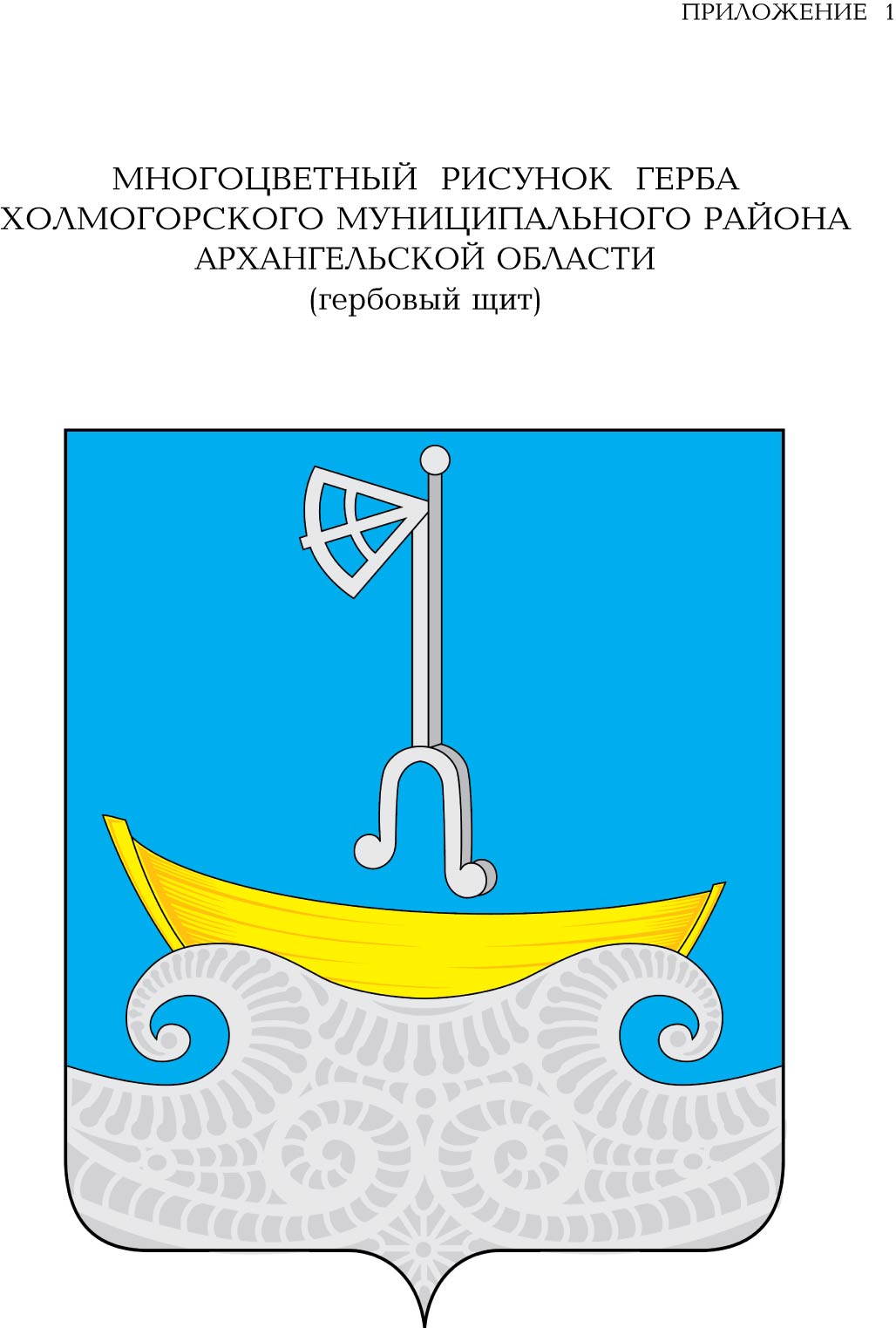 АДМИНИСТРАЦИЯ ХОЛМОГОРСКОГО МУНИЦИПАЛЬНОГО ОКРУГА АРХАНГЕЛЬСКОЙ ОБЛАСТИП О С Т А Н О В Л Е Н И Еот 02 февраля 2023 г. № 75с. ХолмогорыОб утверждении муниципальной программы «Развитие местного самоуправления и поддержка социально ориентированных некоммерческих организаций в Холмогорском муниципальном округе Архангельской области»(в редакции от 02 марта 2023 г. № 142; от 28 марта 2023 г. № 171; от 04 июля 2023 г. № 239; от 11.09.2023 г. № 292; от 18.09.2023 г. № 297; 20.11.2023 г. № 350; от 12 декабря 2023 г. № 369; от 27 февраля 2024 г. №38)В целях реализации Федерального закона от 06 октября 2003 года           № 131-ФЗ «Об общих принципах организации местного самоуправления в Российской Федерации» и Бюджетного кодекса Российской Федерации, в соответствии с постановлением администрации Холмогорского муниципального округа Архангельской области от 16 декабря 2022 года № 3 «Об утверждении Порядка разработки, реализации и оценки эффективности муниципальных программ Холмогорского муниципального округа Архангельской области» администрация Холмогорского муниципального округа Архангельской области постановляет:1. 1. Утвердить прилагаемые:муниципальную программу «Развитие местного самоуправления и поддержка социально ориентированных некоммерческих организаций в Холмогорском муниципальном округе Архангельской области»;Порядок предоставления субсидий из бюджета Холмогорского муниципального округа Архангельской области социально ориентированным некоммерческим организациям;Положение о конкурсе проектов территориального общественного самоуправления Холмогорского муниципального округа Архангельской области;Положение о конкурсе проектов социально ориентированных некоммерческих организаций Холмогорского муниципального округа Архангельской области»;2. Настоящее постановление вступает в силу со дня его официального опубликования в газете «Холмогорский вестник» и применяется с 01 января 2023 года.Глава Холмогорского муниципального округа Архангельской области  				             П.В. ВолосатовУТВЕРЖДЕНАпостановлением администрацииХолмогорского муниципального округаАрхангельской областиот 02 февраля 2023 г. № 75(в редакции от 02 марта 2023 г. № 142; от 28 марта 2023 г. № 171; от 04 июля 2023 г.№ 239;от 11.09.2023 г. № 292; от 20.11.2023 г. №350;от 27 февраля 2024 г. № 38)МУНИЦИПАЛЬНАЯ ПРОГРАММА «Развитие местного самоуправления и поддержка социально ориентированных некоммерческих организаций в Холмогорском муниципальном округе Архангельской области»ПАСПОРТ муниципальной программы «Развитие местного самоуправления и поддержка социально ориентированных некоммерческих организаций в Холмогорском муниципальном округе Архангельской области»I. Приоритеты деятельности в сфере реализации ПрограммыОткрытое муниципальное управление – современный ответ на множество вопросов, с которыми сталкивается власть и общество. Это современная модель управления, основанная на принципах и механизмах вовлечения граждан в разработку и контроль управленческих решений, облегчения взаимодействия граждан с муниципальной властью, прозрачности и понятности их работы.Цель Программы – повышение эффективности функционирования системы местного самоуправления и развитие некоммерческого сектора  в Холмогорском муниципальном округе Архангельской области; повышение уровня доверия жителей к власти за счет их участия в решении вопросов местного значения.Перед органами местного самоуправления стоит задача обеспечения устойчивого развития и совершенствования деятельности органов местного самоуправления, направленная на  эффективное решение вопросов местного значения, реализацию переданных органам местного самоуправления отдельных государственных полномочий, оказание помощи населению в осуществлении собственных инициатив по вопросам местного значения.Развитие муниципального образования и управление им, эффективно только в том случае, если имеется заинтересованность населения в решении общественно значимых вопросов.При разработке Программы учтены следующие нормативно-правовые акты:Федеральный закон от 06 октября 2003 года № 131-ФЗ «Об общих принципах организации местного самоуправления в Российской Федерации»; Федеральный закон от 12 января . № 7-ФЗ «О некоммерческих организациях»; Указ Президента Российской Федерации от 7 мая  № 204 «О национальных целях и стратегических задачах развития Российской Федерации на период до 2024 года»; Указ Президента РФ от 07 мая 2012 года № 601 «Об основных направлениях совершенствования системы государственного управления»;Областной закон Архангельской области от 22 февраля 2013 года № 613-37-ОЗ «О государственной поддержке территориального общественного самоуправления в Архангельской области»;Областной  закон  Архангельской  области  от  23  сентября  2004  года  № 259-внеоч.-ОЗ «О реализации государственных полномочий Архангельской области в сфере правового регулирования организации и осуществления местного самоуправления»;Областной закон Архангельской области от 27 апреля  № 281-21-ОЗ «О взаимодействии органов государственной власти Архангельской области и некоммерческих организаций».Новая модель развития страны предполагает эффективное государственное и муниципальное управление, широкое участие граждан в различных проектах и развитие институтов гражданского общества.Улучшение качества жизни населения невозможно без активного, непосредственного участия населения в решении общественно-значимых задач.На территории Холмогорского муниципального округа Архангельской области действуют 81 органов территориальных общественных самоуправлений (далее – ТОС), один из которых имеет статус юридического лица, а так же 13 некоммерческих организаций (юридических лиц), которые осуществляют уставную деятельность по различным направлениям общественной жизни. Использование потенциала и энергии, которыми обладают общественные структуры, обеспечит дальнейшее развитие социальной и политической сфер Холмогорского муниципального округа Архангельской области.Для достижения цели Программы планируется решить ряд задач, направленных на повышение развития территориального общественного самоуправления и некоммерческого сектора.II. Характеристика подпрограмм Программы2.1 ПАСПОРТ подпрограммы № 1 «Развитие территориального общественного самоуправления в Холмогорском муниципальном округе Архангельской области»2.2 Характеристика Подпрограммы 1 ПрограммыРационально организованное местное самоуправление позволяет эффективно решать вопросы удовлетворения основных жизненных потребностей населения, использовать местные ресурсы, снимать социальную напряженность в обществе, повышать доверие населения к власти.На территории Холмогорского муниципального округа Архангельской области работает 81 ТОС.Основной формой поддержки ТОС является субсидирование проектов.В рамках конкурса в 2021 году  субсидирование получили 16 проектов, в 2022 году – 22 проекта.В ходе реализации проектов ТОС были обновлены мостовые, заменены окна в библиотеке, оборудованы площадки для отдыха детей, отремонтированы обелиски, проведен ремонт колодцев и пожарного водоема, проведено благоустройство территории 2 кладбищ, проведена работа по подготовке к фестивалям, построена беседка и др.Актуальность Программы заключается в необходимости решения проблем и дальнейшего развития ТОС, реализации социально-экономических значимых проектов и повышении эффективности гражданского общества, активного включения ТОС в социально-экономическую жизнь Холмогорского муниципального округа Архангельской области.Ключевые проблемы развития ТОС связаны со следующими факторами:1) недостаточное использование органами местного самоуправления потенциала ТОС для решения проблем развития территории округа;2) несовершенство механизмов взаимодействия органов местного самоуправления с органами ТОС;3) низкий уровень мотивации и участия населения в осуществлении собственных инициатив и сопричастности к процессу местного самоуправления;4) недостаточный профессионализм всех участников ТОС (дефицит знаний, новых методов и подходов, обмена опытом лучшего российского опыта ТОС);5) недостаточная ресурсная обеспеченность деятельности органов ТОС.Все программные мероприятия по реализации социально значимых проектов ТОС будут осуществляться по следующим приоритетным направлениям:сохранение, использование и популяризация объектов культурного наследия;организация благоустройства территории;развитие физической культуры, школьного спорта и массового спорта, организация проведения официальных физкультурно-оздоровительных и спортивных мероприятий;дорожная деятельность в отношении автомобильных дорог местного значения; обеспечение первичных мер пожарной безопасности;создание условий для организации досуга и обеспечения жителей поселения услугами организаций культуры;создание условий для развития местного традиционного народного художественного творчества, участие в сохранении, возрождении и развитии народных художественных промыслов;создание условий для массового отдыха жителей поселения и организация обустройства мест массового отдыха населения;организация и осуществление мероприятий по работе с детьми и молодежью.Использование программно-целевого метода позволит комплексно подходить к решению проблем развития ТОС в Холмогорском муниципальном округе Архангельской области.2.3. Механизм реализации мероприятий Подпрограммы 1Перечень мероприятий, которые предлагается реализовать для решения задач Программы и достижения поставленных целей, а также информация о необходимых для каждого мероприятия ресурсах, отражены в приложении № 1 к Программе «Развитие местного самоуправления и поддержка социально ориентированных некоммерческих организаций в Холмогорском муниципальном округе Архангельской области».Реализацию мероприятий Программы осуществляет отдел по организационной работе и местному самоуправлению администрации Холмогорского муниципального округа Архангельской области.Финансирование мероприятий Подпрограммы 1 осуществляется через администрацию Холмогорского муниципального округа Архангельской области в соответствии с утвержденными ассигнованиями на очередной финансовый год.В рамках реализации мероприятия 1.1.1. «Организация и проведение ежегодного конкурса проектов развития ТОС» предоставляется субсидия из бюджета Холмогорского муниципального округа Архангельской области.Финансирование из областного бюджета подтверждается включением программных мероприятий в государственную программу Архангельской области «Совершенствование государственного управления и местного самоуправления, развитие институтов гражданского общества в Архангельской области», утвержденную постановлением Правительства Архангельской области от 10 октября 2019 года № 548-пп. Ежегодно между администрацией Холмогорского муниципального округа Архангельской области и администрацией Губернатора Архангельской области и Правительства Архангельской области заключаются соглашения о предоставлении субсидии на поддержку территориального общественного самоуправления. Администрация Холмогорского муниципального округа Архангельской области ежегодно проводит конкурс проектов по поддержке территориального общественного самоуправления. Порядок проведения конкурса устанавливается Положением о конкурсе проектов по поддержке территориального общественного самоуправления, утверждаемым муниципальным правовым актом администрации Холмогорского муниципального округа Архангельской области. Порядок предоставления и расходования субсидий на поддержку территориального общественного самоуправления и итоги конкурса проектов по поддержке территориального общественного самоуправления утверждаются ежегодно муниципальным правовым актом администрации Холмогорского муниципального округа Архангельской области.Финансирование поддержанных проектов после проведения конкурсного отбора осуществляется в соответствии с распоряжением администрации Холмогорского муниципального округа Архангельской области об утверждении итогов конкурса территориального общественного самоуправления и распределяется по соответствующим территориальным отделам администрации Холмогорского муниципального округа Архангельской области, на чьей территории реализуется проект.2.4. ПАСПОРТ подпрограммы № 2 «Поддержка социально ориентированных некоммерческих организаций в Холмогорском муниципальном округе Архангельской области»2.5. Характеристика Подпрограммы 2 ПрограммыОсобая роль некоммерческого сектора экономики обуславливается тем, что его организации становятся ядром гражданского общества, без которого немыслима реализация на практике принципов демократии. Через НКО активисты получают возможность проявлять добровольную инициативу, что дает не только ощутимый экономический, но и социальный эффект. Использование потенциала и энергии, которыми обладают общественные структуры, обеспечит дальнейшее развитие социальной, политической и экономической сфер Холмогорского муниципального округа Архангельской области.В 2021 году в конкурсе проектов социально ориентированных некоммерческих организаций (далее – конкурс) были поддержаны 3 проекта, в 2022 году – 3 проекта. В реестре СОНКО Холмогорского муниципального округа в 2021 году состояли 11 некоммерческих организаций, в 2022 – 12.Благодаря реализации проектов СОНКО в 2021 и 2022 годах были отремонтирован автомобиль для добровольной пожарно-спасательной службы, дорога в Заручевье, помещения в Брин-Наволоцком доме культуры для организации там игрового и спортивного пространств, проводится обучение школьников, готовящихся к поступлению в медицинские учреждения, а также всех желающих научиться основам здорового образа жизни и оказания первичной доврачебной помощи, также была благоустроена территория Архиерейского подворья Спасо-Преображенского Собора.Ключевые проблемы развития СОНКО связаны со следующими факторами:1) недостаточное использование органами местного самоуправления потенциала СОНКО для решения проблем развития территории округа;2) недостаточная ресурсная обеспеченность деятельности СОНКО.2.6. Механизм реализации мероприятий Подпрограммы 2Перечень мероприятий, которые предлагается реализовать для решения задач Программы и достижения поставленных целей, а также информация о необходимых для каждого мероприятия ресурсах, отражены в приложении № 1 к Программе «Развитие местного самоуправления и поддержка социально ориентированных некоммерческих организаций в Холмогорском муниципальном округе Архангельской области».В рамках реализации мероприятия 2.1.1 предоставляется грантовая поддержка СОНКО по итогам проведения конкурса на реализацию социальных проектов. Финансирование мероприятий подпрограммы 2 осуществляется через администрацию Холмогорского муниципального округа Архангельской области. Программа предусматривает субсидирование из областного бюджета по итогам ежегодного конкурса муниципальных и городских округов Архангельской области для предоставления субсидий из областного бюджета на реализацию муниципальных программ поддержки социально ориентированных некоммерческих организаций, ежегодно утверждаемого распоряжением администрации Губернатора Архангельской области и Правительства Архангельской области.В соответствии с Положением о порядке и условиях предоставления субсидий бюджетам муниципальных и городских округов Архангельской области на реализацию муниципальных программ поддержки социально ориентированных некоммерческих организаций, утвержденным постановлением Правительства Архангельской области от 10 октября 2019 года № 548-пп «Совершенствование государственного управления и местного самоуправления, развитие институтов гражданского общества в Архангельской области», наличие в местном бюджете бюджетных ассигнований на исполнение расходных обязательств муниципального образования, в целях софинансирования которых предоставляется субсидия, в объеме, необходимом для их исполнения, включая размер планируемой к предоставлению из бюджета субъекта Российской Федерации субсидии, с учетом объема финансирования за счет средств местного бюджета в размере не менее 10 тысяч рублей, а также наличия соглашения между администрацией Холмогорского муниципального округа Архангельской области и администрацией Губернатора Архангельской области и Правительства Архангельской области. 2.7. ПАСПОРТ подпрограммы № 3 «Развитие инициативного бюджетирования в Холмогорском муниципальном округе Архангельской области»2.8. Характеристика Подпрограммы 3 ПрограммыНеобходимость обобщения разнообразных практик привлечения  граждан  для  решения  вопросов  местного  значения  привела к появлению  единого термина «инициативное бюджетирование» (далее – ИБ). Совокупность практик  вовлечения  граждан  в  бюджетный  процесс,  объединенных  общей  идеологией  гражданского  участия,  а  также  сфера  государственного  и  муниципального  регулирования  участия  населения в определении и выборе проектов, финансируемых за счет расходов   бюджета,   и   последующем   контроле   за   реализацией отобранных проектов.Инициативный проект – предложение граждан Холмогорского муниципального округа Архангельской области по решению вопросов местного значения, внесённое в установленном порядке в администрацию Холмогорского муниципального округа Архангельской области, в целях реализации мероприятий, имеющих приоритетное значение для жителей муниципального округа или его части (Федеральный закон от 6 октября 2003 года № 131-ФЗ «Об общих принципах организации местного самоуправления в Российской Федерации»).Отбор инициативных проектов, выдвигаемых для получения финансовой поддержки за счет средств иных межбюджетных трансфертов из областного бюджета в 2024 году, осуществляется в 2023 году администрацией Холмогорского муниципального округа Архангельской области на основании Положения о порядке рассмотрения инициативных проектов, выдвигаемых для получения финансовой поддержки из областного бюджета в рамках регионального проекта «Комфортное Поморье», утвержденное постановлением Правительства Архангельской области от 10 октября 2019 г. № 548-пп.2.9. Механизм реализации мероприятий Подпрограммы 3Перечень мероприятий, которые предлагается реализовать для решения задач Программы и достижения поставленных целей, а также информация о необходимых для каждого мероприятия ресурсах, отражены в приложении № 1 к Программе «Развитие местного самоуправления и поддержка социально ориентированных некоммерческих организаций в Холмогорском муниципальном округе Архангельской области».С инициативой о выдвижении инициативного проекта вправе выступить (далее – инициаторы проекта):1) инициативная группа численностью не менее 10 граждан, достигших 16-летнего возраста и проживающих на территории Холмогорского муниципального округа Архангельской области;2) органы территориального общественного самоуправления Холмогорского муниципального округа Архангельской области;3) староста сельского населенного пункта. Финансирование мероприятий Подпрограммы 3 осуществляется через администрацию Холмогорского муниципального округа Архангельской области. Инициативный проект должен содержать следующие сведения:1) описание проблемы, решение которой имеет приоритетное значение для жителей Холмогорского муниципального округа или его части;2) обоснование предложений по решению указанной проблемы;3) описание ожидаемого результата (ожидаемых результатов) реализации инициативного проекта; 4) предварительный расчет необходимых расходов на реализацию инициативного проекта; 5) планируемые сроки реализации инициативного проекта;6) сведения о планируемом (возможном) финансовом, имущественном и (или) трудовом участии заинтересованных лиц в реализации инициативного проекта;7) указание на объем средств бюджета Холмогорского муниципального округа Архангельской области в случае, если предполагается использование этих средств на реализацию инициативного проекта, за исключением планируемого объема инициативных платежей;8) указание на территорию Холмогорского муниципального округа Архангельской области или его часть, в границах которой будет реализовываться инициативный проект.Инициативный проект не должен содержать мероприятия (работы):1) в отношении объектов государственной или частной форм собственности;2) в отношении объектов культового и религиозного назначения, объектов культурного наследия (памятников истории и культуры);3) направленные на выполнение землеустроительных работ;4) направленные на изготовление технических паспортов объектов, паспортов энергетического обследования объектов;5) направленные на формирование (изменение) схем электро-, тепло-, водоснабжения и водоотведения;6) направленные на решение вопросов в интересах ограниченного круга благополучателей;7) нарушающие целевое назначение использования земельных участков на территории Холмогорского муниципального округа Архангельской области;8) влекущие негативное воздействие на окружающую среду;9) предусматривающие передачу муниципального имущества в государственную, частную собственность или в пользование третьих лиц.С инициативой о выдвижении инициативного проекта, рамках регионального проекта «Комфортное Поморье» вправе выступить:1) любой гражданин в возрасте от 16 лет, проживающий на территории населенного пункта Архангельской области, где планируется реализация инициативного проекта, собравший инициативную группу не менее 
10 человек, проживающих в населенном пункте, где планируется реализация инициативного проекта (инициативная группа);2) члены Общественного совета Холмогорского муниципального округа Архангельской области;3) территориальное общественное самоуправление (ТОС);4) старосты сельских населенных пунктов Холмогорского муниципального округа архангельской области;5) председатели товариществ собственников жилья, жилищных кооперативов или иных специализированных потребительских кооперативов и председатели советов домов;6) депутаты Архангельского областного Собрания депутатов или депутаты Холмогорского муниципального округа Архангельской области.2.10. ПАСПОРТ подпрограммы № 4 «Совершенствование местного самоуправления в Холмогорском муниципальном округе  Архангельской области»2.11. Характеристика Подпрограммы 4 ПрограммыДеятельность органов местного самоуправления Холмогорского муниципального округа Архангельской области является одним из приоритетных факторов, обеспечивающих устойчивое социально-экономического развитие Холмогорского муниципального округа Архангельской области, повышение уровня и качества жизни населения.Реализация мероприятия обеспечит решение следующей задачи:создание и совершенствование правовых, организационных, методологических основ муниципальной службы, а также системы управления ею.Повышение эффективности системы местного самоуправления выдвигает на первый план такие направления их модернизации, как:совершенствование механизма формирования высокопрофессионального кадрового состава органов местного самоуправления;повышение прозрачности и информационной открытости деятельности органов местного самоуправления;развитие механизмов проектного управления с целью повышения эффективности системы принимаемых решений за счет концентрации финансовых, организационных и административных ресурсов;создание условий для дальнейшего совершенствования местного самоуправления, содействие органам местного самоуправления в решении вопросов местного значения, повышении открытости местного самоуправления.2.12. Механизм реализации мероприятий Подпрограммы 4Механизм реализации мероприятий Подпрограммы 4 отражен в приложении 1 к Программе. Для решения задач Подпрограммы 4 и достижения поставленной цели необходимо соблюдать Положение о порядке предоставления из областного бюджета субсидий местным бюджетам муниципальных районов архангельской области и поселений архангельской области, входящих в состав муниципальных районов архангельской области, а также местным бюджетам муниципальных округов архангельской области на софинансирование выплаты выходных пособий муниципальным служащим и другим работникам органов местного самоуправления муниципальных районов архангельской области и поселений  архангельской области, входящих в состав муниципальных районов архангельской области, уволенным в связи с ликвидацией таких органов вследствие создания муниципальных округов архангельской области, и среднего месячного заработка за период трудоустройства или единовременной компенсации, утвержденное постановлением Правительства Архангельской области от 10 октября 2019 года № 548-пп «Об утверждении государственной программы Архангельской области «Совершенствование государственного управления и местного самоуправления, развитие институтов гражданского общества в Архангельской области».III. Ожидаемые результаты реализации ПрограммыРеализация Подпрограммы 1 Программы позволит достичь к 2026 году следующих результатов:увеличение числа проектов, поддержанных в рамках конкурса проектов развития ТОС, от числа проектов, поданных на конкурс;увеличение количества действующих органов ТОС в Холмогорском муниципальном округе Архангельской области;увеличение количества вовлеченного населения Холмогорского муниципального округа Архангельской области в деятельность ТОС.В ходе реализации Подпрограммы 2 Программы за период с 2023 по 2026 годы будут достигнуты следующие результаты:увеличение количества проектов СОНКО, получивших поддержку в рамках конкурса проектов СОНКО;увеличение количества СОНКО, включенных в реестр СОНКО, осуществляющих свою деятельность на территории Холмогорского муниципального округа Архангельской области; увеличение количества мероприятий, проведенных органами местного самоуправления Холмогорского муниципального округа Архангельской области с участием представителей СОНКО.Реализация Подпрограммы 3 Программы позволит достичь к 2026 году следующих результатов:увеличение количества проектов в сфере инициативного бюджетирования, которым оказана поддержка;увеличение инициативных проектов, в рамках регионального проекта «Комфортное Поморье», которым оказана поддержка;увеличение количества инициаторов проектов, выдвинувших свои проекты на финансирование, в сфере инициативного бюджетирования;увеличение количества инициаторов проектов, выдвинувших свои проекты на финансирование, в рамках регионального проекта «Комфортное Поморье».Перечень целевых показателей эффективности реализации Программы представлен в приложении № 2 к муниципальной программе.Реализация Подпрограммы 4 Программы позволит обеспечить отдельные социальные и трудовые гарантии при образовании муниципальных округов Архангельской области.______________ПРИЛОЖЕНИЕ № 1к муниципальной программе «Развитие местного самоуправления и поддержка социально ориентированных некоммерческих организаций в Холмогорском муниципальном округе Архангельской области»(в редакции от 02 марта 2023 г. № 142; от 28 марта 2023 г. № 171; от 04 июля 2023 г. № 239;от 11.09.2023 г. № 292; от 20.11.2023 г. № 350 от 12.12.2023 г. № 369; от 27 февраля 2024 г. № 38)ПЕРЕЧЕНЬ МЕРОПРИЯТИЙ муниципальной программы «Развитие местного самоуправления и поддержка социально ориентированных некоммерческих организаций в Холмогорском муниципальном округе Архангельской области» ______________ПРИЛОЖЕНИЕ № 2к муниципальной программе «Развитие местного самоуправления и поддержка социально ориентированных некоммерческих организаций в Холмогорском муниципальном округе Архангельской области»ПЕРЕЧЕНЬ целевых показателей муниципальной программы «Развитие местного самоуправления и поддержка социально ориентированных некоммерческих организаций в Холмогорском муниципальном округе Архангельской области»  Порядок расчета и источники информации о значениях целевых показателей муниципальной программы «Развитие местного самоуправления и поддержка социально ориентированных некоммерческих организаций в Холмогорском муниципальном округе Архангельской области» _____________УТВЕРЖДЕНпостановлением администрацииХолмогорского муниципального округаАрхангельской областиот 02 февраля 2023 г. № 75                                                         (в редакции от 02 марта 2023 г. № 142; от 28 марта 2023 г. № 171)ПОРЯДОК предоставления субсидий из бюджета Холмогорского муниципального округа Архангельской области социально ориентированным некоммерческим организациямI. Общие положения1. Настоящее Положение, разработанное в соответствии с Бюджетным кодексом Российской Федерации, статьей 31.1 Федерального закона от 12 января 1996 года № 7-ФЗ «О некоммерческих организациях», общими требованиями к нормативным правовым актам, муниципальным правовым актам, регулирующим предоставление субсидий, в том числе грантов в форме субсидий, юридическим лицам, индивидуальным предпринимателям, а также физическим лицам – производителям товаров, работ, услуг, утвержденными постановлением Правительства Российской Федерации от 18 сентября 2020 года № 1492, областным законом от 20 декабря 2022 года № 655-40-ОЗ «Об областном бюджете на 2023 год и на плановый период 2024 и 2025 годов», государственной программой Архангельской области «Совершенствование государственного управления и местного самоуправления, развитие институтов гражданского общества в Архангельской области», утвержденной постановлением Правительства Архангельской области от 10 октября 2019 года № 548-пп, определяет порядок предоставления субсидий из бюджета Холмогорского муниципального округа Архангельской области социально ориентированным некоммерческим организациям (далее – субсидии).2. Главным распорядителем средств бюджета Холмогорского муниципального округа Архангельской области (далее – бюджет округа), предусмотренных на предоставление субсидии, является администрация Холмогорского муниципального округа Архангельской области (далее – администрация).3. Сведения о субсидиях размещаются на едином портале бюджетной системы Российской Федерации в информационно-телекоммуникационной сети «Интернет» (далее – единый портал) (в разделе единого портала) не позднее 15-го рабочего дня, следующего за днем принятия решения о бюджете, о внесении изменений в решение о бюджете.II. Условия предоставления субсидии4. Субсидия предоставляется администрацией в соответствии со сводной бюджетной росписью бюджета округа, доведенными лимитами бюджетных обязательств и предельными объемами финансирования.5. Субсидии предоставляются на реализацию целевых проектов социально ориентированных некоммерческих организаций, в том числе в области оказания услуг в социальной сфере, в рамках осуществления их уставной деятельности, соответствующей положениям статьи 31.1 Федерального закона от 12 января 1996 года № 7-ФЗ (далее – проекты), победивших в конкурсе целевых проектов социально ориентированных некоммерческих организаций (далее – конкурс).6. Средства субсидии направляются на расходы, связанные с реализацией проектов, победивших в конкурсе, или отдельных мероприятий проектов, в том числе:1) расходы на оплату труда;2) расходы на приобретение товаров, работ, услуг;3) расходы на приобретение имущественных прав, в том числе прав на результаты интеллектуальной деятельности;4) расходы на командировки;5) арендные платежи;6) уплата налогов, сборов, страховых взносов и иных обязательных платежей в бюджеты бюджетной системы Российской Федерации;7) возмещение расходов добровольцев (волонтеров);8) прочие расходы, непосредственно связанные с осуществлением мероприятий проектов.Допускается установление уполномоченным органом предельного размера расходов по их видам в процентах от размера субсидии.7. За счет предоставленных субсидий запрещается осуществлять следующие расходы:1) связанные с осуществлением предпринимательской деятельности и оказанием помощи коммерческим организациям;2) связанные с осуществлением деятельности, напрямую не связанной с проектами;3) на поддержку политических партий и избирательных кампаний;4) на проведение митингов, демонстраций, шествий, пикетирований;5) на фундаментальные научные исследования;6) на приобретение алкогольной и табачной продукции;7) на уплату штрафов.8. В случае если администрация установила максимальный размер субсидии в виде фиксированной суммы или процента от распределяемого между победителями конкурса размера субсидий, запрашиваемый заявителем размер субсидии не может превышать установленный максимальный размер субсидии.9. Требования к участникам отбора, которым должен соответствовать участник отбора на 1-е число месяца, предшествующего месяцу, в котором планируется проведение отбора:1) у участника отбора должна отсутствовать неисполненная обязанность по уплате налогов, сборов, страховых взносов, пеней, штрафов, процентов, подлежащих уплате в соответствии с законодательством Российской Федерации о налогах и сборах;2) у участника отбора должна отсутствовать просроченная задолженность по возврату в бюджет бюджетной системы Российской Федерации, из которого планируется предоставление субсидии в соответствии с правовым актом, субсидий, бюджетных инвестиций, предоставленных в том числе в соответствии с иными правовыми актами, а также иная просроченная (неурегулированная) задолженность по денежным обязательствам перед публично-правовым образованием, из бюджета которого планируется предоставление субсидии в соответствии с правовым актом (за исключением субсидий, предоставляемых государственным (муниципальным) учреждениям, субсидий в целях возмещения недополученных доходов, субсидий в целях финансового обеспечения или возмещения затрат, связанных с поставкой товаров (выполнением работ, оказанием услуг) получателями субсидий физическим лицам);3) участники отбора - юридические лица не должны находиться в процессе реорганизации (за исключением реорганизации в форме присоединения к юридическому лицу, являющемуся участником отбора, другого юридического лица), ликвидации, в отношении них не введена процедура банкротства, деятельность участника отбора не приостановлена в порядке, предусмотренном законодательством Российской Федерации;4) в реестре дисквалифицированных лиц отсутствуют сведения о дисквалифицированных руководителе, членах коллегиального исполнительного органа, лице, исполняющем функции единоличного исполнительного органа, или главном бухгалтере участника отбора, являющегося юридическим лицом, об индивидуальном предпринимателе и о физическом лице - производителе товаров, работ, услуг, являющихся участниками отбора;5) участники отбора не должны являться иностранными юридическими лицами, в том числе местом регистрации которых является государство или территория, включенные в утверждаемый Министерством финансов Российской Федерации перечень государств и территорий, используемых для промежуточного (офшорного) владения активами в Российской Федерации (далее - офшорные компании), а также российскими юридическими лицами, в уставном (складочном) капитале которых доля прямого или косвенного (через третьих лиц) участия офшорных компаний в совокупности превышает 25 процентов (если иное не предусмотрено законодательством Российской Федерации). При расчете доли участия офшорных компаний в капитале российских юридических лиц не учитывается прямое и (или) косвенное участие офшорных компаний в капитале публичных акционерных обществ (в том числе со статусом международной компании), акции которых обращаются на организованных торгах в Российской Федерации, а также косвенное участие таких офшорных компаний в капитале других российских юридических лиц, реализованное через участие в капитале указанных публичных акционерных обществ;6) участники отбора не должны получать средства из местного бюджета, из которого планируется предоставление субсидии в соответствии с правовым актом, на основании иных муниципальных правовых актов на цели, установленные правовым актом;10. Обязательным условием предоставления субсидии, включаемым в договоры (соглашения), заключенные в целях исполнения обязательств по договору, является согласие получателей субсидии на осуществление администрацией проверки соблюдения порядка и условий предоставления субсидии, в том числе в части достижения результатов предоставления субсидии, а также проверки органом муниципального финансового контроля Холмогорского муниципального округа Архангельской области соблюдения получателем субсидии порядка и условий предоставления субсидии в соответствии со статьями 268.1 и 269.2 Бюджетного кодекса Российской Федерации.Также обязательным условием предоставления субсидии является обеспечение социально ориентированным некоммерческим организациям софинансирования мероприятий проекта (объем предполагаемых поступлений на реализацию проекта из внебюджетных источников, включая денежные средства, иное имущество, имущественные права, безвозмездно выполняемые работы и оказываемые услуги, труд добровольцев).III. Порядок предоставления субсидии победителям конкурса и осуществления контроля за использованием субсидий11. На основании распоряжения с каждым из победителей конкурса администрация заключает договор о предоставлении субсидии (далее – договор).Договор должен включать положения об обязательном согласовании социально ориентированной некоммерческой организацией с администрацией изменений сметы предполагаемых поступлений и планируемых расходов, ее обоснования, этапов и сроков реализации проекта.12. Для заключения договора победитель конкурса в течение 10 рабочих дней со дня размещения на официальном сайте администрации в информационно-телекоммуникационной сети «Интернет» информации об итогах конкурса представляет в администрацию заявление о заключении соглашения в свободной форме, в обязательном порядке включающее в себя сведения об отсутствии просроченной задолженности по возврату в бюджет округа субсидий, бюджетных инвестиций, предоставленных в том числе в соответствии с иными правовыми актами, и иной просроченной задолженности перед районным бюджетом.13. Победитель конкурса вправе представить в администрацию:1) выписку из Единого государственного реестра юридических лиц (ЕГРЮЛ);2) справку об исполнении победителем конкурса обязанности по уплате налогов, сборов, страховых взносов, пеней, штрафов, процентов по форме, утвержденной федеральным органом исполнительной власти, уполномоченным по контролю и надзору в области налогов и сборов;3) документ, подтверждающий отсутствие возбужденного в отношении заявителя производства по делу о несостоятельности (банкротстве) в соответствии с законодательством Российской Федерации о несостоятельности (банкротстве).14. Администрация перечисляет средства бюджета округа на расчетный счет получателя субсидии в сроки, указанные в договоре (соглашении).Предельный срок заключения договоров (соглашений) ограничен 60 календарными днями со дня вступления в силу распоряжения.15. Получатель субсидии представляет в администрацию отчет об использовании субсидии по форме, устанавливаемой распоряжением уполномоченного органа, в сроки, предусмотренные договором (соглашением) о предоставлении субсидии.Получатели субсидий несут ответственность за нарушение получателями субсидии условий, установленных при предоставлении субсидии, выявленного в том числе по фактам проверок, проведенных администрацией и (или) органом муниципального финансового контроля Холмогорского муниципального округа Архангельской области, а также в случае недостижения значений результатов.16. Администрация проводит проверки соблюдения получателями субсидий порядка и условий предоставления субсидий, в том числе в части достижения результатов предоставления субсидии.Орган муниципального финансового контроля Холмогорского муниципального округа Архангельской области  осуществляет проверку в соответствии со статьями 268.1, 269.2 Бюджетного Кодекса Российской Федерации. В случае выявления нарушения получателями субсидий условий, установленных при предоставлении субсидии, выявленного в том числе по фактам проверок проведенных администрацией и (или) органом  муниципального финансового контроля Холмогорского муниципального округа Архангельской области, так же в случае недостижения значений результатов, соответствующий объем субсидии подлежит возврату в бюджет округа в течение 15 календарных дней со дня предъявления администрацией и (или) органом  муниципального финансового контроля Холмогорского муниципального округа Архангельской области соответствующего требования.17. При наличии остатков субсидий, не использованных в отчетном финансовом году, получатель субсидии обязан в течение 15 календарных дней со дня его уведомления администрацией возвратить средства субсидии в текущем финансовом году в случаях, предусмотренных соглашением, если администрацией не принято распоряжение об использовании получателем субсидии неиспользованного остатка субсидии.В случае образования остатка не использованной на начало очередного финансового года ранее перечисленной получателю субсидии, получатель субсидии до 15 января года, следующего за годом, в котором предоставлена субсидия, уведомляет администрацию о наличии либо отсутствии потребности направления этих средств на цели предоставления субсидии в очередном финансовом году.Администрация до 10 февраля года, следующего за годом, в котором предоставлена субсидия, принимает распоряжение о наличии или об отсутствии потребности в средствах субсидии, не использованных в отчетном финансовом году.18. При невозврате средств субсидии в установленные сроки администрация в течение 10 рабочих дней со дня истечения сроков обращается в суд с исковым заявлением о взыскании средств субсидии, а также пени за просрочку их возврата._________________                                                                                   УТВЕРЖДЕНОпостановлением администрацииХолмогорского муниципального округаАрхангельской областиот 02 февраля 2023 г. № 75                                                                 (в редакции от 28 марта 2023 г. № 171; от  27 февраля 2024 г. № 38 )ПОЛОЖЕНИЕ о конкурсе проектов территориального общественного самоуправления Холмогорского муниципального округа Архангельской области Общие положенияНастоящее Положение о конкурсе проектов территориального общественного самоуправления Холмогорского муниципального округа Архангельской области (далее – Положение) определяет порядок проведения конкурса проектов территориального общественного самоуправления в Холмогорском муниципальном округе.Организацию и проведение конкурса проектов территориального общественного самоуправления в Холмогорском муниципальном округе (далее – конкурс) осуществляет администрация Холмогорского муниципального округа Архангельской области в лице отдела по организационной работе и местному самоуправлению администрации Холмогорского муниципального округа Архангельской области (далее – администрация).Цели проведения конкурса:активизация и поддержка территориального общественного самоуправления (далее – ТОС) на территории Холмогорского муниципального округа Архангельской области;привлечение населения Холмогорского муниципального округа к решению проблем по месту жительства в рамках компетенции ТОС;реализация проектов ТОС (далее – проект) и поддержка общественных инициатив в сельской местности.II. Условия участия в конкурсеПретендентами на участие в конкурсе (далее – претенденты) являются ТОС Холмогорского муниципального округа Архангельской области, ведущие свою деятельность в сельских населенных пунктах совместно с территориальными отделами администрации Холмогорского муниципального округа Архангельской области (далее – территориальные отделы), представившие в администрацию заявки на участие в конкурсе (далее – заявки).Участниками конкурса признаются претенденты, которые были допущены конкурсной комиссией к конкурсному отбору.Обязательными условиями участия в конкурсе являются:соответствие заявки обязательным требованиям по финансированию проектов, определенным пунктами 7 и 9 настоящего Положения;соответствие содержания проекта одному из приоритетных направлений развития территориального общественного самоуправления (далее – приоритетные направления), определенных приложением № 1 к настоящему Положению;соответствие представленного проекта форме, установленной приложением № 3 к настоящему Положению;соответствие содержания представленных документов требованиям к заявке, определенным пунктом 9 настоящего Положения.Участие в конкурсе предусматривает финансирование представляемых на конкурс проектов за счет средств областного бюджета, местных бюджетов и внебюджетных источников.Софинансирование представляемых на конкурс проектов за счет внебюджетных средств возможно осуществить за счет вклада ТОС в виде собственных средств – материальных и денежных вложений, волонтерского труда и других не денежных ресурсов (допускается привлечение частных пожертвований, благотворительных и иных средств).Максимальная сумма, запрашиваемая на финансирование проекта устанавливается распоряжением администрации при объявлении конкурса.III. Подготовка и представление заявокПретенденты на участие в конкурсе ТОС готовят заявку, согласовывают ее с соответствующим территориальным отделом и представляют (в печатном и электронном виде) в администрацию по адресу: с. Холмогоры, набережная имени Горончаровского, д. 21.В состав заявки должны входить следующие документы:1) заявление об участии в конкурсе по форме, установленной приложением № 2 к настоящему Положению, согласованное с начальником территориального отдела и руководителем ТОС, с приложением:а) копии Устава ТОС (в действующей редакции);б) копии муниципального правового акта территориального отдела администрации о регистрации Устава ТОС;в) копии свидетельства о регистрации Устава ТОС;г) копии решения представительного органа об установлении границ территории, на которой предполагается осуществление ТОС;2) проект с указанием проблемы, которую необходимо решить, целей и задач, сроков реализации запланированных мероприятий, ожидаемых результатов реализации, сметы расходов проекта, источников финансирования расходов по проекту (с указанием сумм, привлекаемых из бюджета и внебюджетных источников) по форме, установленной Приложением № 3 к настоящему Положению;3) согласие представителя территориального общественного самоуправления на обработку и хранение персональных данных по форме, установленной приложением № 4 к настоящему Положению.4) гарантийное письмо спонсоров с указанием суммы софинансирования (если такие имеются, указать сумму в смете проекта).Претенденты имеют право подать несколько заявок. К каждой заявке, поданной на конкурс, прилагается полный комплект документов (в соответствии с пунктом 9 настоящего Положения). Расходы, связанные с подготовкой и предоставлением заявок, несут претенденты.Заявки, поступившие по истечении срока, указанного в информационном сообщении о сроках проведения конкурса, или не соответствующие пункту 9 настоящего Положения, к рассмотрению не принимаются.IV. Конкурсная комиссияВ целях проведения конкурса и определения победителей образовывается конкурсная комиссия (далее – комиссия). Персональный состав комиссии утверждается распоряжением администрации Холмогорского муниципального округа Архангельской области в количестве не менее 7 членов. В работе конкурсной комиссии с правом совещательного голоса имеют право принимать участие представители администрации Губернатора Архангельской области и Правительства Архангельской области, депутаты Холмогорского муниципального округа Архангельской области, муниципальные служащие администрации Холмогорского муниципального округа Архангельской области, представители общественных объединений и иные представители общественности. Комиссия действует на основании настоящего Положения. Заседания комиссии ведет председатель конкурсной комиссии (при его отсутствии – заместитель председателя конкурсной комиссии).Комиссия осуществляет следующие функции:принимает решение о допуске (об отказе в допуске) претендентов к участию в конкурсе;принимает решение о привлечении экспертов, обладающих специальными знаниями и квалификацией, на добровольной и безвозмездной основе для оценки проектов;определяет победителей конкурса.Члены комиссии участвуют в заседаниях конкурсной комиссии лично. В случае если член комиссии отсутствует на заседании комиссии, он не вправе передоверить свой голос другому члену комиссии или иному лицу (члены комиссии участвуют в ее заседании без права замены).Комиссия правомочна осуществлять функции, предусмотренные настоящим Положением, если на заседании комиссии присутствует не менее 5 членов.Решения комиссии, в том числе решения о результатах конкурса, оформляются протоколами, которые подписываются председателем (при его отсутствии – заместителем председателя) комиссии. В протоколах указывается особое мнение членов комиссии (при наличии), а также сведения о заключениях экспертов (в случае их привлечения к оценке проектов). Решения комиссии принимаются при наличии кворума простым большинством голосов присутствующих на заседании членов комиссии. При равенстве голосов членов комиссии решающим является голос председателя (при его отсутствии – заместителя председателя) комиссии.Организационно-техническое обеспечение работы комиссии осуществляет администрация.V. Проведение конкурсаКонкурс считается объявленным со дня публикации информационного сообщения о начале проведения конкурса на официальном сайте администрации Холмогорского муниципального округа Архангельской области.Информационное сообщение должно содержать следующую информацию:1) наименование, почтовый адрес, контактный телефон администрации;2) даты и время начала и окончания приема документов, указанных в пункте 9 Положения;3)  порядок приема документов, указанных в пункте 9 Положения;4) требования к заявке для участия в конкурсе, в соответствии с пунктами 7-12 Положения.Прием и регистрацию заявок на участие в конкурсе осуществляет администрация в течение не менее 21 календарного дня после опубликования информационного сообщения о начале проведения конкурса. Срок окончания приема заявок указывается в информационном сообщении о начале проведения конкурса.После окончания приема документов на конкурс администрация осуществляет проверку представленных претендентами документов на соответствие требованиям, указанным в пунктах 7–12 настоящего Положения, и вносит на рассмотрение комиссии вопрос о допуске претендентов, приславших заявки, к участию в конкурсе либо об отказе. Рассмотрение заявок администрация осуществляет в течение не более 10 рабочих дней после окончания приема документов на конкурс.После принятия решения о допуске претендентов к участию в конкурсе конкурсная комиссия рассматривает заявки, осуществляет оценку проектов и в течение не более 3 рабочих дней определяет победителей конкурса в соответствии со следующими критериями:актуальность и значимость проблемы, на решение которой направлен проект;эффективность (соотношение затрат и планируемых результатов);наличие и размер средств и ресурсов, привлеченных из внебюджетных источников;наличие конкретных и значимых результатов проекта;опыт работы по реализации проектов, взаимодействию с учреждениями, организациями, органами местного самоуправления при решении вопросов, отнесенных уставом территориального общественного самоуправления к предмету его ведения;устойчивость проекта (возможность продолжения деятельности после окончания финансирования);круг лиц, на которых рассчитан проект (количество граждан, привлеченных к реализации проекта, количество граждан, на которых направлен эффект от реализации проекта).По решению комиссии для оценки проектов могут привлекаться эксперты, обладающие специальными знаниями и квалификацией.Заседания комиссии проводятся в отсутствие участников конкурса и лиц, заинтересованных в реализации конкретных проектов. В ходе изучения и оценки заявок комиссия вправе запрашивать от участников конкурса дополнительные сведения.Материалы, поданные на конкурс, не рецензируются и не возвращаются. Администрация может распоряжаться указанными материалами по собственному усмотрению.VI. Итоги проведения конкурсаПо результатам проведенного конкурса на основании протокола комиссии распоряжением администрации утверждаются итоги конкурса с указанием распределения финансирования по территориальным общественным самоуправлениям и реализуемым проектом.Распоряжение администрации является основанием для финансирования проектов.VII. Контроль и отчетностьКонтроль над ходом реализации проектов осуществляют администрация и соответствующие территориальные отделы.В ходе реализации проекта исполнитель проекта не вправе произвольно изменять смету расходов проекта без согласования с администрацией.В целях осуществления контроля над целевым использованием средств территориальными отделами в администрацию предоставляются отчеты о реализации и расходовании средств по проекту по форме и в порядке, определенном администрацией.Администрация имеет право запрашивать необходимые документы и информацию о ходе реализации проектов и при проверке реализации проектов._____________ПРИЛОЖЕНИЕ № 1к Положению о конкурсе проектов   территориального общественного самоуправления Холмогорского муниципального округа Архангельской области (в редакции от 28 марта 2023 г. № 171)ПРИОРИТЕТНЫЕ НАПРАВЛЕНИЯ развития территориального общественного самоуправленияСохранение исторического и культурного наследия, народных традиций и промыслов, развитие въездного туризма.2. Благоустройство территории, природоохранная деятельность.3. Развитие физической культуры и спорта.4. Поддержка социально уязвимых групп населения.5. Экологическая культура и безопасность.6. Противопожарная защита._____________ПРИЛОЖЕНИЕ № 2к Положению о конкурсе проектов   территориального общественного самоуправления Холмогорского муниципального округа Архангельской области(в редакции от 28 марта 2023 г. № 171)										ФОРМАЗАЯВЛЕНИЕ об участии в конкурсе проектов территориального общественного самоуправления Холмогорского муниципального округа Архангельской области _____________________________________________________________________(наименование территориального отдела)совместно с_____________________________________________________________________,(наименование ТОС)в лице_____________________________________________________________________,(уполномоченное лицо ТОС)действующего на основании __________________________________________________________________,(наименование устава ТОС, дата его регистрации)заявляют о своем намерении принять участие в конкурсе проектов  территориального общественного самоуправления Холмогорского муниципального округа Архангельской области и представляют проект______________________________________________________________________(название проекта)по приоритетному направлению ________________________________________________________________________________________________________.(наименование приоритетного направления)К заявлению прилагаем:1. Копию Устава ТОС.2. Копию муниципального правового акта территориального отдела администрации о регистрации Устава ТОС.3. Копию свидетельства о регистрации Устава ТОС.4. Копию решения представительного органа об установлении границ территории, на которой предполагается осуществление ТОС.5. Согласие на обработку персональных данных.6. Проект ТОС, претендующий на грант, по форме согласно Положению о конкурсе. 7. Гарантийное письмо спонсоров (при наличии)._____________________				____________________ (Ф.И.О. руководителя ТОС)		        (Ф.И.О. начальника территориального отдела)_____________________				____________________ 	         (подпись)						      (подпись)_____________________				____________________ (Дата)							          (Дата)								М.П._____________   ПРИЛОЖЕНИЕ № 3к Положению о конкурсе проектов   территориального общественного самоуправления Холмогорского муниципального округа Архангельской области(в редакции от 28 марта 2023 г. № 171)											ФОРМАПРОЕКТ территориального общественного самоуправленияРаздел I. Общая информацияНаименование и место нахождения территориального общественного самоуправления.Наименование проекта.Приоритетное направление, по которому заявлен проект (в рамках ежегодно утверждаемых распорядительным документом уполномоченного органа приоритетных направлений).Дата начала реализации проекта.Дата окончания реализации проекта.Территория реализации проекта.Общая стоимость проекта (включает все затраты по проекту и соответствует пункту «Финансирование проекта»).Сумма, запрашиваемая из бюджетов на реализацию проекта (грант).Раздел II. Сведения о проектеОписание проблемы, на решение которой направлен проект.Цели проекта.Задачи проекта.Календарный план работ по проекту:Описание процесса реализации проекта.Финансирование проекта:смета проекта и источники финансирования проекта:Ожидаемые результаты.Раздел III. Информация о территориальном общественном самоуправлении и участниках проектаСведения о территориальном общественном самоуправлении:Сведения о руководителе территориального общественного самоуправления:Сведения о привлекаемых специалистах (консультанты, эксперты, исполнители) и участниках проекта.Сведения о предыдущей проектной деятельности ТОС.Раздел IV. Иная дополнительная информация о территориальном общественном самоуправлении (по усмотрению участников ТОС)______________                                                                                        ПРИЛОЖЕНИЕ № 4   к Положению о конкурсе          проектов   территориального общественного самоуправления Холмогорского муниципального округа Архангельской области(в редакции от 28 марта 2023 г. № 171)ФОРМАСОГЛАСИЕ на обработку персональных данныхЯ,_________________________________________________________,(фамилия, имя, отчество субъекта персональных данных, год рождения)___________________________________________________________________________,документ, удостоверяющий личность: __________________________________________________________________________________________________________________________________________________________________________________________,(паспорт: серия, номер, дата выдачи, кем выдан)проживающий по адресу:  ___________________________________________________________________________________________________________________________________________________,даю свое согласие на обработку (включая сбор, систематизацию,  накопление, хранение, уточнение (обновление, изменение), использование,  распространение (в том числе передачу), обезличивание, блокирование, уничтожение) администрации Холмогорского муниципального округа архангельской области (далее – Администрация), а также иным уполномоченным лицам Администрации, с которыми у Администрации заключены договора на оказание услуг либо иные договора, связанные с проведением программ, проектов, мероприятий, ведением уставной деятельности Администрации.Я также даю согласие на общедоступность моих данных: фамилии, имени, отчества, образования, общественной деятельности, контактных данных, изображений, а также иных кратких биографических данных.Подтверждаю, что ознакомлен (а) с Федеральным законом от 27 июля 2006 года № 152-ФЗ «О персональных данных».     ______________                ______________________                    __________________              (дата)                                            (подпись)                                      (расшифровка подписи)                    УТВЕРЖДЕНОпостановлением администрацииХолмогорского муниципального округа Архангельской областиот 02 февраля 2023 г. № 75                                                           (в редакции от 11.09.2023 г. № 292; от 18.09.2023 № 297)ПОЛОЖЕНИЕ о конкурсе проектов социально ориентированных некоммерческих организаций Холмогорского муниципального округа Архангельской областиI. Общие положения1. Настоящее Положение о конкурсе проектов социально ориентированных некоммерческих организаций Холмогорского муниципального округа Архангельской области (далее – Положение), разработанное в соответствии со статьей 78.1 Бюджетного кодекса Российской Федерации, статьей 31.1 Федерального закона от 12 января 1996 года № 7-ФЗ «О некоммерческих организациях», общими требованиями к нормативным правовым актам, муниципальным правовым актам, регулирующим предоставление субсидий, в том числе грантов в форме субсидий, юридическим лицам, индивидуальным предпринимателям, а также физическим лицам – производителям товаров, работ, услуг», утвержденными постановлением Правительства Российской Федерации от 18 сентября 2020 года № 1492, в целях реализации Федерального закона от 06 октября 2003 года № 131-ФЗ «Об общих принципах организации местного самоуправления в Российской Федерации» и Бюджетного кодекса Российской Федерации, в соответствии с Уставом Холмогорского муниципального округа Архангельской области, областным законом от 20 декабря 2022 года № 655-40-ОЗ «Об областном бюджете на 2023 год и на плановый период 2024 и 2025 годов», определяет порядок организации и проведения конкурса проектов социально ориентированных некоммерческих организаций Холмогорского муниципального округа Архангельской области в целях предоставления субсидий из районного бюджета на их финансирование (софинансирование) (далее соответственно – конкурс, субсидии).2. Организатором конкурса и главным распорядителем средств районного бюджета, предусмотренных на предоставление субсидии, является администрация Холмогорского муниципального округа Архангельской области (далее – администрация).II. Условия предоставления субсидии3. Субсидия предоставляется администрацией в соответствии со сводной бюджетной росписью районного бюджета, доведенными лимитами бюджетных обязательств и предельными объемами финансирования.4. Субсидии предоставляются на реализацию целевых проектов социально ориентированных некоммерческих организаций, в том числе в области оказания услуг в социальной сфере, в рамках осуществления их уставной деятельности, соответствующей положениям статьи 31.1 Федерального закона от 12 января 1996 года № 7-ФЗ «О некоммерческих организациях» (далее – проекты).5. Участниками конкурса являются социально ориентированные некоммерческие организации (далее – заявители):1) зарегистрированные в установленном федеральным законом порядке и осуществляющие на территории Холмогорского муниципального округа Архангельской области в соответствии с учредительными документами виды деятельности, предусмотренные статьей 31.1 Федерального закона от 12 января 1996 года № 7-ФЗ «О некоммерческих организациях»;2) в отношении которых на 1-е число месяца, предшествующего месяцу, в котором планируется проведение конкурса отсутствуют:а) факт нахождения заявителя в процессе ликвидации, реорганизации, решение арбитражного суда о признании заявителя банкротом и об открытии конкурсного производства, принятое в установленном законодательством Российской Федерации порядке решение о приостановлении деятельности заявителя;б) факт нецелевого использования заявителем субсидии из федерального бюджета, областного бюджета или районного бюджета (за исключением случая, если заявитель обжалует наличие таких фактов в соответствии с законодательством Российской Федерации и решение по такой жалобе на день рассмотрения конкурсной документации не принято);в) в составе учредителей заявителя политическая партия, упоминание наименования политической партии в уставе заявителя, факты передачи заявителем пожертвований политической партии или ее региональному отделению;г) неисполненная обязанность по уплате налогов, сборов, страховых взносов, пеней, штрафов, процентов, подлежащих уплате в соответствии с законодательством Российской Федерации о налогах и сборах;д) у участника отбора должна отсутствовать просроченная задолженность по возврату в бюджет бюджетной системы Российской Федерации, из которого планируется предоставление субсидии в соответствии с правовым актом, субсидий, бюджетных инвестиций, предоставленных в том числе в соответствии с иными правовыми актами, а также иная просроченная (неурегулированная) задолженность по денежным обязательствам перед публично-правовым образованием, из бюджета которого планируется предоставление субсидии в соответствии с правовым актом (за исключением субсидий, предоставляемых государственным (муниципальным) учреждениям, субсидий в целях возмещения недополученных доходов, субсидий в целях финансового обеспечения или возмещения затрат, связанных с поставкой товаров (выполнением работ, оказанием услуг) получателями субсидий физическим лицам);е) в реестре дисквалифицированных лиц отсутствуют сведения о дисквалифицированных руководителе, членах коллегиального исполнительного органа, лице, исполняющем функции единоличного исполнительного органа, или главном бухгалтере участника отбора, являющегося юридическим лицом;ж) участники отбора не должны являться иностранными юридическими лицами, в том числе местом регистрации которых является государство или территория, включенные в утверждаемый Министерством финансов Российской Федерации перечень государств и территорий, используемых для промежуточного (офшорного) владения активами в Российской Федерации (далее - офшорные компании), а также российскими юридическими лицами, в уставном (складочном) капитале которых доля прямого или косвенного (через третьих лиц) участия офшорных компаний в совокупности превышает 25 процентов (если иное не предусмотрено законодательством Российской Федерации);з) з) участники отбора не должны получать средства из местного бюджета, из которого планируется предоставление субсидии в соответствии с правовым актом, на основании иных муниципальных правовых актов на цели, установленные правовым актом;3) письменно подтвердившие обязательства обеспечить софинансирование целевых расходов на реализацию проекта в виде поступлений на реализацию проекта из внебюджетных источников, включая денежные средства, иное имущество (по его стоимостной оценке), имущественные права (по их стоимостной оценке), безвозмездно выполняемые работы и оказываемые услуги, труд добровольцев (волонтеров) (по его стоимостной оценке исходя из среднего часового тарифа).6. Один заявитель вправе подать только одну конкурсную документацию.7. Участниками конкурса не могут быть:1) физические лица;2) коммерческие организации;3) государственные корпорации;4) государственные компании;5) политические партии и их региональные отделения;6) государственные учреждения;7) муниципальные учреждения;8) общественные объединения, не являющиеся юридическими лицами;9) некоммерческие организации, представители которых являются членами конкурсной комиссии;10) специализированная организация.8. Средства субсидии направляются на расходы, связанные с реализацией проектов или отдельных мероприятий проектов, в том числе:1) расходы на оплату труда;2) уплата налогов, сборов, страховых взносов и иных обязательных платежей в бюджеты бюджетной системы Российской Федерации;3) расходы на приобретение товаров, работ, услуг необходимых для реализации проекта;4) расходы на приобретение имущественных прав, в том числе прав на результаты интеллектуальной деятельности;5) расходы на командировки;6) расходы по предоставлению помещения (аренда);7) расходы по предоставлению оборудования (аренда);8) возмещение расходов добровольцев (волонтеров);9) расходы на канцелярские принадлежности;10) оплата труда привлеченных специалистов;11) прочие расходы, непосредственно связанные с осуществлением мероприятий проектов.Допускается установление уполномоченным органом предельного размера расходов по их видам в процентах от размера субсидии.9. За счет предоставленных субсидий запрещается осуществлять следующие расходы:1) связанные с осуществлением предпринимательской деятельности и оказанием помощи коммерческим организациям;2) связанные с осуществлением деятельности, напрямую не связанной с проектами;3) на поддержку политических партий и избирательных кампаний;4) на проведение митингов, демонстраций, шествий, пикетирований;5) на фундаментальные научные исследования;6) на приобретение алкогольной и табачной продукции;7) на уплату штрафов.10. В случае если администрация установила максимальный размер субсидии в виде фиксированной суммы или процента от распределяемого между победителями конкурса размера субсидий, запрашиваемый заявителем размер субсидии не может превышать установленный максимальный размер субсидии.III. Перечень документов, представляемых для участия в конкурсе11. Для участия в конкурсе заявитель представляет в администрацию следующие документы (далее – конкурсная документация):1) заявление на участие в конкурсе, которое включает в себя согласие на публикацию в информационно-телекоммуникационной сети «Интернет» информации об участнике конкурса, о подаваемой им заявке, по форме согласно приложению к настоящему Положению;2) копия устава заявителя;3) копия отчетности, представленной заявителем в Министерство юстиции Российской Федерации (его территориальный орган)                                      за предыдущий отчетный год;4) документы, подтверждающие обязательства заявителя (или его партнеров) обеспечить софинансирование целевых расходов на реализацию проекта в виде поступлений на реализацию проекта из внебюджетных источников, включая денежные средства, иное имущество (по его стоимостной оценке), имущественные права (по их стоимостной оценке), безвозмездно выполняемые работы и оказываемые услуги, труд добровольцев (по его стоимостной оценке исходя из среднего часового тарифа);К документам, указанным в пункте 11 настоящего Положения, заявитель вправе представить следующие документы: 1) копии учредительных документов и свидетельства о государственной регистрации юридического лица;2) выписку из Единого государственного реестра юридических лиц, выданную не ранее чем за три месяца до даты подачи заявки;3) справку об исполнении соискателем субсидии обязанности по уплате налогов, сборов, страховых взносов, пеней, штрафов, процентов по форме, утвержденной федеральным органом исполнительной власти, уполномоченным по контролю и надзору в области налогов и сборов;4) рекомендательные письма (письма поддержки, отзывы, публикации в средствах массовой информации, фото-, видеоматериалы о деятельности организации и другие документы);12. Заявитель готовит конкурсную документацию и предоставляет ее в администрацию в одном экземпляре на бумажном носителе, посредством почтового отправления, либо лично, а также в форме электронных документов по адресу электронной почты msu3.holmogory@mail.ru. 13. Конкурсная документация должна быть сброшюрована в одну папку. Конкурсная документация, представленная на рассмотрение, возврату не подлежит и хранится в администрации в течение пяти лет.14. Конкурсная документация регистрируется в журнале учета конкурсной документации. В случае непосредственного представления конкурсной документации заявителю выдается расписка в получении конкурсной документации с указанием перечня принятых документов, даты ее получения и присвоенного регистрационного номера.При поступлении в администрацию конкурсной документации, направленной по почте, она регистрируется в журнале учета конкурсной документации, расписка в получении конкурсной документации не составляется и не выдается.Конкурсная документация, поступившая в администрацию после окончания срока приема конкурсной документации (в том числе по почте), не регистрируется и к участию в конкурсе не допускается.15. Конкурсная документация может быть отозвана заявителем до окончания срока приема конкурсной документации путем направления в администрацию соответствующего обращения. Отозванные конкурсные документации не учитываются при определении количества конкурсных документаций.Внесение изменений в конкурсную документацию допускается только после представления дополнительной информации (в том числе документов), подлежащей включению в ее состав.Администрация не возмещает заявителям расходы, связанные с подготовкой и подачей конкурсной документации и участием в конкурсе.IV. Порядок проведения конкурса16. Организацию и проведение конкурса осуществляет администрация, которая:1) издает распоряжение о проведении конкурса, в котором устанавливаются: а) наименование уполномоченного органа, проводящего конкурс;б) сведения о сроке проведения конкурса (дате, времени начала и окончания приема конкурсной документации участников конкурса);в) время, место, форма приема конкурсной документации и порядке приема конкурсной документации, почтовый адрес, адрес электронной почты;г) не менее пяти приоритетных направлений, на решение конкретных задач по которым в соответствии с пунктом 1 статьи 31.1 Федерального закона от 12 января 1996 года № 7-ФЗ должны быть направлены проекты (далее –  приоритетные направления конкурса);д) минимальную долю общего объема субсидий, предоставляемых по итогам конкурса на реализацию проектов, направленных на развитие услуг в социальной сфере;е) общий объем субсидии, предоставляемой по итогам конкурса;ж) максимальный объем запрашиваемой субсидии на один проект;з) номер телефона для получения консультаций по вопросам подготовки заявок на участие в конкурсе;2) готовит извещение о проведении конкурса (далее –  извещение), которое должно содержать сведения указанные в пункте 16 настоящего Положения и размещает его в информационно-телекоммуникационной сети «Интернет» на официальном сайте администрации (www.holmogori.ru) не позднее, чем за 30 календарных дней до дня окончания срока приема конкурсной документации;4) организует прием, регистрацию и рассмотрение конкурсной документации;5) организует консультирование по вопросам подготовки конкурсной документации;6) готовит и вносит материалы на заседание конкурсной комиссии;7) оповещает членов конкурсной комиссии и приглашенных о дате, времени и месте проведения заседания конкурсной комиссии;8) осуществляет организационно-техническое обеспечение деятельности конкурсной комиссии;9) проводит заседание конкурсной комиссии в течение 20 рабочих дней со дня окончания приема конкурсной документации;10) на основании протокола заседания конкурсной комиссии определяет победителей конкурса и размер субсидии;11) размещает в информационно-телекоммуникационной сети «Интернет» на официальном сайте администрации (www.holmogori.ru)  информацию об итогах конкурса. Конкурс считается объявленным со дня официального опубликования информационного сообщения о начале проведения конкурса на официальном сайте Холмогорского муниципального округа Архангельской области (www.holmogori.ru) в информационно-телекоммуникационной сети «Интернет».17. Заявитель не допускается к участию в конкурсе в следующих случаях:1) представление конкурсной документации с нарушением срока, установленного извещением;2) представление конкурсной документации, оформление которой не соответствует требованиям пунктов 11–14 настоящего Положения;3) представление конкурсной документации не в полном объеме;4) представление конкурсной документации, содержащей недостоверные сведения;5) несоответствие заявителя требованиям, установленным пунктами 5 - 9 настоящего Положения.В случаях, указанных в подпунктах 1–5 настоящего пункта, администрация принимает решение о недопущении заявителя к участию в конкурсе, которое направляется заявителю в течение трех рабочих дней со дня принятия указанного решения и возвращает заявителю конкурсную документацию.Решение уполномоченного органа о недопущении к участию в конкурсе может быть обжаловано заявителем в установленном законодательством Российской Федерации порядке.18. Состав конкурсной комиссии утверждается распоряжением администрации.19. Состав конкурсной комиссии формируется из представителей:1) администрации;2) представительных органов местного самоуправления Холмогорского муниципального округа;3) Общественного совета Холмогорского муниципального округа;4) некоммерческих организаций, деятельность которых направлена на решение социальных проблем, развитие гражданского общества в Холмогорском муниципальном округе (по согласованию).20. Число членов конкурсной комиссии должно быть нечетным и составлять не менее 9 человек.21. Состав конкурсной комиссии формируется таким образом, чтобы была исключена возможность возникновения конфликта интересов, который влияет или может повлиять на осуществление полномочий конкурсной комиссией.Для целей настоящего Положения под конфликтом интересов понимается ситуация, при которой личная заинтересованность (прямая или косвенная) члена конкурсной комиссии влияет или может повлиять на надлежащее, объективное и беспристрастное осуществление им полномочий члена конкурсной комиссии.Под личной заинтересованностью члена конкурсной комиссии понимается возможность получения им доходов в виде денег, иного имущества, в том числе имущественных прав, услуг имущественного характера, результатов выполненных работ или каких-либо выгод (преимуществ), и (или) состоящими с ним в близком родстве или свойстве лицами (родителями, супругами, детьми, братьями, сестрами, а также братьями, сестрами, родителями, детьми супругов и супругами детей), гражданами или организациями, с которыми член конкурсной комиссии и (или) лица, состоящие с ним в близком родстве или свойстве, связаны имущественными, корпоративными или иными близкими отношениями.В случае возникновения у члена конкурсной комиссии личной заинтересованности, которая приводит или может привести к конфликту интересов, либо при возникновении ситуации оказания воздействия (давления) на члена конкурсной комиссии, связанного с осуществлением им своих полномочий, член конкурсной комиссии обязан в кратчайшие сроки проинформировать об этом в письменной форме председателя конкурсной комиссии.Председатель конкурсной комиссии, которому стало известно о возникновении у члена конкурсной комиссии личной заинтересованности, которая приводит или может привести к конфликту интересов, обязан принять меры по предотвращению или урегулированию конфликта интересов, вплоть до исключения члена конкурсной комиссии, являющегося стороной конфликта интересов, из состава конкурсной комиссии.22. Заседание конкурсной комиссии считается правомочным, если в нем принимает участие более половины членов конкурсной комиссии.В случае отсутствия кворума заседание конкурсной комиссии переносится на другую дату.23. Каждая конкурсная документация рассматривается конкурсной комиссией отдельно по критериям, установленным пунктом 24 настоящего Положения.24. Оценка заявок на участие в конкурсе осуществляется членами конкурсной комиссии по каждому из следующих критериев с коэффициентами значимости от 0 до 10, где 0 – возможное наименьшее количество баллов, 10 – возможное наибольшее количество баллов:1) критерии значимости и актуальности проекта:направленность проекта на развитие услуг в социальной сфере;соответствие проекта приоритетным направлениям конкурса;значимость, актуальность и реалистичность конкретных задач, на решение которых направлен проект;логичность, взаимосвязь и последовательность мероприятий проекта;2) критерии экономической эффективности:соотношение планируемых расходов на реализацию проекта и его ожидаемых результатов;реалистичность и обоснованность расходов на реализацию проекта;объем предполагаемых поступлений на реализацию проекта из средств местного бюджета и внебюджетных источников, включая денежные средства, иное имущество, имущественные права, безвозмездно выполняемые работы и оказываемые услуги, труд добровольцев (волонтеров);3) критерии социальной эффективности:наличие и реалистичность значений показателей результативности реализации проекта, их соответствие задачам проекта;соответствие ожидаемых результатов реализации проекта запланированным мероприятиям;степень влияния мероприятий проекта на улучшение состояния целевой группы;количество новых или сохраняемых в случае реализации проекта рабочих мест;количество добровольцев (волонтеров), которых планируется привлечь к реализации проекта;4) критерии профессиональной компетенции:срок осуществления участником конкурса деятельности, указанной в подпункте 1 пункта 5 настоящего Положения;наличие у участника конкурса опыта осуществления деятельности, предполагаемой по проекту;наличие у участника конкурса необходимой для реализации проекта материально-технической базы и помещения;соответствие квалификации и опыта исполнителей проекта запланированной деятельности;наличие у участника конкурса опыта использования целевых поступлений;наличие у участника конкурса партнерских отношений с органами государственной власти Архангельской области, органами местного самоуправления муниципальных образований Архангельской области, коммерческими и некоммерческими организациями, средствами массовой информации;уровень участия представителей общественности в процессе разработки и реализации проекта;наличие информации о деятельности участника конкурса в информационно-телекоммуникационной сети «Интернет», средствах массовой информации.При отсутствии сведений по соответствующему критерию для оценки заявки на участие в конкурсе указывается ноль баллов;б)	итоговый балл присваивается членом конкурсной комиссии каждому проекту путем суммирования всех баллов, присвоенных ему по каждому из критериев оценки заявок на участие в конкурсе в соответствии с подпунктом «а» подпункта 1 настоящего пункта;в)	секретарь конкурсной комиссии формирует рейтинг заявок на участие в конкурсе в следующем порядке:подсчитывается общее количество баллов, набранное каждой заявкой на участие в конкурсе, путем суммирования количества баллов, присвоенных ей в соответствии с подпунктом «б» подпункта 1 настоящего пункта всеми членами конкурсной комиссии, принявшими участие в оценке соответствующей заявки на участие в конкурсе;общее количество баллов, набранное каждой заявкой на участие в конкурсе, подсчитанное в соответствии с абзацем вторым настоящего пункта, сортируется в порядке убывания (от большего к меньшему);по итогам обсуждения заявок и выставления баллов формируется итоговый рейтинг участников конкурса.25. Итоги заседания конкурсной комиссии оформляются протоколом, который подписывается председателем и секретарем конкурсной комиссии. В протоколах указывается особое мнение членов комиссии (при его наличии), а также сведения о заключениях экспертов (в случае их привлечения к оценке проектов). Решения комиссии принимаются при наличии кворума простым большинством голосов присутствующих на заседании членов комиссии. При равенстве голосов членов комиссии решающим является голос председателя комиссии.На основании протокола конкурсной комиссии администрация принимает решение о победителях конкурса и размере субсидии.Итоги о проведении конкурса размещаются на странице уполномоченного органа на официальном сайте администрации в информационно-телекоммуникационной сети «Интернет» не позднее трех рабочих дней со дня заседания конкурсной комиссии.Если объем средств остался нераспределенным, объявляется дополнительный конкурс на предоставление субсидий социально ориентированным некоммерческим организациям Холмогорского муниципального округа Архангельской области.V. Порядок предоставления субсидии победителям конкурса и осуществления контроля за использованием субсидий26. На основании решения, указанного в абзаце третьем пункта 25 настоящего Положения, администрация в течение пяти рабочих дней со дня принятия указанного решения издает распоряжение о предоставлении субсидии победителям конкурса (далее – распоряжение).27. На основании распоряжения с каждым из победителей конкурса администрация заключает договор о предоставлении субсидии (далее – договор).Договор должен включать положения об обязательном согласовании социально ориентированной некоммерческой организацией с администрацией изменений сметы предполагаемых поступлений и планируемых расходов, ее обоснования, этапов и сроков реализации проекта.28. В случае если по истечении 60 календарных дней со дня принятия распоряжения о выделении средств договор не был подписан победителем конкурса, обязательства администрации по предоставлению субсидии данному победителю прекращаются, и он признается уклонившимся от заключения договора. Право получения субсидии предоставляется следующему в итоговом рейтинге заявителю. 29. Субсидии перечисляются на расчетные счета участников конкурса, признанных победителями, за счет средств местного бюджета в течение месяца с даты подписания договора на предоставление субсидии, за счет средств областного бюджета по мере поступления средств на счет администрации.30. Предоставленная субсидия должна быть использована в сроки, предусмотренные договором о предоставлении субсидии. Сроки использования субсидий могут определяться в договорах о предоставлении субсидий в индивидуальном порядке с учетом сроков реализации проектов. Сроки использования субсидий не ограничиваются финансовым годом, в котором предоставлены эти субсидии.Срок реализации проекта определяется в договоре о предоставлении субсидии в индивидуальном порядке.31. Обязательным условием предоставления субсидий, включаемых в договоры о предоставлении субсидий, является согласие СО НКО на осуществление администрацией и органами муниципального финансового контроля Холмогорского муниципального округа Архангельской области проверок соблюдения получателями субсидий условий, целей и порядка предоставления субсидий. Проверки, указанные в настоящем пункте, проводятся один раз в год, в зависимости от календарного плана мероприятий проектной заявки и по итогам реализации проекта.VI. Требования к отчетности32. Получатель субсидии обязан:32.1. Вести раздельный учет расходов, источником финансового обеспечения которых является субсидия.32.2 Представлять в администрацию: – информацию, связанную с исполнением договора, не позднее чем через десять дней со дня получения соответствующего запроса; – отчет об использовании субсидии (в том числе о результатах реализации проекта, о целевом использовании средств субсидии (о расходах, источником финансового обеспечения которых является субсидия, с приложением заверенных копий первичных документов, подтверждающих расходы) в сроки, предусмотренные договором о предоставлении субсидии. 33. В ходе реализации проекта исполнитель проекта не вправе произвольно менять смету расходов проекта без согласования с администрацией._________________ПРИЛОЖЕНИЕк Положению о конкурсе проектов социально ориентированных некоммерческих организаций Холмогорского муниципального округа Архангельской области	                                                        (в редакции от 11.09.2023 г. № 292;                                            от 20.11.2023 г. № 350)ФОРМАВ администрацию Холмогорского муниципального округа Архангельской областизаявление на участие в конкурсе Достоверность информации (в том числе документов), представленной в составе заявки на участие в конкурсе, подтверждаем. С условиями конкурса и предоставления субсидий ознакомлены.Заявитель не является иностранным юридическим лицом, а также российским юридическим лицом, в уставном (складочном) капитале которого доля участия иностранных юридических лиц, местом регистрации которых является государство или территория, включенные в утвержденный Министерством финансов Российской Федерации перечень государств и территорий, предоставляющих льготный налоговый режим налогообложения и (или) не предусматривающих раскрытия и предоставления информации при проведении финансовых операций (офшорные зоны), в совокупности превышает 25 процентов.Заявитель не получал в текущем финансовом году средства из местного бюджета в соответствии с муниципальными правовыми актами на цели установленные правовым актом.Заявитель не находится в процессе реорганизации (за исключением реорганизации в форме присоединения к юридическому лицу, являющемуся участником отбора, другого юридического лица), ликвидации, в отношении нее не введена процедура банкротства, деятельность не приостановлена в порядке, предусмотренном законодательством Российской Федерации.В реестре дисквалифицированных лиц отсутствуют сведения о дисквалифицированных руководителе, членах коллегиального исполнительного органа, лице, исполняющем функции единоличного исполнительного органа, или главном бухгалтере заявителя.У заявителя отсутствует просроченная задолженность по возврату в бюджет бюджетной системы Российской Федерации, из которого планируется предоставление субсидии в соответствии с правовым актом, субсидий, бюджетных инвестиций, предоставленных в том числе в соответствии с иными правовыми актами, а также иная просроченная (неурегулированная) задолженность по денежным обязательствам перед публично-правовым образованием, из бюджета которого планируется предоставление субсидии в соответствии с правовым актом.Просим принять заявку на участие в конкурсе и подтверждаем свое согласие на публикацию, размещение в информационно-телекоммуникационной сети «Интернет» информации о заявителе как участнике конкурса, о подаваемой на конкурс заявке, иной информации, связанной с участием в конкурсе.Приложения:Информация о заявителе (Приложение № 1 к настоящему заявлению).Паспорт проекта (Приложение № 2 к настоящему заявлению).Проект (Приложение № 3 к настоящему заявлению).Копия Устава заявителя.Копия отчетности, представленной заявителем в Министерство юстиции Российской Федерации (его территориальный орган) за предыдущий отчетный год.Документы, подтверждающие обязательства заявителя (или его партнеров) обеспечить софинансирование целевых расходов на реализацию проекта в виде поступлений на реализацию проекта из внебюджетных источников, включая денежные средства, безвозмездно выполняемые работы и оказываемые услуги, труд добровольцев (по его стоимостной оценке исходя из среднего часового тарифа).Иная информация (в том числе документы) о деятельности заявителя (по желанию заявителя).«____» _______________ 202___ года______________Достоверность информации (в том числе документов), представленной в настоящей заявке на участие в конкурсе, подтверждаю.Подтверждаю свое согласие на обработку персональных данных администрацией Холмогорского муниципального округа Архангельской области и на публикацию, размещение в информационно-телекоммуникационной сети «Интернет» информации о заявителе как участнике конкурса, о подаваемой на конкурс заявке, иной информации, связанной с участием в конкурсе.«____» ______________ 202__ года_________________ПРИЛОЖЕНИЕ № 2 к заявлению на участие в конкурсе (в редакции от 11.09.2023 г. № 292)Наименование заявителя ПАСПОРТ ПРОЕКТАНазвание проекта _______________ПРИЛОЖЕНИЕ № 3 к заявлению на участие в конкурсе (в редакции от 11.09.2023 г. № 292)ПРОЕКТ, представляемый на конкурс целевых проектов социально ориентированных некоммерческих организаций Холмогорского муниципального округа Архангельской областиI. Описание проектаII. Руководитель проектаIII. Команда проектаIV. Информация о социально ориентированной некоммерческойорганизации-заявителеV. Календарный план реализации проектаVI. Бюджет проектаНастоящим подтверждаю:Согласие с условиями Положения о конкурсах проектов социально ориентированных некоммерческих организаций Холмогорского муниципального округа Архангельской области; согласие на обработку (включая сбор, систематизацию,  накопление, хранение, уточнение (обновление, изменение), использование,  распространение (в том числе передачу), обезличивание, блокирование, уничтожение) администрацией Холмогорского муниципального округа Архангельской области (далее – Администрация), а также иными уполномоченными лицами Администрации, с которыми у Администрации заключены договора на оказание услуг либо иные договора, связанные с проведением программ, проектов, мероприятий, ведением уставной деятельности Администрации; актуальность и достоверность информации, представленной в составе настоящей информации о проекте; актуальность и подлинность сведений, представленных в составе настоящей информации о проекте;отсутствие в представленном на конкурс проекте мероприятий, осуществление которых нарушает  требования законодательства Российской Федерации и законодательства Архангельской области; отсутствие в настоящей форме информации, использование которой нарушает требования законодательства Российской Федерации и законодательства Архангельской области; отсутствие процедуры ликвидации организации, производства по делу о несостоятельности (банкротстве) организации, приостановления ее деятельности; отсутствие в составе учредителей организации политических партий; отсутствие упоминания наименования политических партий в уставе организации;отсутствие фактов передачи организацией пожертвований политическим партиям или их региональным отделениям; отсутствие у организации фактов нецелевого использования субсидии из федерального бюджета, областного бюджета или районного бюджета (за исключением случая, если заявитель обжалует наличие таких фактов в соответствии с законодательством Российской Федерации и решение по такой жалобе на день рассмотрения конкурсной документации не принято);отсутствие у организации просроченной задолженности по налогам, сборам и иным обязательным платежам в бюджеты бюджетной системы Российской Федерации, срок  исполнения по которым наступил (за исключением задолженности, обжалуемой организацией в установленном порядке, при отсутствии решения по соответствующему заявлению организации на дату подачи настоящей заявки).Руководитель организации__________________                       ________________                _____________(должность, официальное                                 (Ф.И.О.)                                         подписьнаименование организации)« ___ » ______________ 20___ г.М.П. (при наличии)________________Наименование муниципальной программы«Развитие местного самоуправления и поддержка социально ориентированных некоммерческих организаций в Холмогорском муниципальном округе Архангельской области» (далее – Программа)Ответственный исполнитель муниципальной программыАдминистрация Холмогорского муниципального округа Архангельской области (Отдел по организационной работе и местному самоуправлению администрации Холмогорского муниципального округа Архангельской области) (далее – отдел по орг. работе и МСУ).Соисполнители муниципальной  программыСобрание депутатов Холмогорского муниципального округа Архангельской области.Участники  программы           Администрация Холмогорского муниципального округа Архангельской области, социально ориентированные некоммерческие организации, органы территориального общественного самоуправления, инициативные группы, члены общественного совета Холмогорского муниципального округа Архангельской области, старосты сельских населенных пунктов, председатели товариществ собственников жилья, председатели советов домов, депутаты Архангельского областного Собрания депутатов, депутаты Собрания депутатов Холмогорского муниципального округа Архангельской областиПодпрограммы, в том числе ведомственные целевые программы1. Подпрограмма  «Развитие территориального общественного самоуправления в Холмогорском муниципальном округе Архангельской области». 2. Подпрограмма  «Поддержка социально ориентированных некоммерческих организаций в Холмогорском муниципальном округе Архангельской области». 3. Подпрограмма  «Развитие инициативного бюджетирования в Холмогорском муниципальном округе Архангельской области».4. Подпрограмма «Совершенствование местного самоуправления в Холмогорском муниципальном округе Архангельской области».Цели муниципальной программыПовышение эффективности функционирования системы местного самоуправления и развитие некоммерческого сектора  в Холмогорском муниципальном округе Архангельской области; повышение уровня доверия жителей к власти за счет их участия в решении вопросов местного значения.Задачи         программы Задача 1. Развитие механизмов поддержки территориального общественного самоуправления;Задача 2. Популяризация деятельности ТОС;Задача 3. Развитие механизмов поддержки  социально ориентированных некоммерческих организаций;Задача 4. Обеспечение открытости информации о муниципальной поддержке СОНКО.Задача 5. Развитие механизмов взаимодействия органов местного самоуправления и жителей при реализации проектов в сфере инициативного бюджетирования, а также инициативных проектов финансируемых в рамках регионального проекта «Комфортное Поморье».Задача 6. Повышение уровня доверия жителей к власти за счет их участия в решении вопросов местного значения.Задача 7. Повышение эффективности деятельности административного аппарата и обеспечение выполнения своих функций.Целевые        показатели     программы 1. Количество поддержанных проектов ТОС.2. Количество действующих органов ТОС в Холмогорском муниципальном округе Архангельской области. 3. Вовлечение населения Холмогорского муниципального округа Архангельской области в деятельность ТОС.4. Количество целевых проектов СОНКО, получивших поддержку в рамках конкурса целевых проектов СОНКО ежегодно.5. Количество СОНКО, включенных в реестр СОНКО, осуществляющих свою деятельность на территории Холмогорского муниципального округа Архангельской области.6. Количество мероприятий, проведенных органами местного самоуправления муниципального округа с участием представителей СОНКО.7. Количество проектов в сфере инициативного бюджетирования, которым оказана поддержка.8. Количество инициативных проектов, в рамках регионального проекта «Комфортное Поморье», которым оказана поддержка.9. Количество инициаторов проектов, выдвинувших свои проекты на финансирование, в сфере инициативного бюджетирования.10. Количество инициаторов проектов, выдвинувших свои проекты на финансирование, в рамках регионального проекта «Комфортное Поморье».11. Количество месяцев, в течение которых обеспечиваются отдельные социальные и трудовые гарантии при образовании муниципальных округов Архангельской области.Сроки и этапы  реализации     программы            2023-2026 годыПрограмма реализуется в один этап.Объемы и источники финансированияпрограммы            Общий объем финансирования – 30158,33076 тыс. руб., в том числе:средства областного бюджета – 25871,38782 тыс. руб.;                                     средства местного бюджета – 3895,79757 тыс. руб.иные средства – 391,14537 тыс. руб.Наименование   подпрограммы      «Развитие территориального общественного самоуправления в Холмогорском муниципальном округе Архангельской области» (далее – Подпрограмма 1)Ответственный  исполнитель муниципальной  подпрограммыАдминистрация Холмогорского муниципального округа Архангельской области (Отдел по отдел по орг. работе и МСУ).Соисполнители муниципальной подпрограммы Участники подпрограммы     Территориальные органы администрации Холмогорского муниципального округа Архангельской области (юридические лица), территориальные общественные самоуправления Холмогорского муниципального округа Архангельской областиПеречень ведомственных целевых программЦели         подпрограммы     Создание условий для развития ТОС в Холмогорском муниципальном округе Архангельской области» Задачи         подпрограммы     1. Развитие механизмов поддержки ТОС.2. Популяризация деятельности ТОС.Целевые        показатели     подпрограммы     1. Количество поддержанных проектов ТОС.2. Количество действующих органов ТОС в Холмогорском муниципальном округа Архангельской области.3. Вовлечение населения Холмогорского муниципального округа Архангельской области. Сроки и этапы  реализации     подпрограммы      2023 - 2026 годыПодпрограмма 1 реализуется в один этап.Объемы и источники финансированияподпрограммы            Общий объем финансирования – 8895,4504 тыс. руб., в том числе:                        
средства областного бюджета – 7275,8563 тыс. руб.;                                     
средства местного бюджета – 1619,5941 тыс. руб.Наименование   подпрограммы       «Поддержка социально ориентированных некоммерческих организаций в Холмогорском муниципальном округе Архангельской области» (далее – Подпрограмма 2)Ответственный  исполнитель муниципальной  подпрограммы Администрация Холмогорского муниципального округа Архангельской области (Отдел по отдел по орг. работе и МСУ).Соисполнители муниципальной подпрограммыУчастники подпрограммы     Социально ориентированные некоммерческие организации Холмогорского муниципального округа Архангельской областиПеречень ведомственных целевых программЦели         подпрограммы     Создание условий для развития эффективной деятельности СОНКО и активного выдвижения гражданских инициативЗадачи         подпрограммы     1. Развитие механизмов поддержки СОНКО.2. Обеспечение открытости информации о муниципальной поддержке СОНКО.Целевые        показатели     подпрограммы     1. Количество целевых проектов СОНКО, получивших поддержку в рамках конкурса целевых проектов СОНКО.2. Количество СОНКО, включенных в реестр СОНКО, осуществляющих свою деятельность на территории Холмогорского муниципального округа Архангельской области.3. Количество мероприятий, проведенных органами местного самоуправления муниципального округа с участием представителей СОНКО.Сроки и этапы  реализации     подпрограммы      2023-2026 годыПодпрограмма 2 реализуется в один этап.Объемы и источники финансированияподпрограммы            общий объем финансирования – 555,3090 тыс. рублей, в том числе:                        средства областного бюджета – 305,3090 тыс. рублей;                                     средства местного бюджета – 250,00 тыс. рублей.Наименование   подпрограммы       «Развитие инициативного бюджетирования в Холмогорском муниципальном округе Архангельской области» (далее – Подпрограмма 3)Ответственный  исполнитель муниципальной    подпрограммы Администрация Холмогорского муниципального округа Архангельской области (Отдел по отдел по орг. работе и МСУ).Соисполнители муниципальной подпрограммыУчастники подпрограммы     Администрация Холмогорского муниципального округа Архангельской области, социально ориентированные некоммерческие организации, органы территориального общественного самоуправления, инициативные группы, члены общественного совета Холмогорского муниципального округа Архангельской области, старосты сельских населенных пунктов, председатели товариществ собственников жилья, председатели советов домов, депутаты Архангельского областного Собрания депутатов, депутаты Собрания депутатов Холмогорского муниципального округа Архангельской области.Перечень ведомственных целевых программЦели         подпрограммы     Развитие механизмов взаимодействия органов местного самоуправления и жителей, повышение уровня доверия жителей к власти за счет их участия в решении вопросов местного значенияЗадачи         подпрограммы     1. Развитие механизмов взаимодействия органов местного самоуправления и жителей при реализации проектов в сфере инициативного бюджетирования, а также инициативных проектов финансируемых в рамках регионального проекта «Комфортное Поморье».2. Повышение уровня доверия жителей к власти за счет их участия в решении вопросов местного значения.Целевые        показатели     подпрограммы     1. Количество проектов в сфере инициативного бюджетирования, которым оказана поддержка.2. Количество инициативных проектов, в рамках регионального проекта «Комфортное Поморье», которым оказана поддержка.3. Количество инициаторов проектов, выдвинувших свои проекты на финансирование, в сфере инициативного бюджетирования.4. Количество инициаторов проектов, выдвинувших свои проекты на финансирование, в рамках регионального проекта «Комфортное Поморье».Сроки и этапы  реализации     подпрограммы      2023 – 2026 годыПодпрограмма 3 реализуется в один этап.Объемы и источники финансированияподпрограммы            Общий объем финансирования – 19560,26737 тыс. руб., в том числе:                        
средства областного бюджета – 17269,1220 тыс. руб.;                                     
средства местного бюджета – 1900,00 тыс. руб.;иные средства – 391,145370 тыс. руб.;Наименование   подпрограммы      «Совершенствование местного самоуправления в Холмогорском муниципальном округе Архангельской области» (далее – Подпрограмма 4)Ответственный  исполнитель муниципальной   подпрограммы Администрация Холмогорского муниципального округа Архангельской области (Отдел по орг. работе и МСУ).Соисполнитель муниципальной подпрограммыАдминистрация Холмогорского муниципального округа Архангельской области (Отдел бухгалтерии);Собрание депутатов Холмогорского муниципального округа Архангельской области.Участники подпрограммы     нетПеречень ведомственных целевых программ-Цели         подпрограммы     Повышение эффективности функционирования местного самоуправления.Задачи         подпрограммы     Повышение эффективности деятельности административного аппарата и обеспечение выполнения своих функций.Целевые        показатели     подпрограммы     Количество месяцев, в течение которых обеспечиваются отдельные социальные и трудовые гарантии при образовании муниципальных округов Архангельской области.Сроки и этапы  реализации     подпрограммы      2023 годподпрограмма реализуется в один этап.Объемы и источники финансированияподпрограммы            Общий объем финансирования – 1147,303970 тыс. руб., в том числе:                        
средства областного бюджета – 1021,100510 тыс. руб.;                                     
средства местного бюджета – 126,203460 тыс. руб.НаименованиемероприятияОтветственныйисполнитель,соисполнители, участникиИсточникфинансированияОбъем финансирования, тыс. рублейОбъем финансирования, тыс. рублейОбъем финансирования, тыс. рублейОбъем финансирования, тыс. рублейОбъем финансирования, тыс. рублейПоказателирезультатареализациимероприятияпо годамСвязь с целевыми показателями программы (подпрограммы)НаименованиемероприятияОтветственныйисполнитель,соисполнители, участникиИсточникфинансированиявсего2023год2024 год2025 год2026 годПоказателирезультатареализациимероприятияпо годамСвязь с целевыми показателями программы (подпрограммы)Цель муниципальной программы: Повышение эффективности функционирования системы местного самоуправления  и развитие некоммерческого сектора  в Холмогорском муниципальном округе Архангельской области. Повышения уровня доверия жителей к власти за счет их участия в решении вопросов местного значения.Цель муниципальной программы: Повышение эффективности функционирования системы местного самоуправления  и развитие некоммерческого сектора  в Холмогорском муниципальном округе Архангельской области. Повышения уровня доверия жителей к власти за счет их участия в решении вопросов местного значения.Цель муниципальной программы: Повышение эффективности функционирования системы местного самоуправления  и развитие некоммерческого сектора  в Холмогорском муниципальном округе Архангельской области. Повышения уровня доверия жителей к власти за счет их участия в решении вопросов местного значения.Цель муниципальной программы: Повышение эффективности функционирования системы местного самоуправления  и развитие некоммерческого сектора  в Холмогорском муниципальном округе Архангельской области. Повышения уровня доверия жителей к власти за счет их участия в решении вопросов местного значения.Цель муниципальной программы: Повышение эффективности функционирования системы местного самоуправления  и развитие некоммерческого сектора  в Холмогорском муниципальном округе Архангельской области. Повышения уровня доверия жителей к власти за счет их участия в решении вопросов местного значения.Цель муниципальной программы: Повышение эффективности функционирования системы местного самоуправления  и развитие некоммерческого сектора  в Холмогорском муниципальном округе Архангельской области. Повышения уровня доверия жителей к власти за счет их участия в решении вопросов местного значения.Цель муниципальной программы: Повышение эффективности функционирования системы местного самоуправления  и развитие некоммерческого сектора  в Холмогорском муниципальном округе Архангельской области. Повышения уровня доверия жителей к власти за счет их участия в решении вопросов местного значения.Цель муниципальной программы: Повышение эффективности функционирования системы местного самоуправления  и развитие некоммерческого сектора  в Холмогорском муниципальном округе Архангельской области. Повышения уровня доверия жителей к власти за счет их участия в решении вопросов местного значения.Цель муниципальной программы: Повышение эффективности функционирования системы местного самоуправления  и развитие некоммерческого сектора  в Холмогорском муниципальном округе Архангельской области. Повышения уровня доверия жителей к власти за счет их участия в решении вопросов местного значения.Цель муниципальной программы: Повышение эффективности функционирования системы местного самоуправления  и развитие некоммерческого сектора  в Холмогорском муниципальном округе Архангельской области. Повышения уровня доверия жителей к власти за счет их участия в решении вопросов местного значения.Подпрограмма 1 «Развитие территориального общественного самоуправления в Холмогорском муниципальном округе Архангельской области»Подпрограмма 1 «Развитие территориального общественного самоуправления в Холмогорском муниципальном округе Архангельской области»Подпрограмма 1 «Развитие территориального общественного самоуправления в Холмогорском муниципальном округе Архангельской области»Подпрограмма 1 «Развитие территориального общественного самоуправления в Холмогорском муниципальном округе Архангельской области»Подпрограмма 1 «Развитие территориального общественного самоуправления в Холмогорском муниципальном округе Архангельской области»Подпрограмма 1 «Развитие территориального общественного самоуправления в Холмогорском муниципальном округе Архангельской области»Подпрограмма 1 «Развитие территориального общественного самоуправления в Холмогорском муниципальном округе Архангельской области»Подпрограмма 1 «Развитие территориального общественного самоуправления в Холмогорском муниципальном округе Архангельской области»Подпрограмма 1 «Развитие территориального общественного самоуправления в Холмогорском муниципальном округе Архангельской области»Подпрограмма 1 «Развитие территориального общественного самоуправления в Холмогорском муниципальном округе Архангельской области»Цель подпрограммы 1: Создание условий для развития ТОС в Холмогорском муниципальном округе Архангельской областиЦель подпрограммы 1: Создание условий для развития ТОС в Холмогорском муниципальном округе Архангельской областиЦель подпрограммы 1: Создание условий для развития ТОС в Холмогорском муниципальном округе Архангельской областиЦель подпрограммы 1: Создание условий для развития ТОС в Холмогорском муниципальном округе Архангельской областиЦель подпрограммы 1: Создание условий для развития ТОС в Холмогорском муниципальном округе Архангельской областиЦель подпрограммы 1: Создание условий для развития ТОС в Холмогорском муниципальном округе Архангельской областиЦель подпрограммы 1: Создание условий для развития ТОС в Холмогорском муниципальном округе Архангельской областиЦель подпрограммы 1: Создание условий для развития ТОС в Холмогорском муниципальном округе Архангельской областиЦель подпрограммы 1: Создание условий для развития ТОС в Холмогорском муниципальном округе Архангельской областиЦель подпрограммы 1: Создание условий для развития ТОС в Холмогорском муниципальном округе Архангельской областиЗадача 1 подпрограммы 1: Развитие механизмов поддержки ТОСЗадача 1 подпрограммы 1: Развитие механизмов поддержки ТОСЗадача 1 подпрограммы 1: Развитие механизмов поддержки ТОСЗадача 1 подпрограммы 1: Развитие механизмов поддержки ТОСЗадача 1 подпрограммы 1: Развитие механизмов поддержки ТОСЗадача 1 подпрограммы 1: Развитие механизмов поддержки ТОСЗадача 1 подпрограммы 1: Развитие механизмов поддержки ТОСЗадача 1 подпрограммы 1: Развитие механизмов поддержки ТОСЗадача 1 подпрограммы 1: Развитие механизмов поддержки ТОСЗадача 1 подпрограммы 1: Развитие механизмов поддержки ТОС1.1.1. Организация и проведение ежегодного конкурса проектов развития ТОСОтдел по орг. работе и МСУитого8826,038892617,153892389,050971909,917021909,91702Количество ТОС, получивших субсидию на реализацию проектов,  ед. – 2023 г. – 16 ед., 2024, 2025, 2026 г. – по 17 ежегодно.п. 1, п. 3перечня1.1.1. Организация и проведение ежегодного конкурса проектов развития ТОСОтдел по орг. работе и МСУобластной бюджет7275,856311962,865421791,788231760,601331760,60133Количество ТОС, получивших субсидию на реализацию проектов,  ед. – 2023 г. – 16 ед., 2024, 2025, 2026 г. – по 17 ежегодно.п. 1, п. 3перечня1.1.1. Организация и проведение ежегодного конкурса проектов развития ТОСОтдел по орг. работе и МСУместный бюджет1550,18258654,28847597,26274149,3157149,3157Количество ТОС, получивших субсидию на реализацию проектов,  ед. – 2023 г. – 16 ед., 2024, 2025, 2026 г. – по 17 ежегодно.п. 1, п. 3перечняХолмогорский ТОитого978,37100978,371000,000,000,00Холмогорский ТОобластной бюджет733,77825733,778250,000,000,00Холмогорский ТОместный бюджет244,59275244,592750,000,000,00Матигорский ТОитого610,57989610,579890,000,000,00Матигорский ТОобластной бюджет457,93492457,934920,000,000,00Матигорский ТОместный бюджет152,64497152,644970,000,000,00Емецкий ТОитого767,40300767,403000,000,000,00Емецкий ТОобластной бюджет575,55225575,552250,000,000,00Емецкий ТОместный бюджет191,85075191,850750,000,000,00Луковецкий ТОитого63,0000063,000000,000,000,00Луковецкий ТОобластной бюджет47,2500047,250000,000,000,00Луковецкий ТОместный бюджет15,7500015,750000,000,000,00Администрация Холмогорского муниципального округа Архангельской областиитого197,80000197,800000,000,000,00Администрация Холмогорского муниципального округа Архангельской областиобластной бюджет148,35000148,350000,000,000,00Администрация Холмогорского муниципального округа Архангельской областиместный бюджет49,4500049,450000,000,000,001.1.2. Обучение активистов ТОС  (семинары, круглые столы, конференции, участие в мероприятиях на межмуниципальном и региональном уровнях)  Отдел по орг. работе и МСУитого20,411534,4115310,003,003,00Количество человек принявших участие в областных, межмуниципальных и местных форумах, семинарах и других мероприятиях для органов ТОС,  чел. – 15 ежегодно.Количество проведенных мероприятий не менее 2, ежегодноп. 2, п. 3перечня1.1.2. Обучение активистов ТОС  (семинары, круглые столы, конференции, участие в мероприятиях на межмуниципальном и региональном уровнях)  Отдел по орг. работе и МСУобластной бюджет0,000,000,000,000,00Количество человек принявших участие в областных, межмуниципальных и местных форумах, семинарах и других мероприятиях для органов ТОС,  чел. – 15 ежегодно.Количество проведенных мероприятий не менее 2, ежегодноп. 2, п. 3перечня1.1.2. Обучение активистов ТОС  (семинары, круглые столы, конференции, участие в мероприятиях на межмуниципальном и региональном уровнях)  Отдел по орг. работе и МСУместный бюджет20,411534,4115310,003,003,00Количество человек принявших участие в областных, межмуниципальных и местных форумах, семинарах и других мероприятиях для органов ТОС,  чел. – 15 ежегодно.Количество проведенных мероприятий не менее 2, ежегодноп. 2, п. 3перечня1.1.3. Методическое сопровождение органов ТОСОтдел по орг. работе и МСУитого0,00,00,00,00,0Количество консультаций для органов ТОС  ед. – 30 ежегодно, не требует финансированияп. 3перечня1.1.3. Методическое сопровождение органов ТОСОтдел по орг. работе и МСУобластной бюджет 0,00,00,00,00,0Количество консультаций для органов ТОС  ед. – 30 ежегодно, не требует финансированияп. 3перечня1.1.3. Методическое сопровождение органов ТОСОтдел по орг. работе и МСУместный бюджет0,00,00,00,00,0Количество консультаций для органов ТОС  ед. – 30 ежегодно, не требует финансированияп. 3перечня1.1.4. Организация и участие в мероприятиях по обмену опытом с представителями ТОС соседствующих муниципальных образований и ТОС других регионовОтдел по орг. работе и МСУитого16,000,0010,003,003,00Количество представителей органов ТОС, принявших участие в межмуниципальных,  межрегиональных или общероссийских мероприятиях в сфере  развития ТОС, ед. – 3 ежегодноп. 3 перечня1.1.4. Организация и участие в мероприятиях по обмену опытом с представителями ТОС соседствующих муниципальных образований и ТОС других регионовОтдел по орг. работе и МСУобластной бюджет 0,00,000,00,00,0Количество представителей органов ТОС, принявших участие в межмуниципальных,  межрегиональных или общероссийских мероприятиях в сфере  развития ТОС, ед. – 3 ежегодноп. 3 перечня1.1.4. Организация и участие в мероприятиях по обмену опытом с представителями ТОС соседствующих муниципальных образований и ТОС других регионовОтдел по орг. работе и МСУместный бюджет16,000,0010,003,03,00Количество представителей органов ТОС, принявших участие в межмуниципальных,  межрегиональных или общероссийских мероприятиях в сфере  развития ТОС, ед. – 3 ежегодноп. 3 перечняЗадача 2 подпрограммы 1: Популяризация деятельности ТОСЗадача 2 подпрограммы 1: Популяризация деятельности ТОСЗадача 2 подпрограммы 1: Популяризация деятельности ТОСЗадача 2 подпрограммы 1: Популяризация деятельности ТОСЗадача 2 подпрограммы 1: Популяризация деятельности ТОСЗадача 2 подпрограммы 1: Популяризация деятельности ТОСЗадача 2 подпрограммы 1: Популяризация деятельности ТОСЗадача 2 подпрограммы 1: Популяризация деятельности ТОСЗадача 2 подпрограммы 1: Популяризация деятельности ТОСЗадача 2 подпрограммы 1: Популяризация деятельности ТОС1.2.1. Организация и проведение ежегодных конкурсов«Лучший ТОС», «Лучший активист ТОС» и «Лучший проект ТОС»Отдел по орг. работе и МСУитого16,000,0010,003,003,00Количество, признанных победителями конкурса, ед.: ТОС ежегодно –  1 ед., активистов ТОС –  1 ед., проектов – 1 ед.п. 2перечня1.2.1. Организация и проведение ежегодных конкурсов«Лучший ТОС», «Лучший активист ТОС» и «Лучший проект ТОС»Отдел по орг. работе и МСУобластной бюджет  0,000,000,000,000,00Количество, признанных победителями конкурса, ед.: ТОС ежегодно –  1 ед., активистов ТОС –  1 ед., проектов – 1 ед.п. 2перечня1.2.1. Организация и проведение ежегодных конкурсов«Лучший ТОС», «Лучший активист ТОС» и «Лучший проект ТОС»Отдел по орг. работе и МСУместный бюджет16,000,0010,003,003,00Количество, признанных победителями конкурса, ед.: ТОС ежегодно –  1 ед., активистов ТОС –  1 ед., проектов – 1 ед.п. 2перечня1.2.2. Освещение работы органов ТОС в СМИОтдел по орг. работе и МСУитого7,000,05,01,01,0Количество публикаций о деятельности органов ТОС в СМИ,  ед. – 30 ежегодноп. 3перечня1.2.2. Освещение работы органов ТОС в СМИОтдел по орг. работе и МСУобластной бюджет  0,000,00,00,00,0Количество публикаций о деятельности органов ТОС в СМИ,  ед. – 30 ежегодноп. 3перечня1.2.2. Освещение работы органов ТОС в СМИОтдел по орг. работе и МСУместный бюджет7,000,05,01,01,0Количество публикаций о деятельности органов ТОС в СМИ,  ед. – 30 ежегодноп. 3перечня1.2.3.Пропагандистская работа по формированию положительного имиджа ТОС среди молодежи (учебные заведения), вовлечение их в реализацию социально-значимых проектов на территории (привлечение студентов САФУ к разработке и реализации проектов ТОС)Отдел по орг. работе и МСУИтого0,000,00,00,00,0Количество привлеченной молодежи для участия в разработке социально-значимых проектов  не менее 3 человек, ежегодно. Не требует финансированияп. 3 перечня1.2.3.Пропагандистская работа по формированию положительного имиджа ТОС среди молодежи (учебные заведения), вовлечение их в реализацию социально-значимых проектов на территории (привлечение студентов САФУ к разработке и реализации проектов ТОС)Отдел по орг. работе и МСУобластной бюджет  0,000,00,00,00,0Количество привлеченной молодежи для участия в разработке социально-значимых проектов  не менее 3 человек, ежегодно. Не требует финансированияп. 3 перечня1.2.3.Пропагандистская работа по формированию положительного имиджа ТОС среди молодежи (учебные заведения), вовлечение их в реализацию социально-значимых проектов на территории (привлечение студентов САФУ к разработке и реализации проектов ТОС)Отдел по орг. работе и МСУместный бюджет 0,000,000,000,000,00Количество привлеченной молодежи для участия в разработке социально-значимых проектов  не менее 3 человек, ежегодно. Не требует финансированияп. 3 перечня1.2.4. Периодический выпуск печатного материала (буклеты, проспекты, брошюры) с публикацией реализованных проектов, освещением опыта ТОСОтдел по орг. работе и МСУитого10,00,008,01,01,0Ежегодный выпуск «Вестника ТОС Холмогорского муниципального округа Архангельской области» по итогам реализации проектов за каждый календарный год, единиц – 1, ежегодноп. 2 и п. 3 перечня1.2.4. Периодический выпуск печатного материала (буклеты, проспекты, брошюры) с публикацией реализованных проектов, освещением опыта ТОСОтдел по орг. работе и МСУобластной бюджет  0,000,000,00,00,0Ежегодный выпуск «Вестника ТОС Холмогорского муниципального округа Архангельской области» по итогам реализации проектов за каждый календарный год, единиц – 1, ежегодноп. 2 и п. 3 перечня1.2.4. Периодический выпуск печатного материала (буклеты, проспекты, брошюры) с публикацией реализованных проектов, освещением опыта ТОСОтдел по орг. работе и МСУместный бюджет10,00,008,01,01,0Ежегодный выпуск «Вестника ТОС Холмогорского муниципального округа Архангельской области» по итогам реализации проектов за каждый календарный год, единиц – 1, ежегодноп. 2 и п. 3 перечняИтого по подпрограмме 1Итого по подпрограмме 1итого8895,450422621,56542432,05101920,91701920,9170Итого по подпрограмме 1Итого по подпрограмме 1областной бюджет  7275,85631962,86541791,78821760,60131760,6013Итого по подпрограмме 1Итого по подпрограмме 1местный бюджет1619,5941658,700640,2627160,3157160,3157Подпрограмма 2 «Поддержка социально ориентированных некоммерческих организаций в Холмогорском муниципальном округе Архангельской области» Подпрограмма 2 «Поддержка социально ориентированных некоммерческих организаций в Холмогорском муниципальном округе Архангельской области» Подпрограмма 2 «Поддержка социально ориентированных некоммерческих организаций в Холмогорском муниципальном округе Архангельской области» Подпрограмма 2 «Поддержка социально ориентированных некоммерческих организаций в Холмогорском муниципальном округе Архангельской области» Подпрограмма 2 «Поддержка социально ориентированных некоммерческих организаций в Холмогорском муниципальном округе Архангельской области» Подпрограмма 2 «Поддержка социально ориентированных некоммерческих организаций в Холмогорском муниципальном округе Архангельской области» Подпрограмма 2 «Поддержка социально ориентированных некоммерческих организаций в Холмогорском муниципальном округе Архангельской области» Подпрограмма 2 «Поддержка социально ориентированных некоммерческих организаций в Холмогорском муниципальном округе Архангельской области» Подпрограмма 2 «Поддержка социально ориентированных некоммерческих организаций в Холмогорском муниципальном округе Архангельской области» Подпрограмма 2 «Поддержка социально ориентированных некоммерческих организаций в Холмогорском муниципальном округе Архангельской области» Цель подпрограммы 2: Создание условий для развития эффективной деятельности СОНКО и активного выдвижения гражданских инициатив.Цель подпрограммы 2: Создание условий для развития эффективной деятельности СОНКО и активного выдвижения гражданских инициатив.Цель подпрограммы 2: Создание условий для развития эффективной деятельности СОНКО и активного выдвижения гражданских инициатив.Цель подпрограммы 2: Создание условий для развития эффективной деятельности СОНКО и активного выдвижения гражданских инициатив.Цель подпрограммы 2: Создание условий для развития эффективной деятельности СОНКО и активного выдвижения гражданских инициатив.Цель подпрограммы 2: Создание условий для развития эффективной деятельности СОНКО и активного выдвижения гражданских инициатив.Цель подпрограммы 2: Создание условий для развития эффективной деятельности СОНКО и активного выдвижения гражданских инициатив.Цель подпрограммы 2: Создание условий для развития эффективной деятельности СОНКО и активного выдвижения гражданских инициатив.Цель подпрограммы 2: Создание условий для развития эффективной деятельности СОНКО и активного выдвижения гражданских инициатив.Цель подпрограммы 2: Создание условий для развития эффективной деятельности СОНКО и активного выдвижения гражданских инициатив.Задача 1 подпрограммы 2: Развитие механизмов поддержки СОНКОЗадача 1 подпрограммы 2: Развитие механизмов поддержки СОНКОЗадача 1 подпрограммы 2: Развитие механизмов поддержки СОНКОЗадача 1 подпрограммы 2: Развитие механизмов поддержки СОНКОЗадача 1 подпрограммы 2: Развитие механизмов поддержки СОНКОЗадача 1 подпрограммы 2: Развитие механизмов поддержки СОНКОЗадача 1 подпрограммы 2: Развитие механизмов поддержки СОНКОЗадача 1 подпрограммы 2: Развитие механизмов поддержки СОНКОЗадача 1 подпрограммы 2: Развитие механизмов поддержки СОНКОЗадача 1 подпрограммы 2: Развитие механизмов поддержки СОНКО2.1.1. Оказание финансовой поддержки СОНКО, путем предоставления грантовой поддержки, в том числе по итогам проведения конкурса на реализацию целевых социальных проектов Отдел по орг. работе и МСУитого555,3090405,3090100,0025,025,00Проведение конкурса целевых проектов  СОНКО, ед. – 1  ежегодно.п. 4перечня2.1.1. Оказание финансовой поддержки СОНКО, путем предоставления грантовой поддержки, в том числе по итогам проведения конкурса на реализацию целевых социальных проектов Отдел по орг. работе и МСУобластной бюджет  305,3090305,30900,000,00,0Проведение конкурса целевых проектов  СОНКО, ед. – 1  ежегодно.п. 4перечня2.1.1. Оказание финансовой поддержки СОНКО, путем предоставления грантовой поддержки, в том числе по итогам проведения конкурса на реализацию целевых социальных проектов Отдел по орг. работе и МСУместный бюджет250,00100,00100,0025,025,0Проведение конкурса целевых проектов  СОНКО, ед. – 1  ежегодно.п. 4перечняАНО "Активный Север"итого93270,0093270,000,000,000,00АНО "Активный Север"областной бюджет  70257,9370257,930,000,000,00АНО "Активный Север"местный бюджет23012,0723012,070,000,000,00АНО ЦПИ "Добрые дела"итого77170,0077170,000,000,000,00АНО ЦПИ "Добрые дела"областной бюджет  58130,2158130,210,000,000,00АНО ЦПИ "Добрые дела"местный бюджет19039,7919039,790,000,000,00МОО "Культурное развитие Севера"итого80000,0080000,000,000,000,00МОО "Культурное развитие Севера"областной бюджет  60261,9760261,970,000,000,00МОО "Культурное развитие Севера"местный бюджет19738,0319738,030,000,000,00РОО ПОИ "Матигорский ресурсный центр "Вектор"итого61720,0061720,000,000,000,00РОО ПОИ "Матигорский ресурсный центр "Вектор"областной бюджет  46492,1146492,110,000,000,00РОО ПОИ "Матигорский ресурсный центр "Вектор"местный бюджет15227,8915227,890,000,000,00АНО "Единомышленники"итого93149,0093149,000,000,000,00АНО "Единомышленники"областной бюджет  70166,7870166,780,000,000,00АНО "Единомышленники"местный бюджет22982,2222982,220,000,000,002.1.2. Оказание информационной, консультационной  и методической поддержки СОНКООтдел по орг. работе и МСУитого0,00,000,00,00,0Количество консультаций для СОНКО, ед. – 10 ежегодно.п. 5,  п. 6перечня2.1.2. Оказание информационной, консультационной  и методической поддержки СОНКООтдел по орг. работе и МСУобластной бюджет  0,00,000,00,00,0Количество консультаций для СОНКО, ед. – 10 ежегодно.п. 5,  п. 6перечня2.1.2. Оказание информационной, консультационной  и методической поддержки СОНКООтдел по орг. работе и МСУместный бюджет0,00,000,00,00,0Количество консультаций для СОНКО, ед. – 10 ежегодно.п. 5,  п. 6перечняЗадача 2 подпрограммы 2: Обеспечение открытости информации о муниципальной поддержке СОНКОЗадача 2 подпрограммы 2: Обеспечение открытости информации о муниципальной поддержке СОНКОЗадача 2 подпрограммы 2: Обеспечение открытости информации о муниципальной поддержке СОНКОЗадача 2 подпрограммы 2: Обеспечение открытости информации о муниципальной поддержке СОНКОЗадача 2 подпрограммы 2: Обеспечение открытости информации о муниципальной поддержке СОНКОЗадача 2 подпрограммы 2: Обеспечение открытости информации о муниципальной поддержке СОНКОЗадача 2 подпрограммы 2: Обеспечение открытости информации о муниципальной поддержке СОНКОЗадача 2 подпрограммы 2: Обеспечение открытости информации о муниципальной поддержке СОНКОЗадача 2 подпрограммы 2: Обеспечение открытости информации о муниципальной поддержке СОНКОЗадача 2 подпрограммы 2: Обеспечение открытости информации о муниципальной поддержке СОНКО2.2.1. Размещение информации в СМИ и  на официальном информационном сайте администрации о деятельности СОНКООтдел по орг. работе и МСУитого0,00,00,00,00,0Количество единиц информации, размещенных в СМИ, о деятельности СОНКО – 5 ед. ежегодно.п. 5, п. 6перечня2.2.1. Размещение информации в СМИ и  на официальном информационном сайте администрации о деятельности СОНКООтдел по орг. работе и МСУобластной бюджет  0,00,00,00,00,0Количество единиц информации, размещенных в СМИ, о деятельности СОНКО – 5 ед. ежегодно.п. 5, п. 6перечня2.2.1. Размещение информации в СМИ и  на официальном информационном сайте администрации о деятельности СОНКООтдел по орг. работе и МСУместный бюджет0,00,00,00,00,0Количество единиц информации, размещенных в СМИ, о деятельности СОНКО – 5 ед. ежегодно.п. 5, п. 6перечняИтого по подпрограмме 2Итого по подпрограмме 2итого555,3090405,3090100,0025,0025,00Итого по подпрограмме 2Итого по подпрограмме 2областной бюджет    305,3090305,30900,000,00,0Итого по подпрограмме 2Итого по подпрограмме 2местный бюджет250,00100,00100,0025,0025,00Подпрограмма 3 «Развитие инициативного бюджетирования в Холмогорском муниципальном округе Архангельской области»Подпрограмма 3 «Развитие инициативного бюджетирования в Холмогорском муниципальном округе Архангельской области»Подпрограмма 3 «Развитие инициативного бюджетирования в Холмогорском муниципальном округе Архангельской области»Подпрограмма 3 «Развитие инициативного бюджетирования в Холмогорском муниципальном округе Архангельской области»Подпрограмма 3 «Развитие инициативного бюджетирования в Холмогорском муниципальном округе Архангельской области»Подпрограмма 3 «Развитие инициативного бюджетирования в Холмогорском муниципальном округе Архангельской области»Подпрограмма 3 «Развитие инициативного бюджетирования в Холмогорском муниципальном округе Архангельской области»Подпрограмма 3 «Развитие инициативного бюджетирования в Холмогорском муниципальном округе Архангельской области»Подпрограмма 3 «Развитие инициативного бюджетирования в Холмогорском муниципальном округе Архангельской области»Подпрограмма 3 «Развитие инициативного бюджетирования в Холмогорском муниципальном округе Архангельской области»Цель подпрограммы 3: Развитие механизмов взаимодействия органов местного самоуправления и жителей, повышение уровня доверия жителей к власти за счет их участия в решении вопросов местного значенияЦель подпрограммы 3: Развитие механизмов взаимодействия органов местного самоуправления и жителей, повышение уровня доверия жителей к власти за счет их участия в решении вопросов местного значенияЦель подпрограммы 3: Развитие механизмов взаимодействия органов местного самоуправления и жителей, повышение уровня доверия жителей к власти за счет их участия в решении вопросов местного значенияЦель подпрограммы 3: Развитие механизмов взаимодействия органов местного самоуправления и жителей, повышение уровня доверия жителей к власти за счет их участия в решении вопросов местного значенияЦель подпрограммы 3: Развитие механизмов взаимодействия органов местного самоуправления и жителей, повышение уровня доверия жителей к власти за счет их участия в решении вопросов местного значенияЦель подпрограммы 3: Развитие механизмов взаимодействия органов местного самоуправления и жителей, повышение уровня доверия жителей к власти за счет их участия в решении вопросов местного значенияЦель подпрограммы 3: Развитие механизмов взаимодействия органов местного самоуправления и жителей, повышение уровня доверия жителей к власти за счет их участия в решении вопросов местного значенияЦель подпрограммы 3: Развитие механизмов взаимодействия органов местного самоуправления и жителей, повышение уровня доверия жителей к власти за счет их участия в решении вопросов местного значенияЦель подпрограммы 3: Развитие механизмов взаимодействия органов местного самоуправления и жителей, повышение уровня доверия жителей к власти за счет их участия в решении вопросов местного значенияЦель подпрограммы 3: Развитие механизмов взаимодействия органов местного самоуправления и жителей, повышение уровня доверия жителей к власти за счет их участия в решении вопросов местного значенияЗадача 1 подпрограммы 3: Развитие механизмов взаимодействия органов местного самоуправления и жителей при реализации проектов в сфере инициативного бюджетирования, а также инициативных проектов финансируемых в рамках регионального проекта «Комфортное Поморье»Задача 1 подпрограммы 3: Развитие механизмов взаимодействия органов местного самоуправления и жителей при реализации проектов в сфере инициативного бюджетирования, а также инициативных проектов финансируемых в рамках регионального проекта «Комфортное Поморье»Задача 1 подпрограммы 3: Развитие механизмов взаимодействия органов местного самоуправления и жителей при реализации проектов в сфере инициативного бюджетирования, а также инициативных проектов финансируемых в рамках регионального проекта «Комфортное Поморье»Задача 1 подпрограммы 3: Развитие механизмов взаимодействия органов местного самоуправления и жителей при реализации проектов в сфере инициативного бюджетирования, а также инициативных проектов финансируемых в рамках регионального проекта «Комфортное Поморье»Задача 1 подпрограммы 3: Развитие механизмов взаимодействия органов местного самоуправления и жителей при реализации проектов в сфере инициативного бюджетирования, а также инициативных проектов финансируемых в рамках регионального проекта «Комфортное Поморье»Задача 1 подпрограммы 3: Развитие механизмов взаимодействия органов местного самоуправления и жителей при реализации проектов в сфере инициативного бюджетирования, а также инициативных проектов финансируемых в рамках регионального проекта «Комфортное Поморье»Задача 1 подпрограммы 3: Развитие механизмов взаимодействия органов местного самоуправления и жителей при реализации проектов в сфере инициативного бюджетирования, а также инициативных проектов финансируемых в рамках регионального проекта «Комфортное Поморье»Задача 1 подпрограммы 3: Развитие механизмов взаимодействия органов местного самоуправления и жителей при реализации проектов в сфере инициативного бюджетирования, а также инициативных проектов финансируемых в рамках регионального проекта «Комфортное Поморье»Задача 1 подпрограммы 3: Развитие механизмов взаимодействия органов местного самоуправления и жителей при реализации проектов в сфере инициативного бюджетирования, а также инициативных проектов финансируемых в рамках регионального проекта «Комфортное Поморье»Задача 1 подпрограммы 3: Развитие механизмов взаимодействия органов местного самоуправления и жителей при реализации проектов в сфере инициативного бюджетирования, а также инициативных проектов финансируемых в рамках регионального проекта «Комфортное Поморье»3.1.1.Оказание финансовой поддержки инициативным группам путем предоставления финансовой поддержки инициативным проектамОтдел по орг. работе и МСУ итого7391,145377391,14537---Не менее 10 проектов - ежегодноп. 7 перечня3.1.1.Оказание финансовой поддержки инициативным группам путем предоставления финансовой поддержки инициативным проектамОтдел по орг. работе и МСУ областной бюджет  6000,006000,0---Не менее 10 проектов - ежегодноп. 7 перечня3.1.1.Оказание финансовой поддержки инициативным группам путем предоставления финансовой поддержки инициативным проектамОтдел по орг. работе и МСУ местный бюджет1000,001000,0---Не менее 10 проектов - ежегодноп. 7 перечня3.1.1.Оказание финансовой поддержки инициативным группам путем предоставления финансовой поддержки инициативным проектамОтдел по орг. работе и МСУ иные средства391,14537391,14537---Не менее 10 проектов - ежегодноп. 7 перечняХолмогорский ТОитого2817,933972817,933970,000,000,00Холмогорский ТОобластной бюджет    2294,6029402294,6029400,000,000,00Холмогорский ТОместный бюджет382,433830382,4338300,000,000,00Холмогорский ТОиные средства140,89720140,897200,000,000,00Матигорский ТОитого2498,247892498,247890,000,000,00Матигорский ТОобластной бюджет    2015,783912015,783910,000,000,00Матигорский ТОместный бюджет335,96398335,963980,000,000,00Матигорский ТОиные средства146,500146,5000,000,000,00Емецкий ТОитого1350,001350,000,000,000,00Емецкий ТОобластной бюджет    1099,285711099,285710,000,000,00Емецкий ТОместный бюджет183,21429183,214290,000,000,00Емецкий ТОиные средства67,50067,5000,000,000,00Луковецкий ТОитого482,85825482,858250,000,000,00Луковецкий ТОобластной бюджет    344,036505393,184580,000,000,00Луковецкий ТОместный бюджет114,67883565,530760,000,000,00Луковецкий ТОиные средства24,1429124,142910,000,000,00Администрация Холмогорского муниципального округа Архангельской областиитого242,10526242,105260,000,000,00Администрация Холмогорского муниципального округа Архангельской областиобластной бюджет    172,50000197,142860,000,000,00Администрация Холмогорского муниципального округа Архангельской областиместный бюджет57,5000032,857140,000,000,00Администрация Холмогорского муниципального округа Архангельской областииные средства12,1052612,105260,000,000,003.1.2. Оказание информационной, консультационной  и методической поддержки инициативным группамОтдел по орг. работе и МСУитого0,00,00,000,00,0Не менее 15 консультаций ежегодноп. 7, п. 8 перечня3.1.2. Оказание информационной, консультационной  и методической поддержки инициативным группамОтдел по орг. работе и МСУобластной бюджет  0,00,00,00,00,0Не менее 15 консультаций ежегодноп. 7, п. 8 перечня3.1.2. Оказание информационной, консультационной  и методической поддержки инициативным группамОтдел по орг. работе и МСУместный бюджет0,00,00,000,00,0Не менее 15 консультаций ежегодноп. 7, п. 8 перечня3.1.3.Оказание финансовой поддержки инициативным проектам в рамках регионального проекта «Комфортное Поморье»Отдел по орг. работе и МСУитого12169,12200,0012019,122075,0075,00Не менее 2 проектов - ежегодноп. 8,  п.10 перечня3.1.3.Оказание финансовой поддержки инициативным проектам в рамках регионального проекта «Комфортное Поморье»Отдел по орг. работе и МСУобластной бюджет  11269,12200,0011269,12200,000,00Не менее 2 проектов - ежегодноп. 8,  п.10 перечня3.1.3.Оказание финансовой поддержки инициативным проектам в рамках регионального проекта «Комфортное Поморье»Отдел по орг. работе и МСУместный бюджет900,000,00750,0075,0075,00Не менее 2 проектов - ежегодноп. 8,  п.10 перечня3.1.3.Оказание финансовой поддержки инициативным проектам в рамках регионального проекта «Комфортное Поморье»Отдел по орг. работе и МСУиные средства0,000,000,000,000,00Не менее 2 проектов - ежегодноп. 8,  п.10 перечняХолмогорский ТОитого5273,685110,005273,685110,000,00Холмогорский ТОобластной бюджет  4993,991160,004993,991160,000,00Холмогорский ТОместный бюджет279,693950,00279,693950,000,00Холмогорский ТОиные средства0,000,000,000,000,00Матигорский ТОитого6248,47900,006248,47900,000,00Матигорский ТОобластной бюджет  5872,190300,005872,190300,000,00Матигорский ТОместный бюджет376,288700,00376,288700,000,00Матигорский ТОиные средства0,000,000,000,000,00Нераспределенный резерв по п. 3.1.3.итого496,957890,00496,957890,000,00Нераспределенный резерв по п. 3.1.3.областной бюджет402,940540,00402,940540,000,00Нераспределенный резерв по п. 3.1.3.местный бюджет94,017350,0094,017350,000,00Нераспределенный резерв по п. 3.1.3.иные средства0,000,000,000,000,00Задача 2 подпрограммы 3: Повышение уровня доверия жителей к власти за счет их участия в решении вопросов местного значения Задача 2 подпрограммы 3: Повышение уровня доверия жителей к власти за счет их участия в решении вопросов местного значения Задача 2 подпрограммы 3: Повышение уровня доверия жителей к власти за счет их участия в решении вопросов местного значения Задача 2 подпрограммы 3: Повышение уровня доверия жителей к власти за счет их участия в решении вопросов местного значения Задача 2 подпрограммы 3: Повышение уровня доверия жителей к власти за счет их участия в решении вопросов местного значения Задача 2 подпрограммы 3: Повышение уровня доверия жителей к власти за счет их участия в решении вопросов местного значения Задача 2 подпрограммы 3: Повышение уровня доверия жителей к власти за счет их участия в решении вопросов местного значения Задача 2 подпрограммы 3: Повышение уровня доверия жителей к власти за счет их участия в решении вопросов местного значения Задача 2 подпрограммы 3: Повышение уровня доверия жителей к власти за счет их участия в решении вопросов местного значения Задача 2 подпрограммы 3: Повышение уровня доверия жителей к власти за счет их участия в решении вопросов местного значения 3.2.1. Размещение информации в СМИ и  на официальном информационном сайте администрации Холмогорского муниципального округа о деятельности инициативных группОтдел по орг. работе и МСУитого0,00,00,00,00,0Не менее 5 публикаций ежегодноп. 9, п. 10 перечня3.2.1. Размещение информации в СМИ и  на официальном информационном сайте администрации Холмогорского муниципального округа о деятельности инициативных группОтдел по орг. работе и МСУобластной бюджет  0,00,00,00,00,0Не менее 5 публикаций ежегодноп. 9, п. 10 перечня3.2.1. Размещение информации в СМИ и  на официальном информационном сайте администрации Холмогорского муниципального округа о деятельности инициативных группОтдел по орг. работе и МСУместный бюджет0,00,00,00,00,0Не менее 5 публикаций ежегодноп. 9, п. 10 перечня3.2.2. Привлечение инициативных граждан к участию в мероприятиях в сфере местного самоуправления и некоммерческого сектораОтдел по орг. работе и МСУитого0,00,00,00,00,0Не менее 2 мероприятий ежегодноп. 9, п. 10 перечня3.2.2. Привлечение инициативных граждан к участию в мероприятиях в сфере местного самоуправления и некоммерческого сектораОтдел по орг. работе и МСУобластной бюджет  0,00,00,00,00,0Не менее 2 мероприятий ежегодноп. 9, п. 10 перечня3.2.2. Привлечение инициативных граждан к участию в мероприятиях в сфере местного самоуправления и некоммерческого сектораОтдел по орг. работе и МСУместный бюджет0,00,00,00,00,0Не менее 2 мероприятий ежегодноп. 9, п. 10 перечня3.2.3.Количество инициаторов проектов, выдвинувших инициативные проекты, в рамках регионального проекта «Комфортное Поморье»Отдел по орг. работе и МСУИтого0,000,000,000,000,00Не менее 10 инициаторов ежегодноп.9, п. 10 перечня3.2.3.Количество инициаторов проектов, выдвинувших инициативные проекты, в рамках регионального проекта «Комфортное Поморье»Отдел по орг. работе и МСУОбластной бюджет0,000,000,000,000,00Не менее 10 инициаторов ежегодноп.9, п. 10 перечня3.2.3.Количество инициаторов проектов, выдвинувших инициативные проекты, в рамках регионального проекта «Комфортное Поморье»Отдел по орг. работе и МСУМестный бюджет0,000,000,000,000,00Не менее 10 инициаторов ежегодноп.9, п. 10 перечняИтого по подпрограмме 3Итого по подпрограмме 3итого19560,267377391,1453712019,122075,0075,00Итого по подпрограмме 3Итого по подпрограмме 3областной бюджет  17269,12206000,0011269,12200,000,00Итого по подпрограмме 3Итого по подпрограмме 3местный бюджет1900,001000,00750,0075,0075,00Итого по подпрограмме 3Итого по подпрограмме 3иные средства391,14537391,145370,000,000,00Подпрограмма 4 «Совершенствование местного самоуправления в Холмогорском муниципальном округе»Подпрограмма 4 «Совершенствование местного самоуправления в Холмогорском муниципальном округе»Подпрограмма 4 «Совершенствование местного самоуправления в Холмогорском муниципальном округе»Подпрограмма 4 «Совершенствование местного самоуправления в Холмогорском муниципальном округе»Подпрограмма 4 «Совершенствование местного самоуправления в Холмогорском муниципальном округе»Подпрограмма 4 «Совершенствование местного самоуправления в Холмогорском муниципальном округе»Подпрограмма 4 «Совершенствование местного самоуправления в Холмогорском муниципальном округе»Подпрограмма 4 «Совершенствование местного самоуправления в Холмогорском муниципальном округе»Подпрограмма 4 «Совершенствование местного самоуправления в Холмогорском муниципальном округе»Подпрограмма 4 «Совершенствование местного самоуправления в Холмогорском муниципальном округе»Цель подпрограммы 4: Повышение эффективности функционирования местного самоуправленияЦель подпрограммы 4: Повышение эффективности функционирования местного самоуправленияЦель подпрограммы 4: Повышение эффективности функционирования местного самоуправленияЦель подпрограммы 4: Повышение эффективности функционирования местного самоуправленияЦель подпрограммы 4: Повышение эффективности функционирования местного самоуправленияЦель подпрограммы 4: Повышение эффективности функционирования местного самоуправленияЦель подпрограммы 4: Повышение эффективности функционирования местного самоуправленияЦель подпрограммы 4: Повышение эффективности функционирования местного самоуправленияЦель подпрограммы 4: Повышение эффективности функционирования местного самоуправленияЦель подпрограммы 4: Повышение эффективности функционирования местного самоуправленияЗадача 1 подпрограммы 4: Повышение эффективности деятельности административного аппарата и обеспечение выполнения своих функцийЗадача 1 подпрограммы 4: Повышение эффективности деятельности административного аппарата и обеспечение выполнения своих функцийЗадача 1 подпрограммы 4: Повышение эффективности деятельности административного аппарата и обеспечение выполнения своих функцийЗадача 1 подпрограммы 4: Повышение эффективности деятельности административного аппарата и обеспечение выполнения своих функцийЗадача 1 подпрограммы 4: Повышение эффективности деятельности административного аппарата и обеспечение выполнения своих функцийЗадача 1 подпрограммы 4: Повышение эффективности деятельности административного аппарата и обеспечение выполнения своих функцийЗадача 1 подпрограммы 4: Повышение эффективности деятельности административного аппарата и обеспечение выполнения своих функцийЗадача 1 подпрограммы 4: Повышение эффективности деятельности административного аппарата и обеспечение выполнения своих функцийЗадача 1 подпрограммы 4: Повышение эффективности деятельности административного аппарата и обеспечение выполнения своих функцийЗадача 1 подпрограммы 4: Повышение эффективности деятельности административного аппарата и обеспечение выполнения своих функций4.1.1. Софинансирование выплат выходных пособий и сохранение среднего месячного заработка на период трудоустройства в связи с  ликвидацией органов местного самоуправления вследствие создания муниципального округа Архангельской областиАдминистрация Холмогорского муниципального округа (отдел по орг. работе и МСУ, бухгалтерия); Собрание депутатов Холмогорского муниципального округа Архангельской областиитого1147,303971147,30397---Выплата выходных пособий и сохранение среднего месячного заработка на период трудоустройства в связи с  ликвидацией органов местного самоуправления вследствие создания муниципального округа Архангельской областип. 11 перечня4.1.1. Софинансирование выплат выходных пособий и сохранение среднего месячного заработка на период трудоустройства в связи с  ликвидацией органов местного самоуправления вследствие создания муниципального округа Архангельской областиАдминистрация Холмогорского муниципального округа (отдел по орг. работе и МСУ, бухгалтерия); Собрание депутатов Холмогорского муниципального округа Архангельской областиобластной бюджет  1021,100511021,10051---Выплата выходных пособий и сохранение среднего месячного заработка на период трудоустройства в связи с  ликвидацией органов местного самоуправления вследствие создания муниципального округа Архангельской областип. 11 перечня4.1.1. Софинансирование выплат выходных пособий и сохранение среднего месячного заработка на период трудоустройства в связи с  ликвидацией органов местного самоуправления вследствие создания муниципального округа Архангельской областиАдминистрация Холмогорского муниципального округа (отдел по орг. работе и МСУ, бухгалтерия); Собрание депутатов Холмогорского муниципального округа Архангельской областиместный бюджет      126,20346126,20346---Выплата выходных пособий и сохранение среднего месячного заработка на период трудоустройства в связи с  ликвидацией органов местного самоуправления вследствие создания муниципального округа Архангельской областип. 11 перечняИтого по подпрограмме 4Итого по подпрограмме 4итого1147,303971147,30397---Итого по подпрограмме 4Итого по подпрограмме 4областной бюджет  1021,100511021,10051---Итого по подпрограмме 4Итого по подпрограмме 4местный бюджет126,20346126,20346---Итого по муниципальной программеИтого по муниципальной программеитого30158,3307611565,3237614551,172972020,917022020,91702Итого по муниципальной программеИтого по муниципальной программеобластной бюджет  25871,387829289,2749313060,910231760,601331760,60133Итого по муниципальной программеИтого по муниципальной программеместный бюджет3895,797571884,903461490,26274260,3157260,3157Итого по муниципальной программеИтого по муниципальной программеиные средства391,14537391,145370,000,000,00Наименованиецелевого   показателяОтветственный исполнительЕдиницаизмеренияЗначения целевых показателейЗначения целевых показателейЗначения целевых показателейЗначения целевых показателейЗначения целевых показателейЗначения целевых показателейЗначения целевых показателейЗначения целевых показателейНаименованиецелевого   показателяОтветственный исполнительЕдиницаизмеренияБазовый год2021 годОценочный год20222023 год2024 год2025 год2025 год2025 год2026 год12345678889Подпрограмма 1 «Развитие территориального общественного самоуправления в Холмогорском муниципальном округе Архангельской области»Подпрограмма 1 «Развитие территориального общественного самоуправления в Холмогорском муниципальном округе Архангельской области»Подпрограмма 1 «Развитие территориального общественного самоуправления в Холмогорском муниципальном округе Архангельской области»Подпрограмма 1 «Развитие территориального общественного самоуправления в Холмогорском муниципальном округе Архангельской области»Подпрограмма 1 «Развитие территориального общественного самоуправления в Холмогорском муниципальном округе Архангельской области»Подпрограмма 1 «Развитие территориального общественного самоуправления в Холмогорском муниципальном округе Архангельской области»Подпрограмма 1 «Развитие территориального общественного самоуправления в Холмогорском муниципальном округе Архангельской области»Подпрограмма 1 «Развитие территориального общественного самоуправления в Холмогорском муниципальном округе Архангельской области»Подпрограмма 1 «Развитие территориального общественного самоуправления в Холмогорском муниципальном округе Архангельской области»Подпрограмма 1 «Развитие территориального общественного самоуправления в Холмогорском муниципальном округе Архангельской области»Подпрограмма 1 «Развитие территориального общественного самоуправления в Холмогорском муниципальном округе Архангельской области»Задача 1 подпрограммы 1 Развитие механизмов поддержки ТОСЗадача 1 подпрограммы 1 Развитие механизмов поддержки ТОСЗадача 1 подпрограммы 1 Развитие механизмов поддержки ТОСЗадача 1 подпрограммы 1 Развитие механизмов поддержки ТОСЗадача 1 подпрограммы 1 Развитие механизмов поддержки ТОСЗадача 1 подпрограммы 1 Развитие механизмов поддержки ТОСЗадача 1 подпрограммы 1 Развитие механизмов поддержки ТОСЗадача 1 подпрограммы 1 Развитие механизмов поддержки ТОСЗадача 1 подпрограммы 1 Развитие механизмов поддержки ТОСЗадача 1 подпрограммы 1 Развитие механизмов поддержки ТОСЗадача 1 подпрограммы 1 Развитие механизмов поддержки ТОС1. Количество поддержанных проектов ТОСОтдел по орг. работе и МСУед.16161617171717172.  Количество действующих органов ТОС в Холмогорском муниципальном округе Архангельской областиОтдел по орг. работе и МСУед.7677788081818182Задача 2 подпрограммы 1 Популяризация деятельности ТОСЗадача 2 подпрограммы 1 Популяризация деятельности ТОСЗадача 2 подпрограммы 1 Популяризация деятельности ТОСЗадача 2 подпрограммы 1 Популяризация деятельности ТОСЗадача 2 подпрограммы 1 Популяризация деятельности ТОСЗадача 2 подпрограммы 1 Популяризация деятельности ТОСЗадача 2 подпрограммы 1 Популяризация деятельности ТОСЗадача 2 подпрограммы 1 Популяризация деятельности ТОСЗадача 2 подпрограммы 1 Популяризация деятельности ТОСЗадача 2 подпрограммы 1 Популяризация деятельности ТОСЗадача 2 подпрограммы 1 Популяризация деятельности ТОС3. Вовлечение населения Холмогорского муниципального округа Архангельской области в деятельность ТОСОтдел по орг. работе и МСУ%788999910Подпрограмма 2 «Поддержка социально ориентированных некоммерческих организаций в Холмогорском муниципальном округе Архангельской области»Подпрограмма 2 «Поддержка социально ориентированных некоммерческих организаций в Холмогорском муниципальном округе Архангельской области»Подпрограмма 2 «Поддержка социально ориентированных некоммерческих организаций в Холмогорском муниципальном округе Архангельской области»Подпрограмма 2 «Поддержка социально ориентированных некоммерческих организаций в Холмогорском муниципальном округе Архангельской области»Подпрограмма 2 «Поддержка социально ориентированных некоммерческих организаций в Холмогорском муниципальном округе Архангельской области»Подпрограмма 2 «Поддержка социально ориентированных некоммерческих организаций в Холмогорском муниципальном округе Архангельской области»Подпрограмма 2 «Поддержка социально ориентированных некоммерческих организаций в Холмогорском муниципальном округе Архангельской области»Подпрограмма 2 «Поддержка социально ориентированных некоммерческих организаций в Холмогорском муниципальном округе Архангельской области»Подпрограмма 2 «Поддержка социально ориентированных некоммерческих организаций в Холмогорском муниципальном округе Архангельской области»Подпрограмма 2 «Поддержка социально ориентированных некоммерческих организаций в Холмогорском муниципальном округе Архангельской области»Подпрограмма 2 «Поддержка социально ориентированных некоммерческих организаций в Холмогорском муниципальном округе Архангельской области»Задача 1 подпрограммы 2 Развитие механизмов поддержки СОНКОЗадача 1 подпрограммы 2 Развитие механизмов поддержки СОНКОЗадача 1 подпрограммы 2 Развитие механизмов поддержки СОНКОЗадача 1 подпрограммы 2 Развитие механизмов поддержки СОНКОЗадача 1 подпрограммы 2 Развитие механизмов поддержки СОНКОЗадача 1 подпрограммы 2 Развитие механизмов поддержки СОНКОЗадача 1 подпрограммы 2 Развитие механизмов поддержки СОНКОЗадача 1 подпрограммы 2 Развитие механизмов поддержки СОНКОЗадача 1 подпрограммы 2 Развитие механизмов поддержки СОНКОЗадача 1 подпрограммы 2 Развитие механизмов поддержки СОНКОЗадача 1 подпрограммы 2 Развитие механизмов поддержки СОНКО4. Количество целевых проектов СОНКО, получивших поддержку в рамках конкурса целевых проектов СОНКО ежегодноОтдел по орг. работе и МСУед.333333335. Количество СО НКО, включенных в реестр СОНКО, осуществляющих свою деятельность на территории Холмогорского муниципального округа Архангельской областиОтдел по орг. работе и МСУед.11121314    14    14   15   15Задача 2 подпрограммы 2 Обеспечение открытости информации о муниципальной поддержке СОНКОЗадача 2 подпрограммы 2 Обеспечение открытости информации о муниципальной поддержке СОНКОЗадача 2 подпрограммы 2 Обеспечение открытости информации о муниципальной поддержке СОНКОЗадача 2 подпрограммы 2 Обеспечение открытости информации о муниципальной поддержке СОНКОЗадача 2 подпрограммы 2 Обеспечение открытости информации о муниципальной поддержке СОНКОЗадача 2 подпрограммы 2 Обеспечение открытости информации о муниципальной поддержке СОНКОЗадача 2 подпрограммы 2 Обеспечение открытости информации о муниципальной поддержке СОНКОЗадача 2 подпрограммы 2 Обеспечение открытости информации о муниципальной поддержке СОНКОЗадача 2 подпрограммы 2 Обеспечение открытости информации о муниципальной поддержке СОНКОЗадача 2 подпрограммы 2 Обеспечение открытости информации о муниципальной поддержке СОНКОЗадача 2 подпрограммы 2 Обеспечение открытости информации о муниципальной поддержке СОНКО6. Количество мероприятий, проведенных органами местного самоуправления муниципального округа с участием представителей СОНКООтдел по орг. работе и МСУ ед.1222    2    2    2    3Подпрограмма 3 «Развитие инициативного бюджетирования в Холмогорском муниципальном округе Архангельской области»Подпрограмма 3 «Развитие инициативного бюджетирования в Холмогорском муниципальном округе Архангельской области»Подпрограмма 3 «Развитие инициативного бюджетирования в Холмогорском муниципальном округе Архангельской области»Подпрограмма 3 «Развитие инициативного бюджетирования в Холмогорском муниципальном округе Архангельской области»Подпрограмма 3 «Развитие инициативного бюджетирования в Холмогорском муниципальном округе Архангельской области»Подпрограмма 3 «Развитие инициативного бюджетирования в Холмогорском муниципальном округе Архангельской области»Подпрограмма 3 «Развитие инициативного бюджетирования в Холмогорском муниципальном округе Архангельской области»Подпрограмма 3 «Развитие инициативного бюджетирования в Холмогорском муниципальном округе Архангельской области»Подпрограмма 3 «Развитие инициативного бюджетирования в Холмогорском муниципальном округе Архангельской области»Подпрограмма 3 «Развитие инициативного бюджетирования в Холмогорском муниципальном округе Архангельской области»Подпрограмма 3 «Развитие инициативного бюджетирования в Холмогорском муниципальном округе Архангельской области»Задача 1 подпрограммы 3 Развитие механизмов взаимодействия органов местного самоуправления и жителей при реализации проектов в сфере инициативного бюджетирования, а также инициативных проектов финансируемых в рамках регионального проекта «Комфортное Поморье»Задача 1 подпрограммы 3 Развитие механизмов взаимодействия органов местного самоуправления и жителей при реализации проектов в сфере инициативного бюджетирования, а также инициативных проектов финансируемых в рамках регионального проекта «Комфортное Поморье»Задача 1 подпрограммы 3 Развитие механизмов взаимодействия органов местного самоуправления и жителей при реализации проектов в сфере инициативного бюджетирования, а также инициативных проектов финансируемых в рамках регионального проекта «Комфортное Поморье»Задача 1 подпрограммы 3 Развитие механизмов взаимодействия органов местного самоуправления и жителей при реализации проектов в сфере инициативного бюджетирования, а также инициативных проектов финансируемых в рамках регионального проекта «Комфортное Поморье»Задача 1 подпрограммы 3 Развитие механизмов взаимодействия органов местного самоуправления и жителей при реализации проектов в сфере инициативного бюджетирования, а также инициативных проектов финансируемых в рамках регионального проекта «Комфортное Поморье»Задача 1 подпрограммы 3 Развитие механизмов взаимодействия органов местного самоуправления и жителей при реализации проектов в сфере инициативного бюджетирования, а также инициативных проектов финансируемых в рамках регионального проекта «Комфортное Поморье»Задача 1 подпрограммы 3 Развитие механизмов взаимодействия органов местного самоуправления и жителей при реализации проектов в сфере инициативного бюджетирования, а также инициативных проектов финансируемых в рамках регионального проекта «Комфортное Поморье»Задача 1 подпрограммы 3 Развитие механизмов взаимодействия органов местного самоуправления и жителей при реализации проектов в сфере инициативного бюджетирования, а также инициативных проектов финансируемых в рамках регионального проекта «Комфортное Поморье»Задача 1 подпрограммы 3 Развитие механизмов взаимодействия органов местного самоуправления и жителей при реализации проектов в сфере инициативного бюджетирования, а также инициативных проектов финансируемых в рамках регионального проекта «Комфортное Поморье»Задача 1 подпрограммы 3 Развитие механизмов взаимодействия органов местного самоуправления и жителей при реализации проектов в сфере инициативного бюджетирования, а также инициативных проектов финансируемых в рамках регионального проекта «Комфортное Поморье»Задача 1 подпрограммы 3 Развитие механизмов взаимодействия органов местного самоуправления и жителей при реализации проектов в сфере инициативного бюджетирования, а также инициативных проектов финансируемых в рамках регионального проекта «Комфортное Поморье»7. Количество проектов в сфере инициативного бюджетирования, которым оказана поддержкаОтдел по орг. работе и МСУед.0012-   -    -    -    -8. Количество инициативных проектов, в рамках регионального проекта «Комфортное Поморье», которым оказана поддержкаОтдел по орг. работе и МСУед.--222222Задача 2 подпрограммы 3 Повышение уровня доверия жителей к власти за счет их участия в решении вопросов местного значенияЗадача 2 подпрограммы 3 Повышение уровня доверия жителей к власти за счет их участия в решении вопросов местного значенияЗадача 2 подпрограммы 3 Повышение уровня доверия жителей к власти за счет их участия в решении вопросов местного значенияЗадача 2 подпрограммы 3 Повышение уровня доверия жителей к власти за счет их участия в решении вопросов местного значенияЗадача 2 подпрограммы 3 Повышение уровня доверия жителей к власти за счет их участия в решении вопросов местного значенияЗадача 2 подпрограммы 3 Повышение уровня доверия жителей к власти за счет их участия в решении вопросов местного значенияЗадача 2 подпрограммы 3 Повышение уровня доверия жителей к власти за счет их участия в решении вопросов местного значенияЗадача 2 подпрограммы 3 Повышение уровня доверия жителей к власти за счет их участия в решении вопросов местного значенияЗадача 2 подпрограммы 3 Повышение уровня доверия жителей к власти за счет их участия в решении вопросов местного значенияЗадача 2 подпрограммы 3 Повышение уровня доверия жителей к власти за счет их участия в решении вопросов местного значенияЗадача 2 подпрограммы 3 Повышение уровня доверия жителей к власти за счет их участия в решении вопросов местного значения9. Количество инициаторов проектов, выдвинувших свои проекты на финансирование, в сфере инициативного бюджетированияОтдел по орг. работе и МСУед.--25-----10. Количество инициаторов проектов, выдвинувших свои проекты на финансирование, в рамках регионального проекта «Комфортное Поморье»Отдел по орг. работе и МСУед.--202122222323Подпрограмма 4 «Совершенствование местного самоуправления в Холмогорском муниципальном округе»Подпрограмма 4 «Совершенствование местного самоуправления в Холмогорском муниципальном округе»Подпрограмма 4 «Совершенствование местного самоуправления в Холмогорском муниципальном округе»Подпрограмма 4 «Совершенствование местного самоуправления в Холмогорском муниципальном округе»Подпрограмма 4 «Совершенствование местного самоуправления в Холмогорском муниципальном округе»Подпрограмма 4 «Совершенствование местного самоуправления в Холмогорском муниципальном округе»Подпрограмма 4 «Совершенствование местного самоуправления в Холмогорском муниципальном округе»Подпрограмма 4 «Совершенствование местного самоуправления в Холмогорском муниципальном округе»Подпрограмма 4 «Совершенствование местного самоуправления в Холмогорском муниципальном округе»Подпрограмма 4 «Совершенствование местного самоуправления в Холмогорском муниципальном округе»Подпрограмма 4 «Совершенствование местного самоуправления в Холмогорском муниципальном округе»Задача 1 подпрограммы 4 Повышение эффективности деятельности административного аппарата и обеспечение выполнения своих функцийЗадача 1 подпрограммы 4 Повышение эффективности деятельности административного аппарата и обеспечение выполнения своих функцийЗадача 1 подпрограммы 4 Повышение эффективности деятельности административного аппарата и обеспечение выполнения своих функцийЗадача 1 подпрограммы 4 Повышение эффективности деятельности административного аппарата и обеспечение выполнения своих функцийЗадача 1 подпрограммы 4 Повышение эффективности деятельности административного аппарата и обеспечение выполнения своих функцийЗадача 1 подпрограммы 4 Повышение эффективности деятельности административного аппарата и обеспечение выполнения своих функцийЗадача 1 подпрограммы 4 Повышение эффективности деятельности административного аппарата и обеспечение выполнения своих функцийЗадача 1 подпрограммы 4 Повышение эффективности деятельности административного аппарата и обеспечение выполнения своих функцийЗадача 1 подпрограммы 4 Повышение эффективности деятельности административного аппарата и обеспечение выполнения своих функцийЗадача 1 подпрограммы 4 Повышение эффективности деятельности административного аппарата и обеспечение выполнения своих функцийЗадача 1 подпрограммы 4 Повышение эффективности деятельности административного аппарата и обеспечение выполнения своих функций11. Количество месяцев, в течение которых обеспечиваются отдельные социальные и трудовые гарантии при образовании муниципальных округов Архангельской областиОтдел по орг. работе и МСУед.--6-----Наименование целевых показателей муниципальной программыПорядок расчетаИсточники информации1231. Количество поддержанных проектов ТОСКоличество проектов, поддержанных и реализованных ТОСами в отчетном периоде на территории Холмогорского муниципального округа Архангельской областиАдминистрация Холмогорского муниципального округа 2. Количество действующих органов ТОС в Холмогорском муниципальном округе Архангельской областиКоличество действующих органов ТОС в Холмогорском муниципальном округе Архангельской области в реестреАдминистрация Холмогорского муниципального округа3. Вовлечение населения Холмогорского муниципального округа Архангельской области в деятельность ТОСВовлечение населения Холмогорского муниципального округа в деятельность ТОС в  отчетном году рассчитывается по формуле:P – Вовлечение населения Холмогорского муниципального округа в деятельность ТОС;М1…МN – количество жителей, принимающих участие в реализации проектов и деятельности   ТОС на территории округа в отчетном году;N – общее количество жителей округаАдминистрация Холмогорского муниципального округа4. Количество целевых проектов СОНКО, получивших поддержку в рамках конкурса целевых проектов СОНКО ежегодноКоличество проектов, реализованных СОНКО в отчетном периоде на территории Холмогорского муниципального округа Архангельской области.Желаемой тенденцией является увеличение значения данного показателя.Администрация Холмогорского муниципального округа5. Количество СОНКО, включенных в реестр СОНКО, осуществляющих свою деятельность на территории Холмогорского муниципального округа Архангельской области Количество СОНКО, включенных в реестр СОНКО, осуществляющих свою деятельность на территории Холмогорского муниципального округа по данным Министерства юстицииАдминистрация Холмогорского муниципального округа6. Количество мероприятий, проведенных органами местного самоуправления муниципального округа с участием представителей СОНКОКоличество мероприятий, проведенных органами местного самоуправления муниципального района с участием представителей СОНКО в отчетном годуАдминистрация Холмогорского муниципального округа7. Количество проектов в сфере инициативного бюджетирования, которым оказана поддержкаКоличество инициативных проектов, поступивших в администрацию Холмогорского муниципального округа Архангельской области, направленных на решение вопросов местного значенияАдминистрация Холмогорского муниципального округа8. Количество инициативных проектов, в рамках регионального проекта «Комфортное Поморье», которым оказана поддержкаКоличество инициативных проектов, поступивших в администрацию Холмогорского муниципального округа Архангельской области, направленных на решение вопросов местного значения, в рамках регионального проекта «Комфортное Поморье»Администрация Холмогорского муниципального округа9. Количество инициаторов проектов, выдвинувших свои проекты на финансирование, в сфере инициативного бюджетированияКоличество инициаторов проектов Холмогорского муниципального округа Архангельской области, выдвинувших свои инициативные проекты на финансирование в рамках ежегодного конкурса инициативного бюджетирования Администрация Холмогорского муниципального округа 10. Количество инициаторов проектов, выдвинувших свои проекты на финансирование, в рамках регионального проекта «Комфортное Поморье»Количество инициаторов проектов, направивших в администрацию Холмогорского муниципального округа Архангельской области, проекты направленные на решение вопросов местного значения, в рамках регионального проекта «Комфортное Поморье»Администрация Холмогорского муниципального округа11. Количество месяцев, в течение которых обеспечиваются отдельные социальные и трудовые гарантии при образовании муниципальных округов Архангельской областиКоличество месяцев, в течение которых обеспечиваются отдельные социальные и трудовые гарантии при образовании муниципальных округов Архангельской областиАдминистрация Холмогорского муниципального округа№МероприятиеОписание работИсполнительСрок выполнения 12345№Наименование расходовЕдиница измеренияКоличество Стоимость проекта, сумма, руб.Стоимость проекта, сумма, руб.Стоимость проекта, сумма, руб.Стоимость проекта, сумма, руб.№Наименование расходовЕдиница измеренияКоличество ВсегоБюджетные средства (областные и районные)Собственные средства ТОС, в т.ч. волонтерский трудПривлеченные средства12345678Итого:Итого:Итого:Итого:Наименование ТОСЮридический статус (является ли ТОС юридическим лицом, если является – к проекту необходимо приложить копию свидетельства о государственной регистрации организации)Дата учреждения ТОС (регистрации устава ТОС)АдресТелефон, электронная почтаФамилия, имя, отчествоМесто работыГражданствоОбразование (год окончания, квалификация)Год рожденияКонтактный телефон, электронная почтаИные важные моменты биографии1. Регистрационный номер заявки   
(заполняется отделом по орг. работе и МСУ) 1. Регистрационный номер заявки   
(заполняется отделом по орг. работе и МСУ) 2. Дата и время получения заявки(заполняется отделом по орг. работе и МСУ)2. Дата и время получения заявки(заполняется отделом по орг. работе и МСУ)«___»       _______________      202__ года______  час. ______  мин.«___»       _______________      202__ года______  час. ______  мин.«___»       _______________      202__ года______  час. ______  мин.3. Приоритетное направление конкурса (отметить соответствующее):3. Приоритетное направление конкурса (отметить соответствующее):3. Приоритетное направление конкурса (отметить соответствующее):3. Приоритетное направление конкурса (отметить соответствующее):3. Приоритетное направление конкурса (отметить соответствующее):3.1. социальное обслуживание, социальная поддержка и защита граждан, в том числе социально-правовая защита и реабилитация лиц, подвергшихся насилию в семье 3.1. социальное обслуживание, социальная поддержка и защита граждан, в том числе социально-правовая защита и реабилитация лиц, подвергшихся насилию в семье 3.1. социальное обслуживание, социальная поддержка и защита граждан, в том числе социально-правовая защита и реабилитация лиц, подвергшихся насилию в семье 3.1. социальное обслуживание, социальная поддержка и защита граждан, в том числе социально-правовая защита и реабилитация лиц, подвергшихся насилию в семье 3.2. охрана и в соответствии с установленными требованиями содержание объектов (в том числе зданий, сооружений) и территорий, имеющих историческое, культовое, культурное или природоохранное значение, и мест захоронений3.2. охрана и в соответствии с установленными требованиями содержание объектов (в том числе зданий, сооружений) и территорий, имеющих историческое, культовое, культурное или природоохранное значение, и мест захоронений3.2. охрана и в соответствии с установленными требованиями содержание объектов (в том числе зданий, сооружений) и территорий, имеющих историческое, культовое, культурное или природоохранное значение, и мест захоронений3.2. охрана и в соответствии с установленными требованиями содержание объектов (в том числе зданий, сооружений) и территорий, имеющих историческое, культовое, культурное или природоохранное значение, и мест захоронений3.3. деятельность в области образования, просвещения, науки, культуры, искусства, здравоохранения, профилактики и охраны здоровья граждан, пропаганды здорового образа жизни, улучшения морально-психологического состояния граждан, физической культуры и спорта и содействие указанной деятельности, а также содействие духовному развитию личности3.3. деятельность в области образования, просвещения, науки, культуры, искусства, здравоохранения, профилактики и охраны здоровья граждан, пропаганды здорового образа жизни, улучшения морально-психологического состояния граждан, физической культуры и спорта и содействие указанной деятельности, а также содействие духовному развитию личности3.3. деятельность в области образования, просвещения, науки, культуры, искусства, здравоохранения, профилактики и охраны здоровья граждан, пропаганды здорового образа жизни, улучшения морально-психологического состояния граждан, физической культуры и спорта и содействие указанной деятельности, а также содействие духовному развитию личности3.3. деятельность в области образования, просвещения, науки, культуры, искусства, здравоохранения, профилактики и охраны здоровья граждан, пропаганды здорового образа жизни, улучшения морально-психологического состояния граждан, физической культуры и спорта и содействие указанной деятельности, а также содействие духовному развитию личности3.4. благоустройство территорий поселений Холмогорского муниципального округа3.4. благоустройство территорий поселений Холмогорского муниципального округа3.4. благоустройство территорий поселений Холмогорского муниципального округа3.4. благоустройство территорий поселений Холмогорского муниципального округа3.5. деятельность в сфере патриотического, в том числе военно-патриотического, воспитания граждан3.5. деятельность в сфере патриотического, в том числе военно-патриотического, воспитания граждан3.5. деятельность в сфере патриотического, в том числе военно-патриотического, воспитания граждан3.5. деятельность в сфере патриотического, в том числе военно-патриотического, воспитания граждан3.6. участие в профилактике и (или) тушении пожаров и проведении аварийно-спасательных работ3.6. участие в профилактике и (или) тушении пожаров и проведении аварийно-спасательных работ3.6. участие в профилактике и (или) тушении пожаров и проведении аварийно-спасательных работ3.6. участие в профилактике и (или) тушении пожаров и проведении аварийно-спасательных работ4. Наименование проекта 4. Наименование проекта 5. Сокращенное наименование организации-заявителя5. Сокращенное наименование организации-заявителяИнформация о заявителе и декларация о соответствии заявителя требованиям, установленным к участникам конкурса, изложены в приложении № 1 к настоящему заявлению на участие в конкурсе, являющемся его неотъемлемой частью.Информация о заявителе и декларация о соответствии заявителя требованиям, установленным к участникам конкурса, изложены в приложении № 1 к настоящему заявлению на участие в конкурсе, являющемся его неотъемлемой частью.Информация о заявителе и декларация о соответствии заявителя требованиям, установленным к участникам конкурса, изложены в приложении № 1 к настоящему заявлению на участие в конкурсе, являющемся его неотъемлемой частью.Информация о заявителе и декларация о соответствии заявителя требованиям, установленным к участникам конкурса, изложены в приложении № 1 к настоящему заявлению на участие в конкурсе, являющемся его неотъемлемой частью.Информация о заявителе и декларация о соответствии заявителя требованиям, установленным к участникам конкурса, изложены в приложении № 1 к настоящему заявлению на участие в конкурсе, являющемся его неотъемлемой частью.6.1. Запрашиваемый размер субсидии 6.1. Запрашиваемый размер субсидии 6.1. Запрашиваемый размер субсидии (рублей; сумма цифрами и прописью)(рублей; сумма цифрами и прописью)6.2. Размер предполагаемого софинансирования целевых расходов на реализацию проекта в виде поступлений на реализацию проекта из внебюджетных источников, включая денежные средства, иное имущество, имущественные права, безвозмездно выполняемые работы и оказываемые услуги, труд добровольцев6.2. Размер предполагаемого софинансирования целевых расходов на реализацию проекта в виде поступлений на реализацию проекта из внебюджетных источников, включая денежные средства, иное имущество, имущественные права, безвозмездно выполняемые работы и оказываемые услуги, труд добровольцев6.2. Размер предполагаемого софинансирования целевых расходов на реализацию проекта в виде поступлений на реализацию проекта из внебюджетных источников, включая денежные средства, иное имущество, имущественные права, безвозмездно выполняемые работы и оказываемые услуги, труд добровольцев(рублей; сумма цифрами и прописью с указанием источника средств) (рублей; сумма цифрами и прописью с указанием источника средств) 6.3. Полная стоимость проекта 6.3. Полная стоимость проекта 6.3. Полная стоимость проекта (рублей; сумма цифрами и прописью)(рублей; сумма цифрами и прописью)7. Организации-партнеры Руководитель организации-заявителя М.П. ____________________ подпись  (И.О. Фамилия)Руководитель проекта ____________________подпись  (И.О. Фамилия)ПРИЛОЖЕНИЕ № 1 к заявлению на участие в конкурсе                                                             (в редакции от 11.09.2023 г. № 292)информация о заявителеПРИЛОЖЕНИЕ № 1 к заявлению на участие в конкурсе                                                             (в редакции от 11.09.2023 г. № 292)информация о заявителеПРИЛОЖЕНИЕ № 1 к заявлению на участие в конкурсе                                                             (в редакции от 11.09.2023 г. № 292)информация о заявителеПРИЛОЖЕНИЕ № 1 к заявлению на участие в конкурсе                                                             (в редакции от 11.09.2023 г. № 292)информация о заявителеПРИЛОЖЕНИЕ № 1 к заявлению на участие в конкурсе                                                             (в редакции от 11.09.2023 г. № 292)информация о заявителеПРИЛОЖЕНИЕ № 1 к заявлению на участие в конкурсе                                                             (в редакции от 11.09.2023 г. № 292)информация о заявителеПРИЛОЖЕНИЕ № 1 к заявлению на участие в конкурсе                                                             (в редакции от 11.09.2023 г. № 292)информация о заявителе1. Полное наименование (согласно свидетельству о гос. регистрации)(согласно свидетельству о гос. регистрации)(согласно свидетельству о гос. регистрации)(согласно свидетельству о гос. регистрации)(согласно свидетельству о гос. регистрации)(согласно свидетельству о гос. регистрации)2. Сокращённое наименование (согласно свидетельству о гос. регистрации)(согласно свидетельству о гос. регистрации)(согласно свидетельству о гос. регистрации)(согласно свидетельству о гос. регистрации)(согласно свидетельству о гос. регистрации)(согласно свидетельству о гос. регистрации)3. Организационно-правовая форма (согласно свидетельству о регистрации)(согласно свидетельству о регистрации)(согласно свидетельству о регистрации)(согласно свидетельству о регистрации)(согласно свидетельству о регистрации)(согласно свидетельству о регистрации)4. Реквизиты:4. Реквизиты:4. Реквизиты:4. Реквизиты:4. Реквизиты:4. Реквизиты:4. Реквизиты:ИНН КПП ОГРНдата созданиячисломесяцгоддата государственной регистрациидата государственной регистрациичисломесяцгодсрок осуществления заявителем на территории Холмогорского муниципального округа Архангельской области видов деятельности, предусмотренных статьей 31.1 Федерального закона и пунктом 1 статьи 11 областного закона (со дня гос. регистрации на дату подачи заявки)срок осуществления заявителем на территории Холмогорского муниципального округа Архангельской области видов деятельности, предусмотренных статьей 31.1 Федерального закона и пунктом 1 статьи 11 областного закона (со дня гос. регистрации на дату подачи заявки)срок осуществления заявителем на территории Холмогорского муниципального округа Архангельской области видов деятельности, предусмотренных статьей 31.1 Федерального закона и пунктом 1 статьи 11 областного закона (со дня гос. регистрации на дату подачи заявки)срок осуществления заявителем на территории Холмогорского муниципального округа Архангельской области видов деятельности, предусмотренных статьей 31.1 Федерального закона и пунктом 1 статьи 11 областного закона (со дня гос. регистрации на дату подачи заявки)срок осуществления заявителем на территории Холмогорского муниципального округа Архангельской области видов деятельности, предусмотренных статьей 31.1 Федерального закона и пунктом 1 статьи 11 областного закона (со дня гос. регистрации на дату подачи заявки)срок осуществления заявителем на территории Холмогорского муниципального округа Архангельской области видов деятельности, предусмотренных статьей 31.1 Федерального закона и пунктом 1 статьи 11 областного закона (со дня гос. регистрации на дату подачи заявки)срок осуществления заявителем на территории Холмогорского муниципального округа Архангельской области видов деятельности, предусмотренных статьей 31.1 Федерального закона и пунктом 1 статьи 11 областного закона (со дня гос. регистрации на дату подачи заявки)срок осуществления заявителем на территории Холмогорского муниципального округа Архангельской области видов деятельности, предусмотренных статьей 31.1 Федерального закона и пунктом 1 статьи 11 областного закона (со дня гос. регистрации на дату подачи заявки)срок осуществления заявителем на территории Холмогорского муниципального округа Архангельской области видов деятельности, предусмотренных статьей 31.1 Федерального закона и пунктом 1 статьи 11 областного закона (со дня гос. регистрации на дату подачи заявки)срок осуществления заявителем на территории Холмогорского муниципального округа Архангельской области видов деятельности, предусмотренных статьей 31.1 Федерального закона и пунктом 1 статьи 11 областного закона (со дня гос. регистрации на дату подачи заявки)летлетмес.ОКПООКВЭД (указать через «точку с запятой»)(указать через «точку с запятой»)(указать через «точку с запятой»)(указать через «точку с запятой»)(указать через «точку с запятой»)(указать через «точку с запятой»)5. Контактная информация:5. Контактная информация:5. Контактная информация:5. Контактная информация:5. Контактная информация:5. Контактная информация:5. Контактная информация:юридический адрес (с почтовым индексом) (с почтовым индексом) (с почтовым индексом) (с почтовым индексом) (с почтовым индексом) (с почтовым индексом)фактический адрес(с почтовым индексом)(с почтовым индексом)(с почтовым индексом)(с почтовым индексом)(с почтовым индексом)(с почтовым индексом)почтовый адрес (с почтовым индексом) (с почтовым индексом) (с почтовым индексом) (с почтовым индексом) (с почтовым индексом) (с почтовым индексом)телефон (с кодом населённого пункта)(с кодом населённого пункта)(с кодом населённого пункта)(с кодом населённого пункта)(с кодом населённого пункта)(с кодом населённого пункта)факс (с кодом населённого пункта)(с кодом населённого пункта)(с кодом населённого пункта)(с кодом населённого пункта)(с кодом населённого пункта)(с кодом населённого пункта)электронная почтаадрес сайта в сети «Интернет»6. Банковские реквизиты:6. Банковские реквизиты:6. Банковские реквизиты:6. Банковские реквизиты:6. Банковские реквизиты:6. Банковские реквизиты:6. Банковские реквизиты:наименование учреждения банка ИНН/КПП банка//////корреспондентский счётБИК расчётный счёт7. Руководитель заявителя:7. Руководитель заявителя:7. Руководитель заявителя:7. Руководитель заявителя:7. Руководитель заявителя:7. Руководитель заявителя:7. Руководитель заявителя:фамилия, имя, отчестводолжность руководителя (в полном соответствии с Уставом и выпиской из ЕГРЮЛ)(в полном соответствии с Уставом и выпиской из ЕГРЮЛ)(в полном соответствии с Уставом и выпиской из ЕГРЮЛ)(в полном соответствии с Уставом и выпиской из ЕГРЮЛ)(в полном соответствии с Уставом и выпиской из ЕГРЮЛ)(в полном соответствии с Уставом и выпиской из ЕГРЮЛ)городской телефон(с кодом населённого пункта)(с кодом населённого пункта)(с кодом населённого пункта)(с кодом населённого пункта)(с кодом населённого пункта)(с кодом населённого пункта)мобильный телефонэлектронная почта8. Главный бухгалтер заявителя:8. Главный бухгалтер заявителя:8. Главный бухгалтер заявителя:8. Главный бухгалтер заявителя:8. Главный бухгалтер заявителя:8. Главный бухгалтер заявителя:8. Главный бухгалтер заявителя:фамилия, имя, отчествогородской телефон (с кодом населённого пункта) (с кодом населённого пункта) (с кодом населённого пункта) (с кодом населённого пункта) (с кодом населённого пункта) (с кодом населённого пункта)мобильный телефонэлектронная почта9. Учредители заявителя:физические лица(указать количество)(указать количество)(указать количество)(указать количество)(указать количество)(указать количество)юридические лица(перечислить) (перечислить) (перечислить) (перечислить) (перечислить) (перечислить) 10. Вышестоящая организация (если имеется)11. Декларация о соответствии заявителя требованиям, установленным к участникам конкурсаЗаявитель соответствует требованиям, установленным к участникам конкурса (отметить соответствующее):Заявитель соответствует требованиям, установленным к участникам конкурса (отметить соответствующее):Заявитель соответствует требованиям, установленным к участникам конкурса (отметить соответствующее):Заявитель соответствует требованиям, установленным к участникам конкурса (отметить соответствующее):Заявитель соответствует требованиям, установленным к участникам конкурса (отметить соответствующее):Заявитель соответствует требованиям, установленным к участникам конкурса (отметить соответствующее):11. Декларация о соответствии заявителя требованиям, установленным к участникам конкурсаданетнет12. Отсутствие просроченной задолженности заявителяна 1-е число месяца, предшествующего месяцу, в котором планируется проведение отбора(подчеркнуть соответствующее)Просроченная задолженность заявителя по начисленным налогам, сборам и иным обязательным платежам в бюджеты всех уровней и государственные внебюджетные фонды(отметить соответствующее):Просроченная задолженность заявителя по начисленным налогам, сборам и иным обязательным платежам в бюджеты всех уровней и государственные внебюджетные фонды(отметить соответствующее):Просроченная задолженность заявителя по начисленным налогам, сборам и иным обязательным платежам в бюджеты всех уровней и государственные внебюджетные фонды(отметить соответствующее):Просроченная задолженность заявителя по начисленным налогам, сборам и иным обязательным платежам в бюджеты всех уровней и государственные внебюджетные фонды(отметить соответствующее):Просроченная задолженность заявителя по начисленным налогам, сборам и иным обязательным платежам в бюджеты всех уровней и государственные внебюджетные фонды(отметить соответствующее):Просроченная задолженность заявителя по начисленным налогам, сборам и иным обязательным платежам в бюджеты всех уровней и государственные внебюджетные фонды(отметить соответствующее):12. Отсутствие просроченной задолженности заявителяна 1-е число месяца, предшествующего месяцу, в котором планируется проведение отбора(подчеркнуть соответствующее)имеетсяотсутствуетотсутствует13. Сведения о ненахождении заявителя в процессе ликвидации, непризнании его банкротом, отсутствие решенияо приостановлении деятельности заявителяИмеются сведения о нахождении заявителя в процессе ликвидации, наличие решения арбитражного суда о признании заявителя банкротом и об открытии конкурсного производства, принятое в установленном федеральным законом порядке решение о приостановлении деятельности заявителя (отметить соответствующее):Имеются сведения о нахождении заявителя в процессе ликвидации, наличие решения арбитражного суда о признании заявителя банкротом и об открытии конкурсного производства, принятое в установленном федеральным законом порядке решение о приостановлении деятельности заявителя (отметить соответствующее):Имеются сведения о нахождении заявителя в процессе ликвидации, наличие решения арбитражного суда о признании заявителя банкротом и об открытии конкурсного производства, принятое в установленном федеральным законом порядке решение о приостановлении деятельности заявителя (отметить соответствующее):Имеются сведения о нахождении заявителя в процессе ликвидации, наличие решения арбитражного суда о признании заявителя банкротом и об открытии конкурсного производства, принятое в установленном федеральным законом порядке решение о приостановлении деятельности заявителя (отметить соответствующее):Имеются сведения о нахождении заявителя в процессе ликвидации, наличие решения арбитражного суда о признании заявителя банкротом и об открытии конкурсного производства, принятое в установленном федеральным законом порядке решение о приостановлении деятельности заявителя (отметить соответствующее):Имеются сведения о нахождении заявителя в процессе ликвидации, наличие решения арбитражного суда о признании заявителя банкротом и об открытии конкурсного производства, принятое в установленном федеральным законом порядке решение о приостановлении деятельности заявителя (отметить соответствующее):13. Сведения о ненахождении заявителя в процессе ликвидации, непризнании его банкротом, отсутствие решенияо приостановлении деятельности заявителядаданет14. Отсутствие фактов нецелевого использования заявителем бюджетных субсидий Имеются факты нецелевого использования заявителем субсидий из федерального, областного или местного бюджета (за исключением случая, если заявитель обжалует наличие таких фактов в соответствии с законодательством РФ и решение по такой жалобе на день рассмотрения заявки на участие в конкурсе не принято) (отметить соответствующее):Имеются факты нецелевого использования заявителем субсидий из федерального, областного или местного бюджета (за исключением случая, если заявитель обжалует наличие таких фактов в соответствии с законодательством РФ и решение по такой жалобе на день рассмотрения заявки на участие в конкурсе не принято) (отметить соответствующее):Имеются факты нецелевого использования заявителем субсидий из федерального, областного или местного бюджета (за исключением случая, если заявитель обжалует наличие таких фактов в соответствии с законодательством РФ и решение по такой жалобе на день рассмотрения заявки на участие в конкурсе не принято) (отметить соответствующее):Имеются факты нецелевого использования заявителем субсидий из федерального, областного или местного бюджета (за исключением случая, если заявитель обжалует наличие таких фактов в соответствии с законодательством РФ и решение по такой жалобе на день рассмотрения заявки на участие в конкурсе не принято) (отметить соответствующее):Имеются факты нецелевого использования заявителем субсидий из федерального, областного или местного бюджета (за исключением случая, если заявитель обжалует наличие таких фактов в соответствии с законодательством РФ и решение по такой жалобе на день рассмотрения заявки на участие в конкурсе не принято) (отметить соответствующее):Имеются факты нецелевого использования заявителем субсидий из федерального, областного или местного бюджета (за исключением случая, если заявитель обжалует наличие таких фактов в соответствии с законодательством РФ и решение по такой жалобе на день рассмотрения заявки на участие в конкурсе не принято) (отметить соответствующее):14. Отсутствие фактов нецелевого использования заявителем бюджетных субсидий даданет15. Отсутствие в составе учредителей заявителя политической партии, упоминания ее наименования в уставе заявителя, факты передачи заявителем пожертвований политической партии Имеется одно (несколько) из перечисленного:   в составе учредителей заявителя политическая партия;   упоминание наименования политической партии в уставе заявителя;   факты передачи заявителем пожертвований политической партии или ее региональному отделению (отметить соотв.):Имеется одно (несколько) из перечисленного:   в составе учредителей заявителя политическая партия;   упоминание наименования политической партии в уставе заявителя;   факты передачи заявителем пожертвований политической партии или ее региональному отделению (отметить соотв.):Имеется одно (несколько) из перечисленного:   в составе учредителей заявителя политическая партия;   упоминание наименования политической партии в уставе заявителя;   факты передачи заявителем пожертвований политической партии или ее региональному отделению (отметить соотв.):Имеется одно (несколько) из перечисленного:   в составе учредителей заявителя политическая партия;   упоминание наименования политической партии в уставе заявителя;   факты передачи заявителем пожертвований политической партии или ее региональному отделению (отметить соотв.):Имеется одно (несколько) из перечисленного:   в составе учредителей заявителя политическая партия;   упоминание наименования политической партии в уставе заявителя;   факты передачи заявителем пожертвований политической партии или ее региональному отделению (отметить соотв.):Имеется одно (несколько) из перечисленного:   в составе учредителей заявителя политическая партия;   упоминание наименования политической партии в уставе заявителя;   факты передачи заявителем пожертвований политической партии или ее региональному отделению (отметить соотв.):15. Отсутствие в составе учредителей заявителя политической партии, упоминания ее наименования в уставе заявителя, факты передачи заявителем пожертвований политической партии даданет16. Имеющиеся материально-технические и информационные ресурсы: (указать с количественными показателями)  16. Имеющиеся материально-технические и информационные ресурсы: (указать с количественными показателями)  16. Имеющиеся материально-технические и информационные ресурсы: (указать с количественными показателями)  16. Имеющиеся материально-технические и информационные ресурсы: (указать с количественными показателями)  16. Имеющиеся материально-технические и информационные ресурсы: (указать с количественными показателями)  помещениепомещениеоборудованиеоборудованиепериодические изданияпериодические изданиядругоедругое(указать, что именно)(указать, что именно)(указать, что именно)17. Основные сферы деятельности заявителя: (не более 3)17. Основные сферы деятельности заявителя: (не более 3)17. Основные сферы деятельности заявителя: (не более 3)1) 1) 17. Основные сферы деятельности заявителя: (не более 3)17. Основные сферы деятельности заявителя: (не более 3)17. Основные сферы деятельности заявителя: (не более 3)2)2)17. Основные сферы деятельности заявителя: (не более 3)17. Основные сферы деятельности заявителя: (не более 3)17. Основные сферы деятельности заявителя: (не более 3)3) 3) 18. Основные виды деятельности заявителя (не более 5):18. Основные виды деятельности заявителя (не более 5):18. Основные виды деятельности заявителя (не более 5):18. Основные виды деятельности заявителя (не более 5):18. Основные виды деятельности заявителя (не более 5):Виды деятельностиВиды деятельностиВиды деятельностиУказать соотв. пункт Устава заявителя1) социальная поддержка и защита граждан;1) социальная поддержка и защита граждан;1) социальная поддержка и защита граждан;2) развитие институтов гражданского общества и общественного самоуправления, добровольческой деятельности, направленной на решение социальных проблем населения Архангельской области;2) развитие институтов гражданского общества и общественного самоуправления, добровольческой деятельности, направленной на решение социальных проблем населения Архангельской области;2) развитие институтов гражданского общества и общественного самоуправления, добровольческой деятельности, направленной на решение социальных проблем населения Архангельской области;3) содействие предотвращению стихийных бедствий, экологических, техногенных или иных катастроф, подготовка населения к преодолению их последствий и к предотвращению несчастных случаев, пропаганда соответствующих знаний, участие в осуществлении деятельности в области пожарной безопасности и проведении аварийно-спасательных работ;3) содействие предотвращению стихийных бедствий, экологических, техногенных или иных катастроф, подготовка населения к преодолению их последствий и к предотвращению несчастных случаев, пропаганда соответствующих знаний, участие в осуществлении деятельности в области пожарной безопасности и проведении аварийно-спасательных работ;3) содействие предотвращению стихийных бедствий, экологических, техногенных или иных катастроф, подготовка населения к преодолению их последствий и к предотвращению несчастных случаев, пропаганда соответствующих знаний, участие в осуществлении деятельности в области пожарной безопасности и проведении аварийно-спасательных работ;4) оказание помощи пострадавшим в результате стихийных бедствий, экологических, техногенных или иных катастроф, социальных, национальных, религиозных и иных конфликтов, беженцам и вынужденным переселенцам;4) оказание помощи пострадавшим в результате стихийных бедствий, экологических, техногенных или иных катастроф, социальных, национальных, религиозных и иных конфликтов, беженцам и вынужденным переселенцам;4) оказание помощи пострадавшим в результате стихийных бедствий, экологических, техногенных или иных катастроф, социальных, национальных, религиозных и иных конфликтов, беженцам и вынужденным переселенцам;5) укрепление межнациональных, межэтнических и межконфессиональных отношений, формирующих чувство патриотизма, способствующих предотвращению проявлений экстремизма и этнического сепаратизма, профилактика экстремизма и ксенофобии, укрепление единства народов, культуры межэтнического общения, сохранения родной культуры, языков представителей народов, проживающих на территории Архангельской области;5) укрепление межнациональных, межэтнических и межконфессиональных отношений, формирующих чувство патриотизма, способствующих предотвращению проявлений экстремизма и этнического сепаратизма, профилактика экстремизма и ксенофобии, укрепление единства народов, культуры межэтнического общения, сохранения родной культуры, языков представителей народов, проживающих на территории Архангельской области;5) укрепление межнациональных, межэтнических и межконфессиональных отношений, формирующих чувство патриотизма, способствующих предотвращению проявлений экстремизма и этнического сепаратизма, профилактика экстремизма и ксенофобии, укрепление единства народов, культуры межэтнического общения, сохранения родной культуры, языков представителей народов, проживающих на территории Архангельской области;6) охрана окружающей среды и защита животных;6) охрана окружающей среды и защита животных;6) охрана окружающей среды и защита животных;7) охрана и в соответствии с установленными требованиями содержание объектов (в том числе зданий, сооружений) и территорий, имеющих историческое, культовое, культурное или природоохранное значение, и мест захоронений, сохранение и популяризация объектов культурного наследия (памятников истории и культуры) народов Российской Федерации;7) охрана и в соответствии с установленными требованиями содержание объектов (в том числе зданий, сооружений) и территорий, имеющих историческое, культовое, культурное или природоохранное значение, и мест захоронений, сохранение и популяризация объектов культурного наследия (памятников истории и культуры) народов Российской Федерации;7) охрана и в соответствии с установленными требованиями содержание объектов (в том числе зданий, сооружений) и территорий, имеющих историческое, культовое, культурное или природоохранное значение, и мест захоронений, сохранение и популяризация объектов культурного наследия (памятников истории и культуры) народов Российской Федерации;8) оказание юридической помощи на безвозмездной или на льготной основе гражданам и некоммерческим организациям и правовое просвещение населения, деятельность по защите прав и свобод человека и гражданина, противодействие коррупции;8) оказание юридической помощи на безвозмездной или на льготной основе гражданам и некоммерческим организациям и правовое просвещение населения, деятельность по защите прав и свобод человека и гражданина, противодействие коррупции;8) оказание юридической помощи на безвозмездной или на льготной основе гражданам и некоммерческим организациям и правовое просвещение населения, деятельность по защите прав и свобод человека и гражданина, противодействие коррупции;9) профилактика социально опасных форм поведения граждан;9) профилактика социально опасных форм поведения граждан;9) профилактика социально опасных форм поведения граждан;10) патриотическое и духовно-нравственное воспитание, поддержка молодежных инициатив, детского и молодежного общественного движения, профилактика негативных явлений в подростковой и молодежной среде;10) патриотическое и духовно-нравственное воспитание, поддержка молодежных инициатив, детского и молодежного общественного движения, профилактика негативных явлений в подростковой и молодежной среде;10) патриотическое и духовно-нравственное воспитание, поддержка молодежных инициатив, детского и молодежного общественного движения, профилактика негативных явлений в подростковой и молодежной среде;11) благотворительная деятельность, а также деятельность в области содействия благотворительности и добровольчества;11) благотворительная деятельность, а также деятельность в области содействия благотворительности и добровольчества;11) благотворительная деятельность, а также деятельность в области содействия благотворительности и добровольчества;12) деятельность в области образования, просвещения, науки, культуры, искусства, здравоохранения, профилактики и охраны здоровья граждан, в том числе профилактики алкоголизма, незаконного потребления наркотических средств и психотропных веществ, наркомании и токсикомании, пропаганды здорового образа жизни, улучшения морально-психологического состояния граждан, физической культуры и спорта и содействие указанной деятельности, а также содействие духовному развитию личности;12) деятельность в области образования, просвещения, науки, культуры, искусства, здравоохранения, профилактики и охраны здоровья граждан, в том числе профилактики алкоголизма, незаконного потребления наркотических средств и психотропных веществ, наркомании и токсикомании, пропаганды здорового образа жизни, улучшения морально-психологического состояния граждан, физической культуры и спорта и содействие указанной деятельности, а также содействие духовному развитию личности;12) деятельность в области образования, просвещения, науки, культуры, искусства, здравоохранения, профилактики и охраны здоровья граждан, в том числе профилактики алкоголизма, незаконного потребления наркотических средств и психотропных веществ, наркомании и токсикомании, пропаганды здорового образа жизни, улучшения морально-психологического состояния граждан, физической культуры и спорта и содействие указанной деятельности, а также содействие духовному развитию личности;13) сохранение, создание, распространение и освоение культурных ценностей, духовно-нравственное развитие населения Архангельской области, популяризация произведений деятелей науки, культуры и искусства, являющихся (являвшихся) жителями Архангельской области;13) сохранение, создание, распространение и освоение культурных ценностей, духовно-нравственное развитие населения Архангельской области, популяризация произведений деятелей науки, культуры и искусства, являющихся (являвшихся) жителями Архангельской области;13) сохранение, создание, распространение и освоение культурных ценностей, духовно-нравственное развитие населения Архангельской области, популяризация произведений деятелей науки, культуры и искусства, являющихся (являвшихся) жителями Архангельской области;14) содействие социально-экономическому развитию Архангельской области;14) содействие социально-экономическому развитию Архангельской области;14) содействие социально-экономическому развитию Архангельской области;15) благоустройство территорий муниципальных образований Архангельской области;15) благоустройство территорий муниципальных образований Архангельской области;15) благоустройство территорий муниципальных образований Архангельской области;16) формирование в обществе нетерпимости к коррупционному поведению;16) формирование в обществе нетерпимости к коррупционному поведению;16) формирование в обществе нетерпимости к коррупционному поведению;17) развитие межнационального сотрудничества, сохранение и защита самобытности, культуры, языка и традиций народов РФ;17) развитие межнационального сотрудничества, сохранение и защита самобытности, культуры, языка и традиций народов РФ;17) развитие межнационального сотрудничества, сохранение и защита самобытности, культуры, языка и традиций народов РФ;18) деятельность в сфере патриотического, в том числе военно-патриотического, воспитания граждан Российской Федерации;18) деятельность в сфере патриотического, в том числе военно-патриотического, воспитания граждан Российской Федерации;18) деятельность в сфере патриотического, в том числе военно-патриотического, воспитания граждан Российской Федерации;19) проведение поисковой работы, направленной на выявление неизвестных воинских захоронений и непогребенных останков защитников Отечества, установление имен погибших и пропавших без вести при защите Отечества;19) проведение поисковой работы, направленной на выявление неизвестных воинских захоронений и непогребенных останков защитников Отечества, установление имен погибших и пропавших без вести при защите Отечества;19) проведение поисковой работы, направленной на выявление неизвестных воинских захоронений и непогребенных останков защитников Отечества, установление имен погибших и пропавших без вести при защите Отечества;20) социальная и культурная адаптация и интеграция мигрантов;20) социальная и культурная адаптация и интеграция мигрантов;20) социальная и культурная адаптация и интеграция мигрантов;21) мероприятия по медицинской реабилитации и социальной реабилитации, социальной и трудовой реинтеграции лиц, осуществляющих незаконное потребление наркотических средств или психотропных веществ;21) мероприятия по медицинской реабилитации и социальной реабилитации, социальной и трудовой реинтеграции лиц, осуществляющих незаконное потребление наркотических средств или психотропных веществ;21) мероприятия по медицинской реабилитации и социальной реабилитации, социальной и трудовой реинтеграции лиц, осуществляющих незаконное потребление наркотических средств или психотропных веществ;22) участие в профилактике и (или) тушении пожаров и проведении аварийно-спасательных работ;22) участие в профилактике и (или) тушении пожаров и проведении аварийно-спасательных работ;22) участие в профилактике и (или) тушении пожаров и проведении аварийно-спасательных работ;23) иные социально значимые виды деятельности в соответствии с законодательством (при наличии – указать):________________________________________________________________________________________________________________________________23) иные социально значимые виды деятельности в соответствии с законодательством (при наличии – указать):________________________________________________________________________________________________________________________________23) иные социально значимые виды деятельности в соответствии с законодательством (при наличии – указать):________________________________________________________________________________________________________________________________19. География деятельности заявителя (муниципальные образования, на территории которых осуществляется регулярная деятельность)указать количество МОуказать количество МОуказать количество МОуказать количество МОуказать количество МО19. География деятельности заявителя (муниципальные образования, на территории которых осуществляется регулярная деятельность)перечислить перечислить перечислить перечислить перечислить перечислить 20. Количество членов организации-заявителя (по состоянию на последний отчётный период):20. Количество членов организации-заявителя (по состоянию на последний отчётный период):20. Количество членов организации-заявителя (по состоянию на последний отчётный период):20. Количество членов организации-заявителя (по состоянию на последний отчётный период):20. Количество членов организации-заявителя (по состоянию на последний отчётный период):20. Количество членов организации-заявителя (по состоянию на последний отчётный период):физические лицасколько? человексколько? человексколько? человексколько? человексколько? человексколько? человекюридические лица (перечислить) (перечислить) (перечислить) (перечислить) (перечислить) (перечислить)21. Количество сотрудников организации-заявителя (по состоянию на последний отчётный период):21. Количество сотрудников организации-заявителя (по состоянию на последний отчётный период):21. Количество сотрудников организации-заявителя (по состоянию на последний отчётный период):21. Количество сотрудников организации-заявителя (по состоянию на последний отчётный период):21. Количество сотрудников организации-заявителя (по состоянию на последний отчётный период):21. Количество сотрудников организации-заявителя (по состоянию на последний отчётный период):21. Количество сотрудников организации-заявителя (по состоянию на последний отчётный период):на постоянной основесколько? человексколько? человексколько? человексколько? человексколько? человексколько? человеквременныесколько? человексколько? человексколько? человексколько? человексколько? человексколько? человек22. Количество добровольцев организации-заявителя (по состоянию на последний отчётный период)22. Количество добровольцев организации-заявителя (по состоянию на последний отчётный период)22. Количество добровольцев организации-заявителя (по состоянию на последний отчётный период)22. Количество добровольцев организации-заявителя (по состоянию на последний отчётный период)22. Количество добровольцев организации-заявителя (по состоянию на последний отчётный период)22. Количество добровольцев организации-заявителя (по состоянию на последний отчётный период)22. Количество добровольцев организации-заявителя (по состоянию на последний отчётный период)постоянные (работают в среднем 1 раз в неделю)сколько? человексколько? человексколько? человексколько? человексколько? человексколько? человеквременныесколько? человексколько? человексколько? человексколько? человексколько? человексколько? человек23. Доходы организации за 20__ год сколько? рублейсколько? рублейсколько? рублейсколько? рублейсколько? рублейсколько? рублей24. Источники доходов организации (укажите, из каких источников вы получаете ресурсы)25. Количество физических лиц и организаций, которым постоянно оказывались услуги, за 20___год (если таковые имеются):25. Количество физических лиц и организаций, которым постоянно оказывались услуги, за 20___год (если таковые имеются):25. Количество физических лиц и организаций, которым постоянно оказывались услуги, за 20___год (если таковые имеются):25. Количество физических лиц и организаций, которым постоянно оказывались услуги, за 20___год (если таковые имеются):(указать общее кол-во)(указать общее кол-во)(указать общее кол-во)физические лицафизические лицафизические лицафизические лицаюридические лицаюридические лицаюридические лицаюридические лица20__20__20__20__26. Количество граждан РФ и юридических лиц, осуществляющих добровольные пожертвования на деятельность заявителя:26. Количество граждан РФ и юридических лиц, осуществляющих добровольные пожертвования на деятельность заявителя:26. Количество граждан РФ и юридических лиц, осуществляющих добровольные пожертвования на деятельность заявителя:(указать общее кол-во)(указать общее кол-во)(указать общее кол-во)(указать общее кол-во)физические лицафизические лицафизические лицаюридические лицаюридические лицаюридические лица27. Основные реализованные заявителем программы/проекты (за последние 3 года) (перечислить с указанием периода выполнения проекта, названия проекта, суммы, источника финансирования, достигнутых результатов):27. Основные реализованные заявителем программы/проекты (за последние 3 года) (перечислить с указанием периода выполнения проекта, названия проекта, суммы, источника финансирования, достигнутых результатов):27. Основные реализованные заявителем программы/проекты (за последние 3 года) (перечислить с указанием периода выполнения проекта, названия проекта, суммы, источника финансирования, достигнутых результатов):27. Основные реализованные заявителем программы/проекты (за последние 3 года) (перечислить с указанием периода выполнения проекта, названия проекта, суммы, источника финансирования, достигнутых результатов):27. Основные реализованные заявителем программы/проекты (за последние 3 года) (перечислить с указанием периода выполнения проекта, названия проекта, суммы, источника финансирования, достигнутых результатов):27. Основные реализованные заявителем программы/проекты (за последние 3 года) (перечислить с указанием периода выполнения проекта, названия проекта, суммы, источника финансирования, достигнутых результатов):27. Основные реализованные заявителем программы/проекты (за последние 3 года) (перечислить с указанием периода выполнения проекта, названия проекта, суммы, источника финансирования, достигнутых результатов):№период выполнениянаименование конкурсаназвание проектабюджет проектаисточники финансированияцель и основные результаты 28. Информация об участии заявителя в мероприятиях по публичной презентации его программ/проектов (за последние 3 года) (отметить соответствующее):(отметить соответствующее):(отметить соответствующее):(отметить соответствующее):28. Информация об участии заявителя в мероприятиях по публичной презентации его программ/проектов (за последние 3 года) участие принималосьучастия не принималосьВ случае если заявитель принимал участие в мероприятиях по публичной презентации программ/проектов, указать подробности (дата, наименование мероприятия, наименование проекта, итоги участия):_____________________________________________________________________________________________________________________________________________________________________________________________________________________________________________В случае если заявитель принимал участие в мероприятиях по публичной презентации программ/проектов, указать подробности (дата, наименование мероприятия, наименование проекта, итоги участия):_____________________________________________________________________________________________________________________________________________________________________________________________________________________________________________В случае если заявитель принимал участие в мероприятиях по публичной презентации программ/проектов, указать подробности (дата, наименование мероприятия, наименование проекта, итоги участия):_____________________________________________________________________________________________________________________________________________________________________________________________________________________________________________В случае если заявитель принимал участие в мероприятиях по публичной презентации программ/проектов, указать подробности (дата, наименование мероприятия, наименование проекта, итоги участия):_____________________________________________________________________________________________________________________________________________________________________________________________________________________________________________В случае если заявитель принимал участие в мероприятиях по публичной презентации программ/проектов, указать подробности (дата, наименование мероприятия, наименование проекта, итоги участия):_____________________________________________________________________________________________________________________________________________________________________________________________________________________________________________Руководитель организации-заявителя М.П._____________________подпись     (И.О. Фамилия)Общая сумма расходов на реализацию проекта________ рублей 00 коп.Запрашиваемый размер субсидии из местного бюджета________ рублей 00 коп.Цель проектаКраткое описание проекта (не более 100 слов):ЗадачиОсновные мероприятияНепосредственные результаты мероприятийОжидаемые конечные результаты/измененияЗадача 1:Мероприятие Мероприятие Задача 2:Мероприятие Мероприятие Задача 3:Мероприятие Мероприятие Автор проектаРуководитель проектаф.и.о.ф.и.о.ф.и.о.ф.и.о.ф.и.о.ф.и.о.телефон (с кодом)телефон (с кодом)факс (с кодом)е-mailе-mailИсполнитель проектаПродолжительность проектавсего сколько? месяцеввсего сколько? месяцевначало проектаначало проектаначало проектадд/мм/ггдд/мм/ггокончание проектаокончание проектаокончание проектадд/мм/ггГеография проекта:муниципальные образования Холмогорского муниципального округа, на территории которых будет реализован проектГеография проекта:муниципальные образования Холмогорского муниципального округа, на территории которых будет реализован проектколичество МОколичество МОнаименования МОмуниципальные образования, представители которых задействованы в проекте муниципальные образования, представители которых задействованы в проекте количество МОколичество МОнаименования МОСодержаниеСодержаниеПоле для заполненияПоле для заполнения1. Приоритетное направление, на решение конкретных задач по которому в соответствии с пунктом 1 статьи 31.1 Федерального закона от 12 января 1996 года № 7-ФЗ направлен проект1. Приоритетное направление, на решение конкретных задач по которому в соответствии с пунктом 1 статьи 31.1 Федерального закона от 12 января 1996 года № 7-ФЗ направлен проект2. Наименование проекта2. Наименование проекта3. Краткое описание проекта (основная идея, целевая аудитория, содержание, ожидаемые результаты, решаемая проблема, актуальность), объем текста - до 250 символов3. Краткое описание проекта (основная идея, целевая аудитория, содержание, ожидаемые результаты, решаемая проблема, актуальность), объем текста - до 250 символов4. География проекта (муниципальные образования Холмогорского муниципального округа Архангельской области, на территории которых реализуется проект)4. География проекта (муниципальные образования Холмогорского муниципального округа Архангельской области, на территории которых реализуется проект)5. Дата начала реализации проекта (день, месяц, год)5. Дата начала реализации проекта (день, месяц, год)6. Дата окончания реализации проекта (день, месяц, год)6. Дата окончания реализации проекта (день, месяц, год)7. Обоснование социальной значимости проекта, объем текста до 2500 символов7. Обоснование социальной значимости проекта, объем текста до 2500 символов8. Сведения о размещении информации о проекте в информационно-телекоммуникационной сети «Интернет»: сетевой адрес файлов с подробным описанием проекта и презентацией проекта, письмами партнеров о поддержке проекта, дополнительная информация по проекту (заполняется по желанию заявителя)8. Сведения о размещении информации о проекте в информационно-телекоммуникационной сети «Интернет»: сетевой адрес файлов с подробным описанием проекта и презентацией проекта, письмами партнеров о поддержке проекта, дополнительная информация по проекту (заполняется по желанию заявителя)СодержаниеПоле для заполненияПоле для заполненияПоле для заполнения9. Целевые группы проекта (наименование целевых групп с указанием количества лиц, вовлеченных в реализацию проекта)Целевые группыЦелевые группыКоличество человек9. Целевые группы проекта (наименование целевых групп с указанием количества лиц, вовлеченных в реализацию проекта)1) алко- и наркозависимые лица1) алко- и наркозависимые лица9. Целевые группы проекта (наименование целевых групп с указанием количества лиц, вовлеченных в реализацию проекта)2) беженцы2) беженцы9. Целевые группы проекта (наименование целевых групп с указанием количества лиц, вовлеченных в реализацию проекта)3) лица без определенного места жительства3) лица без определенного места жительства9. Целевые группы проекта (наименование целевых групп с указанием количества лиц, вовлеченных в реализацию проекта)4) ветераны4) ветераны9. Целевые группы проекта (наименование целевых групп с указанием количества лиц, вовлеченных в реализацию проекта)5) дети и подростки5) дети и подростки9. Целевые группы проекта (наименование целевых групп с указанием количества лиц, вовлеченных в реализацию проекта)6) женщины6) женщины9. Целевые группы проекта (наименование целевых групп с указанием количества лиц, вовлеченных в реализацию проекта)7) лица, находящиеся в местах лишения свободы7) лица, находящиеся в местах лишения свободы9. Целевые группы проекта (наименование целевых групп с указанием количества лиц, вовлеченных в реализацию проекта)8) мигранты8) мигранты9. Целевые группы проекта (наименование целевых групп с указанием количества лиц, вовлеченных в реализацию проекта)9) многодетные семьи (трое и более детей в возрасте до 18 лет)9) многодетные семьи (трое и более детей в возрасте до 18 лет)9. Целевые группы проекта (наименование целевых групп с указанием количества лиц, вовлеченных в реализацию проекта)10) люди с ограниченными возможностями здоровья10) люди с ограниченными возможностями здоровья9. Целевые группы проекта (наименование целевых групп с указанием количества лиц, вовлеченных в реализацию проекта)11) молодежь и студенты11) молодежь и студенты9. Целевые группы проекта (наименование целевых групп с указанием количества лиц, вовлеченных в реализацию проекта)12) пенсионеры12) пенсионеры9. Целевые группы проекта (наименование целевых групп с указанием количества лиц, вовлеченных в реализацию проекта)13) дети, находящиеся в трудной жизненной ситуации13) дети, находящиеся в трудной жизненной ситуации9. Целевые группы проекта (наименование целевых групп с указанием количества лиц, вовлеченных в реализацию проекта)14) лица, попавшие в трудную жизненную ситуацию14) лица, попавшие в трудную жизненную ситуацию9. Целевые группы проекта (наименование целевых групп с указанием количества лиц, вовлеченных в реализацию проекта)15) онкобольные15) онкобольные9. Целевые группы проекта (наименование целевых групп с указанием количества лиц, вовлеченных в реализацию проекта)16) лица с тяжелыми формами хронических заболеваний16) лица с тяжелыми формами хронических заболеваний9. Целевые группы проекта (наименование целевых групп с указанием количества лиц, вовлеченных в реализацию проекта)17) лица, пострадавшие от насилия17) лица, пострадавшие от насилия9. Целевые группы проекта (наименование целевых групп с указанием количества лиц, вовлеченных в реализацию проекта)18) лица, пострадавшие от катастроф и чрезвычайных ситуаций18) лица, пострадавшие от катастроф и чрезвычайных ситуаций9. Целевые группы проекта (наименование целевых групп с указанием количества лиц, вовлеченных в реализацию проекта)19) лица, участвующие в профилактике и решении проблем окружающей среды19) лица, участвующие в профилактике и решении проблем окружающей среды9. Целевые группы проекта (наименование целевых групп с указанием количества лиц, вовлеченных в реализацию проекта)20) (свой вариант)20) (свой вариант)10. Цель (цели) проекта11. Задачи проекта12. Партнеры проектаПартнерПартнерВид поддержки12. Партнеры проекта12. Партнеры проекта12. Партнеры проекта12. Партнеры проекта12. Партнеры проекта12. Партнеры проектаСодержаниеПоле для заполненияПоле для заполненияПоле для заполнения13. Организация информационного сопровождения проекта (с указанием средств массовой информации и освещаемых событий)14. Количественные результатыПоказательПоказательПлановое значение14. Количественные результаты1) количество человек, принявших участие в мероприятиях проекта1) количество человек, принявших участие в мероприятиях проекта14. Количественные результаты2) количество человек, получивших помощь в натуральной форме в рамках благотворительной деятельности2) количество человек, получивших помощь в натуральной форме в рамках благотворительной деятельности14. Количественные результаты3) количество человек, которым оказаны услуги в сфере социального обслуживания населения3) количество человек, которым оказаны услуги в сфере социального обслуживания населения14. Количественные результаты4) количество человек, которым оказаны услуги в сфере образования,просвещения4) количество человек, которым оказаны услуги в сфере образования,просвещения14. Количественные результаты5) количество человек, которым оказаны услуги в сфере здравоохранения5) количество человек, которым оказаны услуги в сфере здравоохранения14. Количественные результаты6) количество человек, которым оказаны услуги в сфере культуры и искусства6) количество человек, которым оказаны услуги в сфере культуры и искусства14. Количественные результаты7) количество человек, которым оказаны услуги в иных сферах некоммерческой деятельности7) количество человек, которым оказаны услуги в иных сферах некоммерческой деятельности14. Количественные результаты8) количество человек, получивших юридическую помощь на безвозмездной основе8) количество человек, получивших юридическую помощь на безвозмездной основе14. Количественные результаты9) количество человек, получивших юридическую помощь на льготной основе9) количество человек, получивших юридическую помощь на льготной основе14. Количественные результаты10) количество некоммерческих неправительственных организаций, получивших поддержку10) количество некоммерческих неправительственных организаций, получивших поддержку14. Количественные результаты11) (свой вариант)11) (свой вариант)15. Качественные результаты16. Количество волонтеров (добровольцев), участвующих в реализации проекта17. Развитие проекта и источники ресурсного обеспечения в дальнейшем (заполняется по желанию заявителя)18. Подробное описание хода реализации проектаСодержаниеПоле для заполненияПоле для заполненияПоле для заполнения1. Фамилия, имя и отчество руководителя проекта2. Должность руководителя проекта в организации-заявителе3. Дополнительная информация о руководителе проекта (ученое звание, ученая степень, членство в коллегиальных органах и т.п.)4. Рабочий телефон руководителя проекта5. Мобильный телефон руководителя проекта6. Электронная почта руководителя проекта7. Образование руководителя проектаСпециальностьОбразовательная организацияПериод обучения7. Образование руководителя проекта7. Образование руководителя проекта7. Образование руководителя проекта8. Опыт работы руководителя проекта (заполняется по желанию заявителя, указывается до пяти мест работы)ДолжностьОрганизацияПериод работы8. Опыт работы руководителя проекта (заполняется по желанию заявителя, указывается до пяти мест работы)8. Опыт работы руководителя проекта (заполняется по желанию заявителя, указывается до пяти мест работы)8. Опыт работы руководителя проекта (заполняется по желанию заявителя, указывается до пяти мест работы)9. Опыт реализации социально значимых проектов у руководителя проекта (заполняется по желанию заявителя, указывается до пяти проектов)Роль в проектеНаименование и краткое описание проектаПериод реализации проекта9. Опыт реализации социально значимых проектов у руководителя проекта (заполняется по желанию заявителя, указывается до пяти проектов)9. Опыт реализации социально значимых проектов у руководителя проекта (заполняется по желанию заявителя, указывается до пяти проектов)9. Опыт реализации социально значимых проектов у руководителя проекта (заполняется по желанию заявителя, указывается до пяти проектов)10. Сведения о размещении информации о проекте в информационно-телекоммуникационной сети «Интернет»: сетевой адрес файлов, содержащих рекомендательные письма, отзывы, характеристики (заполняется по желанию заявителя)№п/пФамилия, имя отчество члена командыДолжность или роль в заявленном проектеОбразование (специальность, образовательная организация, период обучения)Опыт работы (должность, организация, период работы)Опыт реализации социально значимых проектов (роль в проекте, его краткое описание)Дополнительные сведенияСодержаниеПоле для заполненияПоле для заполненияПоле для заполненияПоле для заполненияПоле для заполненияПоле для заполненияПоле для заполнения1. Полное название социально ориентированной некоммерческой организации (далее - организация) с указанием организационно-правовой формы2. Сокращенное название организации3. Сведения о размещении устава организации в информационно-телекоммуникационной сети «Интернет» (сетевой адрес файла, заполняется по желанию заявителя)4. Место нахождения организации5. Адрес организации6. Адрес для направления организации почтовых сообщений7. Банковские реквизиты организацииРеквизитыРеквизитыРеквизитыРеквизитыПоле для заполненияПоле для заполненияПоле для заполненияНаименование кредитной организацииНаименование кредитной организацииНаименование кредитной организацииНаименование кредитной организацииИНН/КППИНН/КППИНН/КППИНН/КППКорреспондентский счетКорреспондентский счетКорреспондентский счетКорреспондентский счетБИКБИКБИКБИКРасчетный счетРасчетный счетРасчетный счетРасчетный счетСодержаниеПоле для заполненияПоле для заполненияПоле для заполненияПоле для заполненияПоле для заполненияПоле для заполненияПоле для заполнения8. Основные направления деятельности организации (указать до пяти видов деятельности)Виды деятельностиВиды деятельностиВиды деятельностиВиды деятельностиВиды деятельностиОтметкаОтметка8. Основные направления деятельности организации (указать до пяти видов деятельности)1) социальное обслуживание, социальная поддержка и защита граждан1) социальное обслуживание, социальная поддержка и защита граждан1) социальное обслуживание, социальная поддержка и защита граждан1) социальное обслуживание, социальная поддержка и защита граждан1) социальное обслуживание, социальная поддержка и защита граждан8. Основные направления деятельности организации (указать до пяти видов деятельности)2) деятельность в области образования, просвещения, содействие такой деятельности2) деятельность в области образования, просвещения, содействие такой деятельности2) деятельность в области образования, просвещения, содействие такой деятельности2) деятельность в области образования, просвещения, содействие такой деятельности2) деятельность в области образования, просвещения, содействие такой деятельности8. Основные направления деятельности организации (указать до пяти видов деятельности)3) деятельность в области науки, содействие такой деятельности3) деятельность в области науки, содействие такой деятельности3) деятельность в области науки, содействие такой деятельности3) деятельность в области науки, содействие такой деятельности3) деятельность в области науки, содействие такой деятельности8. Основные направления деятельности организации (указать до пяти видов деятельности)4) деятельность в области культуры, искусства, содействие такой деятельности4) деятельность в области культуры, искусства, содействие такой деятельности4) деятельность в области культуры, искусства, содействие такой деятельности4) деятельность в области культуры, искусства, содействие такой деятельности4) деятельность в области культуры, искусства, содействие такой деятельности8. Основные направления деятельности организации (указать до пяти видов деятельности)5) деятельность в области здравоохранения, профилактики и охраны здоровья граждан, пропаганды здорового образа жизни, содействие такой деятельности5) деятельность в области здравоохранения, профилактики и охраны здоровья граждан, пропаганды здорового образа жизни, содействие такой деятельности5) деятельность в области здравоохранения, профилактики и охраны здоровья граждан, пропаганды здорового образа жизни, содействие такой деятельности5) деятельность в области здравоохранения, профилактики и охраны здоровья граждан, пропаганды здорового образа жизни, содействие такой деятельности5) деятельность в области здравоохранения, профилактики и охраны здоровья граждан, пропаганды здорового образа жизни, содействие такой деятельности8. Основные направления деятельности организации (указать до пяти видов деятельности)6) деятельность в области физической культуры и спорта, содействие такой деятельности6) деятельность в области физической культуры и спорта, содействие такой деятельности6) деятельность в области физической культуры и спорта, содействие такой деятельности6) деятельность в области физической культуры и спорта, содействие такой деятельности6) деятельность в области физической культуры и спорта, содействие такой деятельности8. Основные направления деятельности организации (указать до пяти видов деятельности)7) охрана окружающей среды и защита животных7) охрана окружающей среды и защита животных7) охрана окружающей среды и защита животных7) охрана окружающей среды и защита животных7) охрана окружающей среды и защита животных8. Основные направления деятельности организации (указать до пяти видов деятельности)8) благотворительная деятельность8) благотворительная деятельность8) благотворительная деятельность8) благотворительная деятельность8) благотворительная деятельность8. Основные направления деятельности организации (указать до пяти видов деятельности)9) содействие благотворительности9) содействие благотворительности9) содействие благотворительности9) содействие благотворительности9) содействие благотворительности8. Основные направления деятельности организации (указать до пяти видов деятельности)10) деятельность в области добровольчества (волонтерства)10) деятельность в области добровольчества (волонтерства)10) деятельность в области добровольчества (волонтерства)10) деятельность в области добровольчества (волонтерства)10) деятельность в области добровольчества (волонтерства)8. Основные направления деятельности организации (указать до пяти видов деятельности)11) деятельность в области улучшения морально-психологического состояния граждан, содействие духовному развитию личности11) деятельность в области улучшения морально-психологического состояния граждан, содействие духовному развитию личности11) деятельность в области улучшения морально-психологического состояния граждан, содействие духовному развитию личности11) деятельность в области улучшения морально-психологического состояния граждан, содействие духовному развитию личности11) деятельность в области улучшения морально-психологического состояния граждан, содействие духовному развитию личности8. Основные направления деятельности организации (указать до пяти видов деятельности)12) поддержка общественно значимых молодежных инициатив, проектов, детского и молодежного движения, детских и молодежных организации12) поддержка общественно значимых молодежных инициатив, проектов, детского и молодежного движения, детских и молодежных организации12) поддержка общественно значимых молодежных инициатив, проектов, детского и молодежного движения, детских и молодежных организации12) поддержка общественно значимых молодежных инициатив, проектов, детского и молодежного движения, детских и молодежных организации12) поддержка общественно значимых молодежных инициатив, проектов, детского и молодежного движения, детских и молодежных организации8. Основные направления деятельности организации (указать до пяти видов деятельности)13) развитие межнационального сотрудничества, сохранение и защита самобытности, культуры, языков и традиций народов Российской Федерации13) развитие межнационального сотрудничества, сохранение и защита самобытности, культуры, языков и традиций народов Российской Федерации13) развитие межнационального сотрудничества, сохранение и защита самобытности, культуры, языков и традиций народов Российской Федерации13) развитие межнационального сотрудничества, сохранение и защита самобытности, культуры, языков и традиций народов Российской Федерации13) развитие межнационального сотрудничества, сохранение и защита самобытности, культуры, языков и традиций народов Российской Федерации8. Основные направления деятельности организации (указать до пяти видов деятельности)14) деятельность в сфере патриотического, в том числе военно-патриотического, воспитания граждан Российской Федерации14) деятельность в сфере патриотического, в том числе военно-патриотического, воспитания граждан Российской Федерации14) деятельность в сфере патриотического, в том числе военно-патриотического, воспитания граждан Российской Федерации14) деятельность в сфере патриотического, в том числе военно-патриотического, воспитания граждан Российской Федерации14) деятельность в сфере патриотического, в том числе военно-патриотического, воспитания граждан Российской Федерации8. Основные направления деятельности организации (указать до пяти видов деятельности)15) проведение поисковой работы, направленной на выявление неизвестных воинских захоронений и непогребенных останков защитников Отечества,установление имен погибших и пропавших без вести при защите Отечества15) проведение поисковой работы, направленной на выявление неизвестных воинских захоронений и непогребенных останков защитников Отечества,установление имен погибших и пропавших без вести при защите Отечества15) проведение поисковой работы, направленной на выявление неизвестных воинских захоронений и непогребенных останков защитников Отечества,установление имен погибших и пропавших без вести при защите Отечества15) проведение поисковой работы, направленной на выявление неизвестных воинских захоронений и непогребенных останков защитников Отечества,установление имен погибших и пропавших без вести при защите Отечества15) проведение поисковой работы, направленной на выявление неизвестных воинских захоронений и непогребенных останков защитников Отечества,установление имен погибших и пропавших без вести при защите Отечества8. Основные направления деятельности организации (указать до пяти видов деятельности)16) охрана и содержание объектов и территорий, имеющих историческое, культовое, культурное или природоохранное значение, и мест захоронений16) охрана и содержание объектов и территорий, имеющих историческое, культовое, культурное или природоохранное значение, и мест захоронений16) охрана и содержание объектов и территорий, имеющих историческое, культовое, культурное или природоохранное значение, и мест захоронений16) охрана и содержание объектов и территорий, имеющих историческое, культовое, культурное или природоохранное значение, и мест захоронений16) охрана и содержание объектов и территорий, имеющих историческое, культовое, культурное или природоохранное значение, и мест захоронений8. Основные направления деятельности организации (указать до пяти видов деятельности)17) оказание юридической помощи на безвозмездной или на льготной основе некоммерческим организациям17) оказание юридической помощи на безвозмездной или на льготной основе некоммерческим организациям17) оказание юридической помощи на безвозмездной или на льготной основе некоммерческим организациям17) оказание юридической помощи на безвозмездной или на льготной основе некоммерческим организациям17) оказание юридической помощи на безвозмездной или на льготной основе некоммерческим организациям8. Основные направления деятельности организации (указать до пяти видов деятельности)18) медицинская и социальная реабилитация, социальная и трудовая реинтеграция лиц, осуществляющих незаконное потребление наркотических средств или психотропных веществ18) медицинская и социальная реабилитация, социальная и трудовая реинтеграция лиц, осуществляющих незаконное потребление наркотических средств или психотропных веществ18) медицинская и социальная реабилитация, социальная и трудовая реинтеграция лиц, осуществляющих незаконное потребление наркотических средств или психотропных веществ18) медицинская и социальная реабилитация, социальная и трудовая реинтеграция лиц, осуществляющих незаконное потребление наркотических средств или психотропных веществ18) медицинская и социальная реабилитация, социальная и трудовая реинтеграция лиц, осуществляющих незаконное потребление наркотических средств или психотропных веществ8. Основные направления деятельности организации (указать до пяти видов деятельности)19) профилактика социально опасных форм поведения граждан, включая участие в деятельности по профилактике безнадзорности и правонарушений несовершеннолетних19) профилактика социально опасных форм поведения граждан, включая участие в деятельности по профилактике безнадзорности и правонарушений несовершеннолетних19) профилактика социально опасных форм поведения граждан, включая участие в деятельности по профилактике безнадзорности и правонарушений несовершеннолетних19) профилактика социально опасных форм поведения граждан, включая участие в деятельности по профилактике безнадзорности и правонарушений несовершеннолетних19) профилактика социально опасных форм поведения граждан, включая участие в деятельности по профилактике безнадзорности и правонарушений несовершеннолетних8. Основные направления деятельности организации (указать до пяти видов деятельности)20) оказание помощи пострадавшим в результате стихийных бедствий, экологических, техногенных или иных катастроф20) оказание помощи пострадавшим в результате стихийных бедствий, экологических, техногенных или иных катастроф20) оказание помощи пострадавшим в результате стихийных бедствий, экологических, техногенных или иных катастроф20) оказание помощи пострадавшим в результате стихийных бедствий, экологических, техногенных или иных катастроф20) оказание помощи пострадавшим в результате стихийных бедствий, экологических, техногенных или иных катастроф8. Основные направления деятельности организации (указать до пяти видов деятельности)21) оказание помощи пострадавшим в результате социальных, национальных, религиозных конфликтов, беженцам и вынужденным переселенцам21) оказание помощи пострадавшим в результате социальных, национальных, религиозных конфликтов, беженцам и вынужденным переселенцам21) оказание помощи пострадавшим в результате социальных, национальных, религиозных конфликтов, беженцам и вынужденным переселенцам21) оказание помощи пострадавшим в результате социальных, национальных, религиозных конфликтов, беженцам и вынужденным переселенцам21) оказание помощи пострадавшим в результате социальных, национальных, религиозных конфликтов, беженцам и вынужденным переселенцам8. Основные направления деятельности организации (указать до пяти видов деятельности)22) социальная и культурная адаптация и интеграция мигрантов22) социальная и культурная адаптация и интеграция мигрантов22) социальная и культурная адаптация и интеграция мигрантов22) социальная и культурная адаптация и интеграция мигрантов22) социальная и культурная адаптация и интеграция мигрантов8. Основные направления деятельности организации (указать до пяти видов деятельности)23) участие в профилактике и (или) тушении пожаров и проведении аварийно-спасательных работ23) участие в профилактике и (или) тушении пожаров и проведении аварийно-спасательных работ23) участие в профилактике и (или) тушении пожаров и проведении аварийно-спасательных работ23) участие в профилактике и (или) тушении пожаров и проведении аварийно-спасательных работ23) участие в профилактике и (или) тушении пожаров и проведении аварийно-спасательных работ8. Основные направления деятельности организации (указать до пяти видов деятельности)24) подготовка населения к преодолению последствий стихийных бедствий,экологических, техногенных или иных катастроф, к предотвращению несчастных случаев24) подготовка населения к преодолению последствий стихийных бедствий,экологических, техногенных или иных катастроф, к предотвращению несчастных случаев24) подготовка населения к преодолению последствий стихийных бедствий,экологических, техногенных или иных катастроф, к предотвращению несчастных случаев24) подготовка населения к преодолению последствий стихийных бедствий,экологических, техногенных или иных катастроф, к предотвращению несчастных случаев24) подготовка населения к преодолению последствий стихийных бедствий,экологических, техногенных или иных катастроф, к предотвращению несчастных случаев8. Основные направления деятельности организации (указать до пяти видов деятельности)25) содействие повышению мобильности трудовых ресурсов25) содействие повышению мобильности трудовых ресурсов25) содействие повышению мобильности трудовых ресурсов25) содействие повышению мобильности трудовых ресурсов25) содействие повышению мобильности трудовых ресурсов8. Основные направления деятельности организации (указать до пяти видов деятельности)26) увековечение памяти жертв политических репрессий26) увековечение памяти жертв политических репрессий26) увековечение памяти жертв политических репрессий26) увековечение памяти жертв политических репрессий26) увековечение памяти жертв политических репрессий8. Основные направления деятельности организации (указать до пяти видов деятельности)27) антикоррупционная деятельность, включая формирование в общественетерпимости к коррупционному поведению27) антикоррупционная деятельность, включая формирование в общественетерпимости к коррупционному поведению27) антикоррупционная деятельность, включая формирование в общественетерпимости к коррупционному поведению27) антикоррупционная деятельность, включая формирование в общественетерпимости к коррупционному поведению27) антикоррупционная деятельность, включая формирование в общественетерпимости к коррупционному поведению8. Основные направления деятельности организации (указать до пяти видов деятельности)28) (свой вариант)28) (свой вариант)28) (свой вариант)28) (свой вариант)28) (свой вариант)9. Целевые группы, опыт работы с которыми имеет организацияЦелевые группыЦелевые группыЦелевые группыЦелевые группыЦелевые группыОтметкаОтметка9. Целевые группы, опыт работы с которыми имеет организация1) алко- и наркозависимые1) алко- и наркозависимые1) алко- и наркозависимые1) алко- и наркозависимые1) алко- и наркозависимые9. Целевые группы, опыт работы с которыми имеет организация2) беженцы2) беженцы2) беженцы2) беженцы2) беженцы9. Целевые группы, опыт работы с которыми имеет организация3) лица без определенного места жительства3) лица без определенного места жительства3) лица без определенного места жительства3) лица без определенного места жительства3) лица без определенного места жительства9. Целевые группы, опыт работы с которыми имеет организация4) ветераны4) ветераны4) ветераны4) ветераны4) ветераны9. Целевые группы, опыт работы с которыми имеет организация5) дети и подростки5) дети и подростки5) дети и подростки5) дети и подростки5) дети и подростки9. Целевые группы, опыт работы с которыми имеет организация6) женщины6) женщины6) женщины6) женщины6) женщины9. Целевые группы, опыт работы с которыми имеет организация7) лица, находящиеся в местах лишения свободы7) лица, находящиеся в местах лишения свободы7) лица, находящиеся в местах лишения свободы7) лица, находящиеся в местах лишения свободы7) лица, находящиеся в местах лишения свободы9. Целевые группы, опыт работы с которыми имеет организация8) мигранты8) мигранты8) мигранты8) мигранты8) мигранты9. Целевые группы, опыт работы с которыми имеет организация9) многодетные семьи (трое и более детей в возрасте до 18 лет)9) многодетные семьи (трое и более детей в возрасте до 18 лет)9) многодетные семьи (трое и более детей в возрасте до 18 лет)9) многодетные семьи (трое и более детей в возрасте до 18 лет)9) многодетные семьи (трое и более детей в возрасте до 18 лет)9. Целевые группы, опыт работы с которыми имеет организация10) люди с ограниченными возможностями здоровья10) люди с ограниченными возможностями здоровья10) люди с ограниченными возможностями здоровья10) люди с ограниченными возможностями здоровья10) люди с ограниченными возможностями здоровья9. Целевые группы, опыт работы с которыми имеет организация11) молодежь и студенты11) молодежь и студенты11) молодежь и студенты11) молодежь и студенты11) молодежь и студенты9. Целевые группы, опыт работы с которыми имеет организация12) пенсионеры12) пенсионеры12) пенсионеры12) пенсионеры12) пенсионеры9. Целевые группы, опыт работы с которыми имеет организация13) дети, находящиеся в трудной жизненной ситуации13) дети, находящиеся в трудной жизненной ситуации13) дети, находящиеся в трудной жизненной ситуации13) дети, находящиеся в трудной жизненной ситуации13) дети, находящиеся в трудной жизненной ситуации9. Целевые группы, опыт работы с которыми имеет организация14) лица, попавшие в трудную жизненную ситуацию14) лица, попавшие в трудную жизненную ситуацию14) лица, попавшие в трудную жизненную ситуацию14) лица, попавшие в трудную жизненную ситуацию14) лица, попавшие в трудную жизненную ситуацию9. Целевые группы, опыт работы с которыми имеет организация15) онкобольные15) онкобольные15) онкобольные15) онкобольные15) онкобольные9. Целевые группы, опыт работы с которыми имеет организация16) лица с тяжелыми формами хронических заболеваний16) лица с тяжелыми формами хронических заболеваний16) лица с тяжелыми формами хронических заболеваний16) лица с тяжелыми формами хронических заболеваний16) лица с тяжелыми формами хронических заболеваний9. Целевые группы, опыт работы с которыми имеет организация17) лица, пострадавшие от насилия17) лица, пострадавшие от насилия17) лица, пострадавшие от насилия17) лица, пострадавшие от насилия17) лица, пострадавшие от насилия9. Целевые группы, опыт работы с которыми имеет организация18) лица, пострадавшие от катастроф и чрезвычайных ситуаций18) лица, пострадавшие от катастроф и чрезвычайных ситуаций18) лица, пострадавшие от катастроф и чрезвычайных ситуаций18) лица, пострадавшие от катастроф и чрезвычайных ситуаций18) лица, пострадавшие от катастроф и чрезвычайных ситуаций9. Целевые группы, опыт работы с которыми имеет организация19) лица, участвующие в профилактике и решении проблем окружающей среды19) лица, участвующие в профилактике и решении проблем окружающей среды19) лица, участвующие в профилактике и решении проблем окружающей среды19) лица, участвующие в профилактике и решении проблем окружающей среды19) лица, участвующие в профилактике и решении проблем окружающей среды9. Целевые группы, опыт работы с которыми имеет организация20) (свой вариант)20) (свой вариант)20) (свой вариант)20) (свой вариант)20) (свой вариант)10. География организации (муниципальные образования, на территории которых осуществлялась деятельность организации)11. Описание деятельности организации (заполняется в свободной форме, до 2500 символов)12. Контактный телефон организации13. Адрес электронной почты (при наличии)14. Адрес сайта организации в информационно-телекоммуникационной сети «Интернет» (при наличии)15. Тематические группы организации в социальных сетях в информационно-телекоммуникационной сети «Интернет»16. Фамилия, имя, отчество руководителя организации, контактный телефон и электронная почта17. Наименование должности руководителя организации18. Фамилия, имя, отчество главного бухгалтера, контактный телефон и электронная почта19. Количество членов (участников) организации: физических лиц, юридических лиц (заполняется по желанию заявителя)20. Количество работников (на 31 декабря года, предшествовавшего году подачи конкурсной документации)21. Количество добровольцев (волонтеров) в предшествующем календарном году (заполняется по желанию заявителя)22. Доходы организации (в рублях) за предыдущий год (заполняется по желанию заявителя)ПоказательПоказательПоказательПоказательПоказательЗначение                (в рублях)Значение                (в рублях)22. Доходы организации (в рублях) за предыдущий год (заполняется по желанию заявителя)1) гранты Президента Российской Федерации на развитие гражданского общества (далее – президентские гранты)1) гранты Президента Российской Федерации на развитие гражданского общества (далее – президентские гранты)1) гранты Президента Российской Федерации на развитие гражданского общества (далее – президентские гранты)1) гранты Президента Российской Федерации на развитие гражданского общества (далее – президентские гранты)1) гранты Президента Российской Федерации на развитие гражданского общества (далее – президентские гранты)22. Доходы организации (в рублях) за предыдущий год (заполняется по желанию заявителя)2) гранты, взносы, пожертвования российских некоммерческих организаций (исключая президентские гранты)2) гранты, взносы, пожертвования российских некоммерческих организаций (исключая президентские гранты)2) гранты, взносы, пожертвования российских некоммерческих организаций (исключая президентские гранты)2) гранты, взносы, пожертвования российских некоммерческих организаций (исключая президентские гранты)2) гранты, взносы, пожертвования российских некоммерческих организаций (исключая президентские гранты)22. Доходы организации (в рублях) за предыдущий год (заполняется по желанию заявителя)3) взносы, пожертвования российских коммерческих организаций3) взносы, пожертвования российских коммерческих организаций3) взносы, пожертвования российских коммерческих организаций3) взносы, пожертвования российских коммерческих организаций3) взносы, пожертвования российских коммерческих организаций22. Доходы организации (в рублях) за предыдущий год (заполняется по желанию заявителя)4) взносы, пожертвования российских граждан4) взносы, пожертвования российских граждан4) взносы, пожертвования российских граждан4) взносы, пожертвования российских граждан4) взносы, пожертвования российских граждан22. Доходы организации (в рублях) за предыдущий год (заполняется по желанию заявителя)5) гранты, взносы, пожертвования иностранных организаций и иностранных граждан5) гранты, взносы, пожертвования иностранных организаций и иностранных граждан5) гранты, взносы, пожертвования иностранных организаций и иностранных граждан5) гранты, взносы, пожертвования иностранных организаций и иностранных граждан5) гранты, взносы, пожертвования иностранных организаций и иностранных граждан22. Доходы организации (в рублях) за предыдущий год (заполняется по желанию заявителя)6) средства, полученные из федерального бюджета6) средства, полученные из федерального бюджета6) средства, полученные из федерального бюджета6) средства, полученные из федерального бюджета6) средства, полученные из федерального бюджета22. Доходы организации (в рублях) за предыдущий год (заполняется по желанию заявителя)7) средства, полученные из районного бюджета7) средства, полученные из районного бюджета7) средства, полученные из районного бюджета7) средства, полученные из районного бюджета7) средства, полученные из районного бюджета22. Доходы организации (в рублях) за предыдущий год (заполняется по желанию заявителя)8) средства, полученные из местных бюджетов8) средства, полученные из местных бюджетов8) средства, полученные из местных бюджетов8) средства, полученные из местных бюджетов8) средства, полученные из местных бюджетов22. Доходы организации (в рублях) за предыдущий год (заполняется по желанию заявителя)9) доходы (выручка) от реализации товаров, работ, услуг, имущественных прав9) доходы (выручка) от реализации товаров, работ, услуг, имущественных прав9) доходы (выручка) от реализации товаров, работ, услуг, имущественных прав9) доходы (выручка) от реализации товаров, работ, услуг, имущественных прав9) доходы (выручка) от реализации товаров, работ, услуг, имущественных прав22. Доходы организации (в рублях) за предыдущий год (заполняется по желанию заявителя)10) внереализационные доходы (дивиденды, проценты по депозитам и т.п.)10) внереализационные доходы (дивиденды, проценты по депозитам и т.п.)10) внереализационные доходы (дивиденды, проценты по депозитам и т.п.)10) внереализационные доходы (дивиденды, проценты по депозитам и т.п.)10) внереализационные доходы (дивиденды, проценты по депозитам и т.п.)22. Доходы организации (в рублях) за предыдущий год (заполняется по желанию заявителя)11) прочие доходы11) прочие доходы11) прочие доходы11) прочие доходы11) прочие доходы23. Общая сумма расходов организации за предыдущий год (заполняется по желанию заявителя)24. Количество благополучателей за предыдущий год (с января по декабрь) (заполняется по желанию)ПоказательПоказательПоказательПоказательПоказательЗначениеЗначение24. Количество благополучателей за предыдущий год (с января по декабрь) (заполняется по желанию)физические лицафизические лицафизические лицафизические лицафизические лица24. Количество благополучателей за предыдущий год (с января по декабрь) (заполняется по желанию)юридические лицаюридические лицаюридические лицаюридические лицаюридические лицаСодержаниеПоле для заполненияПоле для заполненияПоле для заполненияПоле для заполненияПоле для заполненияПоле для заполненияПоле для заполнения25. Реализованные проекты и программы за последние 5 лет№п/пНазвание проектаОбъем финанси рования (в руб.)Источник финансирования Источник финансирования Период выпол ненияОсновные результаты25. Реализованные проекты и программы за последние 5 лет25. Реализованные проекты и программы за последние 5 лет25. Реализованные проекты и программы за последние 5 лет25. Реализованные проекты и программы за последние 5 лет25. Реализованные проекты и программы за последние 5 лет25. Реализованные проекты и программы за последние 5 лет26. Имеющиеся в распоряжении организации материально-технические и информационные ресурсы: помещение, оборудование, другое (заполняется по желанию заявителя)27. Публикации в средствах массовой информации (заполняется по желанию заявителя)N№п/пЗадача (в соответствии с пунктом 11 раздела I «Информация о проекте» настоящей формы)МероприятиеОтветственный член команды проектаДата началаДата завершенияНепосредственные результаты мероприятияОжидаемые конечные результаты (эффекты)Наименование статьи (представленные статьи расходов являются примером для формирования структуры сметы и не носят обязательный характер)Общая стоимость (рублей)Софинансирование (рублей)Запрашиваемая сумма (рублей)Обоснование статьи (группы статей) с привязкой к пунктам календарного плана реализации проекта, калькуляция суммы статьи1. Оплата труда и услуг1.1. Оплата труда штатных работников, включая НДФЛдолжностьдолжностьдолжность1.2. Выплаты физическим лицам (за исключением индивидуальных предпринимателей) за оказание ими услуг (выполнение работ) по гражданско-правовым договорам, включая НДФЛ1.3. Страховые взносыСтраховые взносы с выплат штатным работникамСтраховые взносы с выплат физическим лицам по гражданско-правовым договорам2. Командировочные расходы3. Офисные расходы (аренда нежилого помещения, коммунальные услуги, услуги связи, услуги кредитных организаций, электронный документооборот, почтовые услуги, компьютерное оборудование и программное обеспечение (включая справочные информационные системы, бухгалтерское программное обеспечение), канцтовары и расходные материалы)4. Приобретение, аренда специализированного оборудования, инвентаря и сопутствующие расходы5. Разработка и поддержка интернет-сайтов, электронных информационных систем и иные аналогичные расходы6. Оплата юридических, информационных, консультационных услуг и иные аналогичные расходы7. Расходы на проведение мероприятий8. Издательские, полиграфические и сопутствующие расходы9. Прочие расходыВсего: